3. GLOBAL OCEANS―Rick Lumpkin, Ed.	EDITOR AND AUTHOR AFFILIATIONS (Alphabetical by name)Baringer, Molly, NOAA/OAR Atlantic Oceanographic and Meteorological Laboratory (AOML), Miami, FloridaBif, Mariana B., Monterey Bay Aquarium Research Institute, Moss Landing, CaliforniaBoyer, Tim, NOAA/NESDIS National Centers for Environmental Information, Silver Spring, MarylandBushinsky, Seth M, University of Hawaii at Manoa, Honolulu, HawaiiCarter, Brendan R., Joint Institute for the Study of the Atmosphere and Ocean, University of Washington, and NOAA/OAR Pacific Marine and Environmental Laboratory, Seattle, WashingtonCetinić, Ivona, NASA Goddard Space Flight Center, Greenbelt, Maryland and Universities Space Research Association, Columbia, MarylandChambers, Don P., College of Marine Science, University of South Florida, St. Petersburg, FloridaCheng, Lijing, International Center for Climate and Environment Sciences, Institute of Atmospheric Physics, Chinese Academy of Sciences, Beijing, ChinaChiba, Sanai, Japan Agency for Marine-Earth Science and Technology, Yokosuka, JapanDai, Minhan, Xiamen University, Xiamen, ChinaDomingues, Catia M., National Oceanography Centre, Southampton, UK; Centre of Excellence for Climate Extremes (CLEX), Australian Research Council, Australia; and Institute for Marine and Antarctic Studies, University of Tasmania, Tasmania, AustraliaDong, Shenfu, NOAA/OAR Atlantic Oceanographic and Meteorological Laboratory (AOML), Miami, FloridaFassbender, Andrea J., Monterey Bay Aquarium Research Institute, Moss Landing, CaliforniaFeely, Richard A., NOAA/OAR Pacific Marine Environmental Laboratory, Seattle, WashingtonFrajka-Williams, Eleanor, National Oceanography Centre, Southampton, United KingdomFranz, Bryan A., NASA Goddard Space Flight Center, Greenbelt, MarylandGilson, John, Scripps Institution of Oceanography, University of California San Diego, La Jolla, CaliforniaGoni, Gustavo, NOAA/OAR Atlantic Oceanographic and Meteorological Laboratory (AOML), Miami, FloridaHamlington, Benjamin D., NASA Jet Propulsion Laboratory, Pasadena, CaliforniaHu, Zeng-Zhen, NOAA/NCEP Climate Prediction Center, College Park, MarylandHuang, Boyin, NOAA/NESDIS National Centers for Environmental Information, Asheville, North CarolinaIshii, Masayoshi, Department of Atmosphere, Ocean and Earth System Modeling Research, Meteorological Research Institute, Japan Meteorological Agency, Tsukuba, JapanJevrejeva, Svetlana, National Oceanography Centre, Liverpool, United Kingdom 	Johns, William E., Rosenstiel School of Marine and Atmospheric Science, University of Miami, Miami, FloridaJohnson, Gregory C., NOAA/OAR Pacific Marine Environmental Laboratory, Seattle, WashingtonJohnson, Kenneth S., Monterey Bay Aquarium Research Institute, Moss Landing, CaliforniaKato, Seiji, NASA Langley Research Center, Hampton, Virginia	Kennedy, John J., Met Office Hadley Centre, Exeter, United KingdomKersalé, Marion, Cooperative Institute for Marine and Atmospheric Studies, University of Miami, Miami, Florida and NOAA/OAR Atlantic Oceanographic and Meteorological Laboratory (AOML), Miami, FloridaKillick, Rachel E., Met Office Hadley Centre, Exeter, United KingdomLandschützer, Peter, Max Planck Institute for Meteorology, Hamburg, GermanyLankhorst, Matthias, Scripps Institution of Oceanography, University of California San Diego, La Jolla, CaliforniaLee, Tong, NASA Jet Propulsion Laboratory, California Institute of Technology, Pasadena, CaliforniaLeuliette, Eric, NOAA/NWS NCWCP Laboratory for Satellite Altimetry, College Park, MarylandLi, Feili, College of Sciences, Georgia Institute of Technology, Atlanta, GeorgiaLindstrom, Eric, Chief Scientist, Saildrone Inc., Alameda, CaliforniaLocarnini, Ricardo, NOAA/NESDIS National Centers for Environmental Information, Silver Spring, MarylandLozier, Susan, College of Sciences, Georgia Institute of Technology, Atlanta, GeorgiaLumpkin, Rick, NOAA/OAR Atlantic Oceanographic and Meteorological Laboratory (AOML), Miami, FloridaLyman, John M., NOAA/OAR Pacific Marine Environmental Laboratory, Seattle, Washington, and Joint Institute for Marine and Atmospheric Research, University of Hawaii, Honolulu, HawaiiMarra, John J., NOAA/NESDIS National Centers for Environmental Information, Honolulu, HawaiiMeinen, Christopher S., NOAA/OAR Atlantic Oceanographic and Meteorological Laboratory (AOML), Miami, FloridaMerrifield, Mark A., Scripps Institution of Oceanography, University of California San Diego, La Jolla, CaliforniaMitchum, Gary T., College of Marine Science, University of South Florida, St. Petersburg, FloridaMoat, Ben, National Oceanography Centre, Southampton, United KingdomMonselesan, Didier, CSIRO Oceans and Atmosphere, Hobart, Tasmania, AustraliaNerem, R. Steven, Colorado Center for Astrodynamics Research, Cooperative Institute for Research in Environmental Sciences, University of Colorado Boulder, Boulder, ColoradoPerez, Renellys C., NOAA/OAR Atlantic Oceanographic and Meteorological Laboratory (AOML), Miami, Florida Purkey, Sarah G., Scripps Institution of Oceanography, University of California San Diego, La Jolla, CaliforniaRayner, Darren, National Oceanography Centre, Southampton, United KingdomReagan, James, Earth System Science Interdisciplinary Center/Cooperative Institute for Satellite Earth System Studies–Maryland, University of Maryland, College Park, Maryland and NOAA/NESDIS National Centers for Environmental Information, Silver Spring, MarylandRome, Nicholas, Consortium for Ocean Leadership, Washington, D.C.Sanchez-Franks, Alejandra, National Oceanography Centre, Southampton, United KingdomSchmid, Claudia, NOAA/OAR Atlantic Oceanographic and Meteorological Laboratory (AOML), Miami, FloridaScott, Joel P, NASA Goddard Space Flight Center, Greenbelt, Maryland and Science Application International Corporation, Beltsville, MarylandSend, Uwe, Scripps Institution of Oceanography, University of California San Diego, La Jolla, CaliforniaSiegel, David A., University of California, Santa Barbara, CaliforniaSmeed, David A., National Oceanography Centre, Southampton, United KingdomSpeich, Sabrina, École Normale Supérieure Laboratoire de Météorologie Dynamique, Paris, FranceSweet, William, NOAA/NOS Center for Observational Oceanographic Products and Services, Silver Spring, MarylandStackhouse, Paul W., NASA Langley Research Center, Hampton, VirginiaTakeshita, Yuichiro, Monterey Bay Aquarium Research Institute, Moss Landing, CaliforniaThompson, Philip R., Department of Oceanography, University of Hawaiʻi at Mānoa, Honolulu, HawaiʻiTriñanes, Joachin A., Laboratory of Systems, Technological Research Institute, Universidad de Santiago de Compostela, Campus Universitario Sur, Santiago de Compostela, Spain; Cooperative Institute for Marine and Atmospheric Studies, Rosenstiel School of Marine and Atmospheric Science, University of Miami, Miami, Florida; and NOAA/OAR Atlantic Oceanographic and Meteorological Laboratory (AOML), Miami, FloridaVisbeck, Martin, GEOMAR Helmholtz Centre for Ocean Research Kiel, Kiel, GermanyVolkov, Denis L., Cooperative Institute for Marine and Atmospheric Studies, University of Miami, Miami, Florida and NOAA/OAR Atlantic Oceanographic and Meteorological Laboratory (AOML), Miami, FloridaWanninkhof, Rik, NOAA/OAR Atlantic Oceanographic and Meteorological Laboratory (AOML), Miami, FloridaWestberry, Toby K., Oregon State University, Corvallis, OregonWijffels, Susan E., Woods Hole Oceanographic Institution, Woods Hole, MassachusettsWidlansky, Matthew J., Joint Institute for Marine and Atmospheric Research, University of Hawaiʻi at Mānoa, Honolulu, HawaiʻiWilber, Anne C., Science Systems and Applications, Inc., Hampton, VirginiaWeller, Robert A., Woods Hole Oceanographic Institution, Woods Hole, MassachusettsYu, Lisan, Woods Hole Oceanographic Institution, Woods Hole, MassachusettsYu, Weidong, National Marine Environmental Forecasting Center, State Oceanic Administration, Beijing, ChinaZhang, Huai-Min, NOAA/NESDIS National Centers for Environmental Information, Asheville, North Carolinaa. Overview—R. LumpkinIn this chapter, we examine the state of the global oceans in 2019,  both on changes from 2018 to 2019 and the longer-term perspective. Sidebars focus on the significance and ongoing scientific results from the growing array of Argo floats measuring biogeochemical properties, and on the OceanObs’19 conference, a once-per-decade event focusing on sustaining and enhancing the global oceanobserving system. the eighth consecutive year global mean sea level  a new record: 87.6 mm above the 1993 average (Fig. 3.14a).  averaged 2019 sea surface temperature anomaly (SSTA) was the second highest in record, surpassed only by the record El Niño year of 2016. The warming trend of ocean heat content (OHC) from 2004 to 2019 0.180.2°C decade−1 near the surface, declining to <0.03°C decade−1 below 300 (Fig. 3.5). Over the period 19932019, 2019 was a record high for OHC from 0700 m depth (Fig. 3.6a) and from 7002000 m depth (Fig. 3.6b), consistent with heat gain of approximately 0.4 W m−2 applied over the surface of Earth  The year also set a new record for net ocean uptake of CO2 for the period 1982present, ~2.4 Pg C (Fig. 3.26). The Indian Ocean  (IOD), defined as the difference between western and eastern Indian Ocean basin SSTAs, reached a historic high positive value in October 2019 associated with dramatic upper ocean warming in the western Indian Ocean basin (Figs. 3.1a, 3.4a). This SSTA pattern resulted in a significant weakening of the trade winds (Fig. 3.12a), more precipitation in the west, and drier conditions in the east in 2019 (Fig. 3.11), and thus anomalously salty surface waters in the east and fresh in the west (Figs. 3.7a,b). Indian Ocean net heat gain anomalies for 2019 reached maxima  >30 W m−2 and were much larger than climatology in most of the central and eastern tropical Indian Ocean basin (Fig. 3.10a). This heat gain was associated with increased surface radiation (Fig. 3.10c and drove increased turbulent heat loss to the atmosphere (Fig. 3.10d). In the lead-up to the extreme dipole event, westward geostrophic current anomalies developed across the basin, reaching maxima of ~40 cm s−1 at the peak of the dipole (Fig. 3.18). By the end of the year, there was a significant east-to-west sea level anomaly gradient across the tropical Indian Ocean (Fig. 3.15d).  The tropical Pacific was characterized by a transition from a diminishing La Niña in 2018 to the development of a weak El Niño by early 2019. Averaged over 2019, there was a 1030% reduction in chlorophyll-a concentration in the western tropical Pacific warm pool (Fig. 3.23a). In the North Pacific, SSTs increased significantly in the latter half of 2019 (Figs. 3.2c,d), leading to the reemergence of a “” that was associated with a decrease in precipitation (Fig. 3.11d) and winds (Fig. 3.12a)Positive SSTAs were observed in the tropical Atlantic, corresponding to the development of an Atlantic Niño. The North Atlantic was characterized by a SSTA pattern (Fig. 3.1a), associated with positive net heat flux anomalies from 30°S to 60°N (Figs. 3.10a,b). Dramatic SST increase in the Labrador Sea (Fig. 3.1a) was associated with the reduction of sea ice coverage. Upper ocean heat content south of Greenland, which had been anomalously low since 2009, increased in 2019 (Fig. 3.4a). b. Sea surface temperatures—B. Huang, Z.-Z. Hu, J. J. Kennedy, and H.-M. ZhangGlobal sea surface temperature (SST) in 2019 is assessed using updated SST and SST uncertainty products. These products are the Extended Reconstruction Sea-Surface Temperature version 5 (ERSSTv5; Huang et al. 2017, ), Daily Optimum Interpolation SST version 2 (DOISST; Reynolds et al. 2007), and U.K. Met Office Hadley Centre SST version 3.1.1.0 (HadSST.3.1.1.0; Kennedy et al. 2011a, b) and version 4.0.0.0 with updated bias correction to ship observations after the 1940s (HadSST.4.0.0.0, data updated to 2018; Kennedy et al. 2019). ERSSTv5 is a monthly 2° × 2° SST product from 1854 to present based on in situ observations only. The SST uncertainty has been updated based on ERSSTv5 (Huang et al. ). The DOISST is a daily 0.25° × 0.25° SST product for the modern satellite era from September 1981 to present using both in situ and satellite observations. The HadSST.3.1.1.0 is a monthly 5° × 5° SST product from 1850 to present using in situ observations only. SST anomalies (SSTAs) are calculated relative to their own climatologies over 1981–2010. The magnitudes of SSTAs are compared against SST standard deviations ( over 1981‒2010.Averaged over the global oceans, ERSSTv5 analysis shows that SSTAs increased significantly from 0.330.03°C in 2018 to 0.410.03°C in 2019. Uncertainty ranges indicate that the 95% confidence level based on student-t test, estimated from a 1000-member ensemble based on ERSSTv5 with randomly drawn parameter values within reasonable ranges in the SST reconstructions (Huang et al. 2020), was slightly smaller in ERSSTv5 than in ERSSTv4 (Huang et al. ).Figure 3.1a shows annuallyaveraged SSTA in 2019. In most of the North Pacific, SSTAs were below +1.0°C except for near the Bering Strait (+1.5°C), about +0.5°C in the western South Pacific, and were 0.2°C to +0.2°C in the eastern South Pacific. The extreme warm event in the  Pacific  referred to as Blob 2.0 (Amaya et al. 2020). In the Atlantic, SSTAs were +0.2°C to +0.5°C except for the tropical North Atlantic and near the coast of Africa 0.2°C to 0°C), central North Atlantic near 45°N and 30°W (0.0°C), and Labrador Sea (+1.5°C). In the Indian Ocean, SSTAs were +0.5°C west of 90°E and slightly below average 0.2°C) in the regions surrounding the  and western Australia. In comparison with averaged SST in 2018, the averaged SST in 2019 increased by +1.0 to +1.5°C south of Greenland (Fig. 3.1b) and was +0.2°C to +0.5°C warmer in the northeastern Pacific stretching from Alaska and Canada  the central North Pacific, in the central-eastern tropical Pacific, in the Pacific sector of the Southern Ocean south of 50°S, in the tropical North Atlantic over 1030°N, in the tropical South Atlantic over 1030°S, in the eastern equatorial Atlantic, and in most of the Indian Ocean. In contrast, the SST decreased by 0.2°C to 0.5°C in the North Atlantic poleward of 60°N, in the subtropical North Atlantic between 30°N and 45°N, in the subpolar South Atlantic south of 35°S, in the northwestern North Pacific between 30°N and 65°N, in the western tropical Pacific, in the subtropical South Pacific between 20°S and 40°S, and in the southern Indian Ocean °S and 45°S. These SST changes are statistically significant at 95% confidence level based on an ensemble analysis of 1000 members.The pattern of cooling in the western North Pacific and warming in the eastern North Pacific (Fig. 3.1b) may be associated with a shift of Pacific Decadal Oscillation (PDO; Mantua and Hare 2002) index from a negative phase in 2018 to near neutral in 2019. The warming in the central-eastern tropical Pacific (Fig. 3.1b) is associated with a transition from the weak La Niña over 201718 to the weak El Niño over 201819. The warming in the western Indian Ocean is associated with an enhanced Indian Ocean  (IOD; Saji et al. 1999) from 0.3°C in 2018 to 0.8°C in 2019. The monthly IOD index reached a historically high level in October 2019 that affected the  and Australia (Fig. 3.11).The seasonal variations in SST in 2019 were profound. In most of the North Pacific, SSTAs were +0.2°C to +0.5°C ( average) in DJF and MAM (Figs. 3.2a,b). The anomaly increase ranged from +0.5°C to +2.0°C ( in JJA and SON (Figs. 3.2c,d). In contrast, in the western South Pacific, SSTAs were high (+1.0°C; ≥ in DJF, MAM, and JJA and lower in SON albeit still above average (+0.5°C; ≥ In the eastern South Pacific, SSTAs persisted at about 0.2°C although  stretched  westward and equatorward in JJA and SON (Figs. 3.2c,d) than in DJF and MAM (Figs. 3.2a,b) following the evolution of the equatorial Pacific cold tongue. In the Southern Ocean between the  and 30°W, SSTAs were 0.5°C to 1.5°C ( average) in DJF and MAM but were closer to average in JJA and SON.It should be noted that there was an unusual heat content anomaly during the summer and spring around New Zealand (. 3.2a,b). The Tasman Sea has seen a series of marine heatwaves in the past few years (Oliver et al. 2017; Perkins-Kirkpatrick et al. 2019; Babcock et al. 2019). In December 2019, SSTAs to the east of New Zealand were significantly above average.In the western Indian Ocean, SSTAs persisted in the range of +0.5°C to +1.0°C (1 to  average) throughout all seasons (Fig. 3.2), while SSTAs were from 0.5°C to 1.0°C (12  average) in the eastern Indian Ocean and regions of the . The warm western Indian Ocean and the cold southeastern Indian Ocean resulted in an extremely strong positive phase of the IOD event and the highest IOD index . Along the coasts of the Arctic, SSTs were nearaverage in DJF and MAM (Figs. 3.2a,b) but  (+1.0°C to +2.0°C; ≥ in JJA and SON (. 3.2c,d may be directly associated with the reduction of sea ice concentration. Similarly, in the Labrador Sea and south coasts of Greenland, SSTs were nearaverage in DJF and MAM but significantly  average in JJA and SON (+1.0°C to +2.0°C; ≥ associated with the reduction of sea ice concentration in these areas. In the northern North Atlantic between 60°N and 80°N, SSTAs persisted throughout all seasons (+0.5°C to 1.0°C; 1 to 2  In the North Atlantic between 30°N and 60°N, SSTAs were negative 0.5°C) in DJF, MAM, and JJA (Figs. 3.2a,b,c) but closer to average in SON (Fig. 3.2d). In the tropical North Atlantic, SSTAs were slightly  average 0.5°C) throughout all seasons. In the equatorial Atlantic, SSTAs were +0.5°C  average in DJF and MAM,  in JJA, and  again in SON associated with the emergence of a weak Atlantic Niño that usually peaks in JJA. In the subtropical South Atlantic, SSTAs were +0.5°C to +1.0°C (12  in DJF and MAM and the area of warm SSTAs was reduced in JJA and further diminished in SON.Overall, the global ocean warming trends of SSTAs since the 1950s or 1880s remained significant (Figs. 3.3a,b), with noticeably higher SSTAs in 2019 0.41°C) than in 2018 0.33°C). 2019 was the second warmest year since 1950 after the record year of 2016 0.44°C). The linear trends of globally annuallyaveraged SSTAs were 0.100.01°C decade1 over 1950–2019 (Table 3.1). The warming appeared largest in the tropical Indian Ocean (Fig. 3.3e °Cdecade), and smallest in the North Pacific (Fig. 3.3d °Cdecade). The uncertainty of the trends represents the 95% confidence level of the linear fitting uncertainty and 1000-member data uncertainty. In addition to the long-term SST trend and interannual variability, interdecadal variations of SSTAs can be seen in all ocean basins, although the amplitude of the variations was smaller in the Southern Ocean. The variations associated with the Atlantic Multidecadal Variability (AMV; Schlesinger and Ramankutty 1994) can be identified in the North Atlantic with warm periods in the 1950s and over the 1990s–2010s, and a cold period over the 1960s–1980s (Fig. 3.3f). Similarly, SSTAs in the North Pacific (Fig. 3.3d) decreased from the 1950s to the  1980s followed by an increase from the later 1980s to the 2010s.SSTAs in ERSSTv5 were compared with those in DOISST, HadSST3.1.1.0, and HadSST.4.0.0.0. All data sets were averaged to an annual 22° grid for comparison purposes. Comparisons (Fig. 3.3) indicate that the SSTA departures of DOISST and HadSST.3.1.1.0 from ERSSTv5 are largely within  shading in Fig. 3.3). The  was derived from a 1000-member ensemble analysis based on ERSSTv5 (Huang et al. ) and centered to SSTAs of ERSSTv5. However, SSTAs in the 1950s–70s were slightly higher in HadSST.3.1.1.0 than in ERSSTv5 and slightly lower in HadSST.4.0.0.0 than in ERSSTv5; SSTAs in the 1920s‒ were slightly warmer in HadSST.3.1.1.0 than in ERSSTv5 and consistent between HadSST.4.0.0.0 and ERSSTv5; SSTAs in the 1880s‒1910s were slightly lower in both HadSST.3.1.1.0 and HadSST.4.0.0.0 than in ERSSTv5. SSTAs in the Southern Ocean in the 2000s– were slightly higher in DOISST than in ERSSTv5. In previous studies (Huang et al. 2015 Kent et al. 2017), these SSTA differences were mostly attributed to the differences in bias corrections to ship observations in those products. These SST differences resulted in a slightly weaker SSTA trend in HadSST.3.1.1.0 over both 1950–2019 and 2000– (Table 3.1). In contrast, SST trends were slightly higher in DOISST over 2000–. c. Ocean heat content—G. C. Johnson, J. M. Lyman, T. Boyer, L. Cheng, C. M. Domingues, J. Gilson, M. Ishii, R. E. Killick, D. Monselesan, S. G. Purkey, and S. E. WijffelsOne degree of warming in the global ocean stores more than 1000 times the heat energy of one degree of warming in the atmosphere owing to the higher mass of the ocean (280 times that of the atmosphere) and larger heat capacity of water ( times that of air). Ocean warming accounts for about 89% of the total increase in Earth’s energy storage from 1960 to 2018, compared to the atmosphere’s 1%. Ocean currents also transport substantial amounts of heat (Talley 2003). Ocean heat storage and transport play large roles in the El NiñoSouthern Oscillation (ENSO; Johnson and Birnbaum 2017), tropical cyclone activity (Goni et al. 2009), sea level variability and rates of change (section 3f), and melting of ice sheet outlet glaciers around Greenland (Castro de la Guardia et al. 2015) and Antarctica (Schmidtko et al. 2014). Maps of annual (Fig. 3.4) upper (0–700 m) ocean heat content anomaly (OHCA) relative to a 1993–2019 baseline mean are generated from a combination of in situ ocean temperature data and satellite altimetry data following Willis et al. (2004), but using Argo (Riser et al. 2016) data downloaded in January 2020. Near-global average seasonal temperature anomalies (Fig. 3.5) versus pressure from Argo data (Roemmich and Gilson 2009, updated) since 2004 and in situ global estimates of OHCA (Fig. 3.6) for three pressure layers (0–, 700–2000 m, and 2000–6000 m) from seven different research groups are also discussed.The 2018/19 tendency of 0–700 m OHCA (Fig. 3.4b) in the Pacific shows a decrease along the equator, with a near-zonal band of increase just to the north, consistent with the discharge of heat from the equatorial region after the  El Niño of 2018 and a decrease in eastward surface current anomalies north of the equator from 2018 to 2019 (Fig. 3.17b). Outside of the equatorial region in the Pacific, there are nearly zonal bands of increases and decreases that tend to tilt equatorward to the west. Structures like these are quite common in the OHCA tendency maps from previous years and are reminiscent of Rossby wave dynamics. There are also, as usual, small-scale increases and decreases at eddy scales especially visible in and poleward of the subtropical gyres. Throughout much of the Pacific, the 2019 upper OHCA is generally above the long-term average (Fig. 3.4a), with the most notable departures being patches of belowaverage values southwest and south of Hawaii and low values in the Southern Ocean from Drake Passage to about 150°W.In the Indian Ocean, the 2018/19 tendency of 0–700-m OHCA (Fig. 3.4b) shows the strongest increases in a near zonal band that again tilts equatorward to the west, starting at about 12°S well off the west coast of Australia and ending at about 6°S near Africa. The largest decreases are observed in the eastern portion of the basin, just to the west of Indonesia and Australia, as well as patchy decreases between 35°S and 20°S across the basin and south of Australia. Smaller increases are evident across much of the Arabian Sea and the western portion of the Bay of Bengal. Upper OHCA values for 2019 were above the 1993–2019 mean in much of the Indian Ocean (Fig. 3.4a), with especially high values northeast of Madagascar and belowaverage values mostly found west of Indonesia and Australia. This pattern is  with a positive  pattern of  (section 3b), which has been linked to bushfires in Australia and flooding in East Africa  It is also  with the increase in westward surface current anomalies along and south of the equator in the Indian Ocean from 2018 to 2019 (Fig. 3.17b).The 2018/19 tendencies of 0–700-m OHCA (Fig. 3.4b) in the Atlantic Ocean are generally  warming in the tropics and subtropics as well as in the  North Atlantic from northern Europe to northern Canada. Large-scale 2018/19 cooling tendencies are located east of Argentina and east of Canada from Nova Scotia to St. John’s, Newfoundland. The only large-scale regions in the Atlantic with belowaverage heat content in 2019 (Fig. 3.4a)  east of Argentina and north of Norway. In a change from recent years, upper OHCA in 2019  above the 1993–2019 average south of Greenland, in the vicinity of the Irminger Sea, where a cold area had persisted since around 2009 (see previous State of the Climate reports). However, the warm conditions off the east coast of North America that have also persisted since around 2009 intensified further. In 2019 there  no large areas in the North Atlantic that  cooler than average.The large-scale statistically significant (Fig. 3.4c) regional patterns in the 1993–2019 local linear trends of upper OHCA are quite similar to those from 1993–2018 (Johnson et al. 2019). The limited areas with statistically significant negative trends are found mostly south of Greenland in the North Atlantic, south of the Kuroshio Extension across the North Pacific, in portions of the eastern South Pacific, and in the Red Sea. The much larger areas with statistically significant positive trends include much of the rest of the Atlantic Ocean, the western tropical Pacific, the central North Pacific, most of the Indian Ocean, most of the marginal seas except the Red Sea, and much of the South Pacific Ocean. The Arctic and portions of the Southern Ocean show warming as well, although those regions have limited in situ data.Near-global average seasonal temperature anomalies (Fig. 3.5a) from the start of 2004 through the end of 2019 exhibit a clear record-length warming trend (Fig. 3.5b, orange line). In addition, during El Niño events (e.g., 2009 and 2014– the surfaceto100dbar is warmer than surrounding years and –400 dbar is cooler as the east-west tilt of the equatorial Pacific thermocline flattens out (e.g., Roemmich and Gilson 2011; Johnson and Birnbaum 2017). The opposite pattern holds during La Niña events (e.g., 2007 and 2010–) as the equatorial Pacific thermocline shoals in the east and deepens in the west. The overall warming trend (Fig. 3.5b, orange line) from 2004 to 2019 exceeds 0.2°C decade−1 near the surface, declining to less than 0.03°C decade−1 below 300 dbar and about 0.01°C decade−1 by 2000 dbar. Removing a linear regression against the Niño3.4 index, which is correlated with ocean warming rates (e.g., Johnson and Birnbaum 2017), results in a decadal warming trend (Fig. 3.5b, blue line) that is slightly smaller in the upper 100 dbar, at about 0.18°C decade−1 near the surface and slightly larger than the simple linear trend from about 100 dbar to 300 dbar, as expected given the large El Niño near the end of the record. Since the start of 2017, temperatures from the surface to almost 2000 dbar are  than the 2004–19 average (Fig. 3.5a). While 2018 was slightly warmer than 2019 from 110–225 dbar, 2019 was as warm or warmer than all other years over the measured depth range.The analysis is extended back in time from the Argo period to 1993, using sparser, more heterogeneous historical data collected mostly from ships (e.g., Abraham et al. 2013). The six different estimates of annual globally integrated 0–700-m OHCA (Fig. 3.6a) all reveal a large increase since 1993, with all of the analyses reporting 2019 as a record high. The globally integrated 700–2000m OCHA annual values (Fig. 3.6b) vary more among analyses, but all report 2019 as a record high and the long-term warming trend in this layer is also clear. Globally integrated OHCA values in both layers vary more both from yeartoyear for individual years and from estimatetoestimate in any given year prior to the achievement of a near-global Argo array around 2005. The water column from 0–700 and 700–2000 m gained 14 (±5) and 6 (±1) ZJ respectively (means and standard deviations given) from 2018 to 2019. Causes of differences among estimates are discussed in Johnson et al. (2015). The rate of heat gain from linear fits to each of the six global integral estimates of 0–700 m OHCA from 1993 through 2019 (Fig. 3.6a) ranges from 0.36 (0.06) to 0.41 (0.04) W m−2 applied over the surface area of Earth (Table 3.2). Linear trends from 700 m to 2000 m over the same time period range from 0.14 (0.04) to 0.32 (0.03) W m−2. Trends in the 0–700m layer all agree within their 595% uncertainties, but as noted in previous reports one of the trends in the 700–2000 m layer, which is quite sparsely sampled prior to the start of the Argo era (circa 2005), does not. Different methods for dealing with under-sampled regions in analyses likely cause this disagreement. For 2000–6000 m, the linear trend is 0.06 (0.03) W m−2 from June 1992 to July 2011, using repeat hydrographic section data collected from 1981 to 2019 to update the estimate of Purkey and Johnson (2010). Summing the three layers (with their slightly different time periods), the full-depth ocean heat gain rate ranges from 0.55 to 0.79 W m−2. Estimates starting circa 2005 have much smaller uncertainties (e.g., Johnson et al. 2016).d. Salinity—G. C. Johnson, J. Reagan, J. M. Lyman, T. Boyer, C. Schmid, and R. LocarniniIntroduction —G. C. Johnson and J. ReaganSalinity, the fraction of dissolved salts in water, and temperature determine the density of seawater at a given pressure. At high latitudes where vertical temperature gradients are small, low near-surface salinity values can be responsible for much of the density stratification. At lower latitudes, fresh near-surface barrier layers can limit the vertical extent of ocean exchange with the atmosphere (e.g., Lukas and Lindstrom 1991). Salinity variability can alter the density patterns that are integral to the global thermohaline circulation (e.g., Gordon 1986; Broecker 1991). One prominent limb of that circulation, the section 3h), is particularly susceptible to changes in salinity (e.g., Liu et al. 2017). Salinity is a conservative water property, indicating where a water mass was originally formed at the surface and subducted into the ocean’s interior (e.g., Skliris et al. 2014). Where precipitation dominates evaporation, near-surface conditions are fresher (i.e., along the ITCZ and at high latitudes), and where evaporation dominates precipitation, they are saltier (i.e., in the subtropics). With ~80% of the global hydrological cycle taking place over the ocean (e.g., Durack 2015), near-surface salinity changes over time can serve as a broad-scale rain gauge (e.g., Terray et al. 2012 used to diagnose hydrological cycle amplifications associated with global warming (e.g., Durack et al. 2012). Finally, besides atmospheric freshwater fluxes, other factors modify salinity, such as advection, mixing, entrainment, sea ice melt/freeze, and river runoff (e.g., Ren et al. 2011).To investigate interannual changes of subsurface salinity, all available salinity profile data are quality controlled following Boyer et al. (2018) and then used to derive 1° monthly mean gridded salinity anomalies relative to a long-term monthly mean for  1955–2012 (World Ocean Atlas 2013 version 2WOA13v2 Zweng et al. 2013) at standard depths from the surface to 2000m (Boyer et al. 2013). In recent years, the largest source of salinity profiles is the profiling floats of the Argo program (Riser et al. 2016). These data are a mix of real-time (preliminary) and delayed-mode (scientific quality controlled) observations. Hence, the estimates presented here could change after all data are subjected to scientific quality control. The sea surface salinity (SSS) analysis relies on Argo data downloaded in January 2020, with annual maps generated following Johnson and Lyman (2012) as well as monthly maps of bulk (as opposed to skin) SSS data from the Blended Analysis of Surface Salinity (BASS; Xie et al. 2014). BASS blends in situ SSS data with data from the Aquarius (Le Vine et al. 2014; mission ended in June 2015), Soil Moisture and Ocean Salinity (SMOS; Font et al. 2013), and recently Soil Moisture Active Passive (SMAP; Fore et al. 2016) satellite missions. Despite the larger uncertainties of satellite data relative to Argo data, their higher spatial and temporal sampling allows higher spatial and temporal resolution maps than are possible using in situ data alone at present. All salinity values used in this section are dimensionless and reported on the Practical Salinity Scale-78 (PSS-78Fofonoff and Lewis 1979).Sea surface salinity—G. C. Johnson and J. M. LymanUnlike SST, for which anomalies tend to be damped by airsea heat exchanges, SSS has no direct feedback with the atmosphere, so large-scale SSS anomalies can more easily persist over years. For instance, the 2019 fresh subpolar SSS anomaly observed in the  Pacific (Fig. 3.7a) arguably began in 2016, centered more in the central subpolar  Pacific, shifting eastward and building somewhat in strength and size between then and now (see previous State of the Climate reports). This fresh anomaly may be associated with the marine heat waves in the area that occurred in 2014–16 (e.g Gentemann et al 2017) and again in 2019 (Fig. 3.1a). A fresh anomaly like this one would tend to increase stratification and reduce the ability of storms to deepen the mixed layer into colder subsurface water during winter, possibly even promoting warm SST anomalies.In the tropical Pacific, the fresh 2019 SSS anomaly (Fig. 3.7a) observed over much of the ITCZ and South Pacific Convergence Zone) began around 2015 (see previous State of the Climate reports). While the location and strength has fluctuated somewhat, the persistence of this feature may be linked to increased precipitation in the area expected during El Niño conditions, which have occurred twice  20152019. In the tropical Atlantic the fresh anomaly north of the Amazon and Orinoco  outlets has grown from 2016 to 2019. In contrast to these longer-term patterns, the tropical Indian Ocean was mostly anomalously salty in the east and anomalous fresh in the west in 2019 (Fig. 3.7a), a pattern dominated by the changes from 2018 to 2019 (Fig. 3.7b and perhaps related to the strongly positive phase of the IOD in 2019 (Fig. 3.1), which brings more precipitation to the west and drier conditions to the east (Fig. 3.11).In 2019 salty SSS anomalies are associated with the subtropical salinity maxima in the South Indian, the South Pacific, and the North and South Atlantic  (Fig. 3.7a), patterns  have largely persisted since at least 2006, the first year of the State of the Climate report on SSS. Also in the subtropics, the 2005– SSS trend is  saltier conditions, with some subtropical regions in all of those oceans exhibiting salinification statistically significantly different from zero with 595% uncertainty ranges (Fig. 3.7c, unstippled orange areas). In contrast, the subpolar North Pacific and North Atlantic both have large regions with statistically significant freshening trends over 2005–. These patterns are all consistent with an increase in the hydrological cycle over the oceans as the atmosphere warms and therefore can carry more water from regions (i.e., subtropical) where evaporation dominates to regions (i.e., subpolar) where precipitation (and river run off) dominates (Rhein et al 2013). In the Indian Ocean there are also 2005– trends  saltier values in the already salty Arabian Sea and fresher values in the already fresh Bay of Bengal. Finally, both the Brazil Current in the subtropical South Atlantic and the Gulf Stream extension are anomalously salty in 2019 (Fig. 3.7a) and show statistically significant trends  saltier values from 20052019, both areas  strong warming trends from 0–700 m as well (Fig. 3.4c).In 2019, the seasonal BASS (Xie et al. 2014) SSS anomalies (Fig. 3.8) show the persistence of the  subpolar fresh anomalies and subtropical salty anomalies in both hemispheres.Tropical anomalies tend to be more seasonal, with the fresh anomaly in the Pacific ITCZ being strongest in boreal winter and spring, and the fresh anomaly north of the Amazon and Orinoco outflows in the western tropical Atlantic being strongest in boreal summer and . With their higher spatial and temporal resolution, BASS data also confirm the persistent salty anomalies in the Brazil Current and the Gulf Stream extension, both regions with large SSS gradients near the coast, where the relatively sparse Argo sampling could cause mapping artifacts. Subsurface salinity—J. Reagan, T. Boyer, C. Schmid, and R. LocarniniThe Atlantic basin-average monthly salinity anomalies (relative to the long-term mean from the World Ocean Atlas 2013; Zweng et al 2013) exhibited a similar pattern for the entire 2010 decade (Fig. 3.9a). Salty (>0.01) anomalies dominated the upper 500 m with increasing salty anomalies near the surface (>0.05) and mostly weak anomalies (< |0.005|) at depths greater than 500 m throughout the decade. In 2019, and for the second consecutive year, the Atlantic Ocean basin experienced salty anomalies throughout the year from 01500 m. Since late 2015 large salinity anomalies (>0.04) that initially only existed near the surface have deepened to ~200 m in late 2019. There is also evidence of salty anomalies (>0.01) deepening between 200 and 600 m from 2018 to 2019 (. 3.9a,b). The progression of these deepening salinity anomalies since 2015 can be seen in prior year-to-year changes ( 3.9b in Reagan et al 2017, 2018, 2019). From 2018 to 2019 there was also an increase in salinity of ~0.15 in the upper 50 m of the Atlantic Ocean (Fig. 3.9b), which is a reversal of the freshening seen between 2017 and 2018 (Fig. 3.9b in Reagan et al 2019).The 2018 to 2019 statistically significant (> ±1  see description of significance in Fig. 3.9) changes in the Atlantic basin zonal-average salinity anomalies (Fig. 3.9c) show salinification (>0.03) between 720°N from the surface down to ~250 m, which may be the main driver for the salinification in the upper 50 m of the Atlantic basin (Fig. 3.9b), and freshening from 540°N extending from the surface (maximum of ~ 0.15) down to 300 m (~ 0.03). There also is salinification in the upper 100 m north of 60°N. In the South Atlantic, weak salinification (~0.03) from the surface to ~200 m centered near 45°S and subsurface freshening (~ 0.03) centered near 25°S and 150 m  evident.The 2019 Pacific basin-average monthly salinity anomalies revealed a similar pattern to that present since mid-2014 (Fig. 3.9d). There were large fresh anomalies (< 0.02) in the upper 100 m, salty anomalies (> 0.01) from 125 to 225 m, fresh anomalies (< 0.005) from 300 to 550 m, and mostly weak anomalies (< |0.005|) below 700 m. From 2017 to 2018 there was a notable deepening of salty anomalies in the Pacific centered around 200 m (. 3.9c,d in Reagan et al 2019); however, this deepening of salty anomalies ceased in 2019 (. 3.9d,e). Additionally, from 2018 to 2019 there is freshening (~ 0.01 max at 75 m) between 50 and 125 m (Fig. 3.9e) corresponding to a slight deepening of freshening in the Pacific (Fig. 3.9d). However, in the upper 30 m there was slight salinification between 2018 and 2019 (~0.005 max at 0 m, Fig. 3.9e), which is the first basin-average sea surface salinification in the Pacific since 2015–2016 (Fig. 3.9d in Reagan et al., 2017).The statistically significant changes in the Pacific basin zonal-average salinity anomalies (Fig. 3.9f) from 2018 to 2019 are mainly confined to the upper 200 m. There is salinification (>0.06) in a narrow zonal band near 13°S (at 0 m) extending to ~150 m at 8°S as well as salinification (>0.06) in the upper 40 m between 5°N and 15°N, between 40 and 47°N extending from the surface to ~75 m, and finally in the subsurface north of 58°N. The main region of freshening (< 0.03) is between 28 and 39°N extending from the surface to 150 m. Other statistically significant freshening tendencies occurred in a subsurface pocket centered at 12°N and 75 m and near the surface at 5°S.The 2019 Indian basin-average monthly salinity anomalies (Fig. 3.9g) revealed freshening (< 0.02) during the later months (OctoberDecember) of 2019 in the upper 50 m, with salinification (>0.005) at deeper depths. Unlike the Atlantic and Pacific, the Indian basin has not demonstrated repeating patterns of basin-average monthly salinity anomalies throughout this past decade. The change in the basin-average salinity between 2018 and 2019 reveals strong freshening (< 0.015) in the upper 50 m (Fig. 3.9h), with weak salinification (<0.005) between 125–200 m. Statistically significant changes in zonal-average monthly salinity anomalies from 2018 to 2019 (Fig. 3.9i) in the Indian basin shows that much of the near-surface freshening in Fig. 3.9h is a product of freshening (< 0.03) between 10°S and 10°N extending from the surface down to 75 m which may be related to the IOD in 2019 (Fig. 3.1) and its accompanying anomalous precipitation (Fig. 3.11) and zonal currents (Fig. 3.17). Additional freshening (< 0.03) occurred between 47 and 39°S that extends from the surface to 250 m narrowing with increasing depth. Salinification (>0.03) occurred in multiple pockets south of 60°S centered at 150 m and in two areas near the surface centered at 15°S and 18°N.e. Global Ocean Heat, Freshwater, and Momentum Fluxes— Yu, Paul. W. Stackhouse,  C. Wilber, and  A. WellerThe ocean and the atmosphere communicate via interfacial exchanges of heat, freshwater, and momentum. These airsea fluxes are the primary mechanisms for keeping the global climate system in balance with the incoming insolation at Earth’s surface. Most of the shortwave radiation (SW) absorbed by the ocean’s surface is vented into the atmosphere by three processes: longwave radiation (LW), turbulent heat loss by evaporation (latent heat flux, or LH), and by conduction (sensible heat flux, or SH). The residual heat is stored in the ocean and  by the ocean’s circulation, forced primarily by the momentum transferred to the ocean by wind stress. Evaporation connects heat and moisture transfers, and the latter, together with precipitation, determines the local surface freshwater flux. Identifying changes in the airsea fluxes is essential in deciphering observed changes in ocean circulation and its transport of heat and salt from the tropics to the poles. 	Airsea heat flux, freshwater flux, and wind stress in 2019 and their relationships with ocean surface variables are examined here. The net surface heat flux, Qnet, is the sum of four terms: SW + LW + LH + SH. The net surface freshwater flux into the ocean (neglecting riverine and glacial fluxes from land) is simply Precipitation (P) minus Evaporation (E), or the PE flux. Wind stress is computed from satellite wind retrievals using the bulk parameterization of  et al. (2013). The production of the global maps of Qnet, P–E, and wind stress (Figs. 3.1013) and the long-term perspective of the change of the forcing functions (Fig.3.13)  made possible through integrating multi-group efforts. Ocean-surface LH, SH, E and wind stress are from the Objectively Analyzed air-sea Fluxes (OAFlux) project’s second-generation products (hereafter OAFlux2). Surface SW and LW radiative fluxes are from the Clouds and the Earth’s Radiant Energy Systems (CERES) Fast Longwave And Shortwave Radiative Fluxes (FLASHFlux) Ed3A product (Stackhouse et al. 2006). Global P is from the Global Precipitation Climatology Project (GPCP) version 2.3 products (Adler et al. 2018). The CERES Energy Balanced and Filled (EBAF) surface SW and LW version 4.1 products (Loeb et al. 2018; Kato et al. 2018) are used in the time series analysis.Surface heat fluxesThe 2019 anomaly field (Fig.3.10a) is dominated by pronounced oceanic heat gain anomalies (positive Qnet anomalies) in the tropical Indian Ocean with the maximum anomalies exceeding 30 W m2 located off the equator near 5°S. These anomalies were associated with an unusually strong positive IOD event in 2019, featuring warmerthanaverage waters in the western  and cooler waters in the eastern . The positive event started to develop in June 2019 and peaked in OctoberNovember 2019. The Dipole Mode Index (DMI Saji et al. 1999) suggested that the event was one of the strongest in history. A positive  is typically characterized by higher pressures, less cloud, and less rain over the cooler waters in the eastern basin and vice versa in the western basin. Both SW+LW and LH+SH (3.10cd) displayed a dipole-like pattern in the tropical  corresponding to the changing SSTA pattern. In the east, SW+LW increased and had a warming effect on the surface water. Meanwhile, ocean turbulent heat loss (positive LH+SH anomalies, blue colors) also increased, which tended to vent the surface radiative flux back to the atmosphere and cool the surface water. Note that the color scheme for LH+SH is reversed so that increased LH+SH (positive anomalies) have a cooling effect (blue colors) on the ocean surface and, conversely, reduced LH+SH (negative anomalies) have a warming effect (red colors). The competing effects between SW+LW and LH+SH  canceled out the impacts of each other, leading to slight net heat loss over most of the tropical basin. The Qnet map in the  differs considerably from the Qnet anomaly map (Figs. 3.10ab). The reason is that there was a short-lived IOD event in 2018;  it was weak, a similar SSTA pattern triggered similar responses in the atmosphere (Yu et al. 2019). Thus, the eastern  received anomalous heating in both 2018 and 2019, and the differences in Qnet between the two years were relatively small. The equatorial Pacific experienced a transition from a diminishing La Niña in 2018 to the development of a weak El Niño in 2019. Both SW+LW and LH+SH showed a tendency to induce an anomalous ocean warming in the central and eastern equatorial Pacific where SSTA were positive, and an anomalous ocean cooling in the western Pacific warm pool where SSTA were negative. Qnet appears to be a forcing for ENSO SSTA. Outside of the equatorial Pacific, the radiative and turbulent heat flux both created a cooling effect in the vicinity of the Kuroshio-Oyashio Extension. Weak positive Qnet anomalies were observed in the  Pacific off the shores of Alaska where a weak “” (Bond et al. ) surged back briefly. In general, LH+SH dominated the Qnet . The large oceanic turbulent heat loss (blue colors) in the central Pacific between the equator and 30°N  to be associated with the Pacific Meridional Mode (PMM; Chiang and Vimont, 2004).In the Atlantic Ocean, 2019 started out NAO-positive, switched to negative in May, and then was slightly positive in , with an annual mean index of 0.3. There was a tripole-like SSTA pattern in the North Atlantic, showing negative SSTA in the Gulf Stream and extension and positive SSTAs elsewhere between the equator and 60°N (Fig.3.1). Positive SSTA occurred also in the tropical Atlantic corresponding to the development of an Atlantic Niño. Corresponding to the SSTA pattern, there were  positive Qnet  from 30°S to 60°N, and this anomalous oceanic heat gain was also large compared to the climatological mean condition. Surface freshwater fluxesThe 2019 PE anomaly fields (Fig.3.11a) show that net freshwater input at the ocean surface increased in the western tropical Indian Ocean (positive anomalies, green colors) but decreased considerably in the eastern Indian Ocean (negative anomalies, brown colors). The pattern was the result of the unusually strong 2019 IOD. The colder sea surface in the eastern Pacific corresponded with enhanced evaporation and reduced precipitation, both of which produced anomalously conditions in the region. In the tropical Pacific, the oceanic net freshwater input was slightly above the climatological condition along the ITCZ and SPCZ. The 2019 in the tropical Pacific (Fig.3.11b) were associated with the transition of the ENSO cycle from a diminishing La Niña in 2018 to the development of a weak El Niño in 2019. The PE are attributable to the P (Fig.3.11d) and are  with the SW+LW , showing that SW+LW decreased in areas of increased ITCZ rainfall and increased in  of reduced ITCZ rainfall. Outside the tropics, the largest occurred in the , produced by the combined effect of an increase of E and a reduction of P, indicating that the region had a deficit in surface freshwater input in 2019. In the Gulf of Alaska where a weak “” surged back briefly, a weak condition was induced by a weak reduction in P flux. The E anomalies pattern in the North Pacific resemble the SSTA associated with the PMM, indicating that ocean evaporation was enhanced when SST increased in this region. Wind stressThe 2019 wind stress anomaly pattern (Figs. 3.12a) shows that the trade winds weakened (negative anomalies) in two major regions: the central tropical North Pacific and the tropical South Indian Ocean. The former is related to the PMM (Chiang and Vimont 2004) and the latter to the IOD. Marked increase of westerly winds is noted in the Indian (20160°E) and Atlantic (60°W30°E) sectors along the ACC4060°S). Weakening of surface winds in the North Atlantic is also seen,  is the weakening of surface winds in the  Pacific associated with the occurrence of the “ The 2019 wind stress  (Fig. 3.12b) show a similar pattern, except for the band of positive anomalies located north of equator in the Pacific. The trade winds in this region,  still weaker than the climatological mean state, enhanced slightly from the 2018 condition. Winds vary considerably in space. The spatial variations of winds cause divergence and convergence of the Ekman transport, leading to a vertical velocity, denoted by Ekman pumping (downward) or suction (upward) velocity WEK at the base of the Ekman layer. Computation of WEK follows the equation: WEK = 1/(/f), where  is the density and f the Coriolis . The 2019 WEK anomaly pattern (Fig. 3.12c) is dominated by large downwelling (negative) anomalies in the equatorial Indian Ocean, indicating that the typical upwelling conditions in the region weakened considerably during the 2019 IOD event. Outside the tropical region, the 2019 WEK anomalies were generally weak and less organized except for the Indian Ocean sector along the ACC, where the typical upwelling condition was slightly enhanced. The 2019 WEK  pattern (Fig. 3.12d) has similar features.Long-term perspectiveA long-term perspective on the change of ocean-surface forcing functions in 2019 is examined in the context of multi-decade annual-mean time series of Qnet, PE, and wind stress averaged over the global ice-free oceans (Figs. 3.13ac). The Qnet time series commenced in 2001, when CERES EBAF4.1 surface radiation products became available. The PE and wind stress time series are each 32 years long, starting from 1988 when higher quality global flux fields can be constructed from SSM/I satellite retrievals. Qnet anomalies are relative to the 2001– climatology, with positive (negative) anomalies denoting increased (reduced) net downward heat flux into the ocean. PE anomalies are relative to the 1988–2015 climatology, with positive (negative) anomalies denoting increased (reduced) freshwater flux into the ocean. Wind stress anomalies are relative to the 1988–2015 climatology, with positive (negative) anomalies denoting increased (reduced) wind stress magnitude over the ocean. Qnet was relatively constant between 2001 and 2007 but had large interannual fluctuations thereafter. The total downward heat flux into the global ocean increased by about 3 2 during 2011, when the tropical Pacific switched from a strong La Niña event in 2011 to a strong El Niño event in 2016. This period of increasing oceanic heat gain coincided with an increase of globalmean SST by about 0. (Fig. 3.3). Qnet reduced sharply by about 4 W m2 during the 2017 La Niña but bounded back slightly in 2019. PE shows similar interannual variability to that of Qnet. In particular, the freshwater input into the ocean increased during the transition from the 2011 La Niña to the 2016 El Niño, reduced during the 201718 La Niña, and bounced back slightly in the 2019 weak El Niño phase. It should be noted that the interannual variability in the Qnet record is dominated by turbulent heat flux components (LH and SH), while that in the PE record is governed by the P component. The time series of wind stress was flat in the most recent two decades after a regime shift around 1999, and the 2019 winds were slightly down from the 2018 level.f. Sea level variability and change — P. R. Thompson, M. J. Widlansky, E. Leuliette, W. Sweet, D. P. Chambers, B. D. Hamlington, S. Jevrejeva, J. J. Marra, M. A. Merrifield, G. T. Mitchum, and R. S. NeremGlobal mean sea level (GMSL) during 2019 became the highest annual average in the satellite altimetry record (1993–present), rising to 87.6 mm (3.4 in) above the 1993 average (Fig. 3.14a). This marks the eighth consecutive year (and 24th out of the last 26) that GMSL increased relative to the previous year. The new high reflects an ongoing multi-decadal trend in GMSL during the satellite altimetry era, 3.2 ± 0.4 mm yr1 (Fig. 3.14a). Acceleration in  (i.e., two times the quadratic coefficient in a second-order polynomial fit) during the altimetry era is 0.097 ± 0.04 mm yr2. When effects of the Pinatubo volcanic eruption and ENSO are subtracted from GMSL variability, the estimated climate-change-driven in GMSL over the altimeter record is 0.084 ± 0.025 mm yr2 (Nerem et al 2018). Variations in GMSL (Fig. 3.14a) result from changes in both the mass and density of the global ocean (Leuliette and Willis 2011; Cazenave et al. 2018). Steric (i.e., density-related) sea level rise observed by the Argo profiling float array during 2005–, 1.3 ± 0.2 mm yr1, which is mostly due to ocean warming, accounted for about onethird of GMSL change since 2005. Increasing global ocean mass observed by the NASA Gravity Recovery and Climate Experiment (GRACE) and GRACE Follow-On (GRACE-FO) missions, 2.8 ± 0.4 mm yr1, contributed the remaining two-thirds of the GMSL trend during 2005–. The positive trend in ocean mass primarily resulted from melting of glaciers and ice sheets  which was partially offset by increased hydrological storage of fresh water on land, −0.7 ± 0.2 mm yr1 (Reager et al. 2016).Annuallyaveraged GMSL from satellite altimetry increased by 6.1 mm from 2018 to 2019 (Fig. 3.14a). Annual global mean steric sea level observed by Argo (02000 m) increased by 4.5 mm from 2018 to 2019 (Fig. 3.14a), which was primarily due to an increase in heat content over the upper 700 m of the ocean (Fig. 3.6a). Due to lack of complete GRACE data during 2018, we cannot directly assess the contribution of global mean ocean mass to GMSL change from 2018 to 2019. Failure of an accelerometer and degrading batteries resulted in a lack of valid data after June 2017 and termination of the original GRACE mission in October 2017. GRACE-FO first provided valid ocean mass estimates in June 2018 after an 11-month gap in ocean mass data. Despite this gap, we can attempt to infer the contribution from ocean mass by subtracting global mean steric sea level from GMSL (Fig. 3.14a) and assuming no steric change below 2000 m. The inferred ocean mass curve suggests a modest contribution of 1.5 mm from ocean mass to the year-over-year increase in GMSL. The spatial structure in sea level change over the relatively short altimeter record is primarily due to natural fluctuations in coupled modes of atmosphereocean variability, such as the relationship between east-west differences in Pacific trends and a multidecadal tendency toward LaNiña-like conditions and stronger Pacific trade winds (e.g., Merrifield 2011). However, there is growing evidence that at least a portion of the sea level trend pattern from altimetry, particularly in the Indian Ocean and  Pacific, represents the response of the ocean to anthropogenic forcing (Fasullo and Nerem 2018; Hamlington et al 2019), which may continue into future decades. The natural and forced contributions combine to produce substantial spatial differences in rates of rise. For example, sea surface height from satellite altimetry has increased 150 mm since 1993 around Sydney, while Los Angeles has experienced just over 20 mm during that time. It is also important to note that sea level change relative to land (i.e., relative sea level, the quantity measured by tide gauges) is most relevant for societal impacts and can differ substantially from satellite-derived changes in tectonically active regions (e.g., Japan) and areas strongly affected by glacial isostatic adjustment (e.g., Alaska) (Fig. 3.14b).Positive annual sea level anomalies occurred almost everywhere during 2019 (Fig. 3.15a), which is consistent with the global pattern of sea level rise since 1993 (Fig. 3.14b). Other than isolated negative anomalies associated with upwelling mesoscale eddies (mostly in ), the only large-scale region of negative height anomalies during 2019 is near the equator in the eastern Indian and western Pacific Oceans. In this broad region of below-normal sea levels that includes around parts of Indonesia, the Philippines, and New Guinea, the annual mean sea level decreased 510 cm from 2018 to 2019 (Fig. 3.15b) and reached the lowest levels near the end of the year (exceeding 15 cm below normal in the eastern Indian Ocean; . 3.15c,d). To the west, in much of the remainder of the tropical Indian Ocean, sea levels increased by up to 15 cm relative to 2018 (Fig. 3.15b). Above- and below-normal sea levels in the Indian Ocean correspond to the regions of largest OHC anomalies (Fig. 3.4a; higher in the west, lower in the east) and are consistent with the positive phase of the  that  in SST observations during the second half of 2019 (. 3.2c,d). Elsewhere in the Pacific Ocean, from 2018 to 2019 were for higher sea levels in much of the  away from the equator (Fig. 3.15b). In the tropical and central North Pacific, including around Hawaii, sea levels rose from below- to above-normal during 2019 (reaching as much as 15 cm above normal by the end of the year; . 3.15c,d). A similar rise in sea level occurred in the Gulf of Alaska, whereas, along the equator east of the , sea levels dropped during the year (,d). Overall, the Pacific sea level (i.e lowering in the equatorial eastern Pacific and rising in the eastern half of the North Pacific) are consistent with the ending of El Niño (see section 3b; Fig. 3.1b) and ongoing positive  conditions, which are both known to affect the OHC tendency (Fig. 3.4b) in the respective regions (Long et al. 2020). In the tropical South Pacific, especially near the  (i.e., between Fiji and the Samoan Islands), 2019 sea levels continued to rise from 2018 anomalies, which were already above normal due to wind stress curl anomalies there (Fig. 3.12d).In the Atlantic Ocean, the basin-scale was for sea levels to rise from 2018 to 2019 (Fig. 3.15b). The increase was largest in the Caribbean Sea, Gulf of Mexico, and along the U.S. East Coast with the increase in these regions occurring primarily toward the end of 2019 (. 3.15c,d). Including the long-term sea level rise trend (Fig. 3.14b), sea level anomalies generally exceeded 10 cm above the 1993–2019 average along the U.S. Gulf and East Coasts (Fig. 3.15a).  anomalies were similarly high in this region during 2019 (Fig. 3.4a), although changes relative to 2018 were small (Fig. 3.4b). Ekmanpumping anomalies across the tropical North Atlantic were weakly negative (i.e., downward; Fig. 3.12d) and may have contrbuted to the high sea levels in the western North Atlantic via generation of downwelling Rossby waves (e.g., Calafat et al. 2018). Surface heat flux into the western Atlantic  increased substantally in 2019 relative to 2018 (. 3.10b,d), which likely contributed to higher sea levels as well via warming and expansion of the upper ocean.Ongoing trends and year-to-year changes in sea level impact coastal communities by increasing the magnitude and frequency of positive sea level extremes that cause flooding and erosion. In many areas, coastal infrastructure is currently exposed to minor hightide flooding when water levels exceed a threshold defined by the top 1% of observed daily maxima from a global network of tide gauges (Sweet et al. 2014). These thresholds vary geographically (Fig. 3.16a) but are typically around 0.5 m above mean higher high water (MHHW)—the average of observed daily maxima—and are expected to be exceeded 3–4 times per year. The Gulf of Mexico and  U.S. coasts experienced greater-than-expected numbers of threshold exceedances during 2019 (Fig. 3.16b), which is directly related to positive sea level trends (Fig. 3.14b) and  anomalies (Fig. 3.15a) in the region. Year-over-year increases in threshold exceedances occurred at a variety of locations, many of which correspond to regions in which mean sea level increased from 2018 to 2019. Specifically, the increase in mean sea level in the central North Pacific (Fig. 3.15b) contributed to an increase of more than five threshold exceedances in Hawaii compared to the previous year (Fig. 3.16b). Likewise, stations in the western Indian Ocean experienced a substantial increase in threshold exceedances related to high mean sea levels associated with the  event. In general, the changes in minor threshold exceedances highlight the importance of large-scale mean sea level anomalies for producing extremes.g. Surface Currents—R. Lumpkin and G. GoniThis section describes ocean surface current changes, transports derived from ocean surface currents, and features such as rings inferred from surface currents. Surface currents for this analysis are obtained from in situ (global array of drogued drifters and moorings) and satellite (altimetry and wind stress) observations. Transports are derived from a combination of sea surface height anomaly (from altimetry) and climatological hydrography. See the State of the Climate in 2011 report for details of these calculations. Geostrophic zonal surface current anomalies are calculated with respect to 19932007 climatology and are discussed below for individual ocean basins.Pacific OceanIn 2019, the equatorial Pacific basin exhibited an annual mean zonal eastward geostrophic current anomaly of 1012 cm s1 from  (Fig. 3.17a). Between , alternating eastward (at 10ºN) and westward () anomalies of 68 cm s1  that the North Equatorial Countercurrent (NECC) was shifted north of its climatological position, a pattern also seen in 2018. Because 2018 was characterized by an anomalously strong NECC spanning much of the basin, the 20192018 anomaly difference (Fig. 3.17b) primarily reflects a weakening from the 2018 anomalies. 3.18 shows the development of zonal geostrophic current anomalies with respect to monthly climatology, averaged season by season. Eastward anomalies of ~10 cm s1 along the path of the NECC, seen earlier in 2018, persisted in DecemberFebruary (Fig. 3.18a indicating a strongerthanaverage current. Eastward anomalies exceeding 10 cm s1 were present from , with peak anomalies of 28 cm s1 on the equator. These anomalies weakened significantly in MarchMay (Fig. 3.18b). In JuneAugust (Fig. 3.18c), westward anomalies of 1012 cm s1 developed in the northern core of the South Equatorial Current (nSEC) at , a strengthening of this westward current. Westward anomalies were present across much of the basin by SeptemberNovember (Fig. 3.18d) from , but had weakened to 26 cm s1; north of this, eastward anomalies of 56 cm s1 were centered on . These anomalies indicated a strongerthanaverage nSEC and a northward shift of the nSEC and NECC.Away from the equator, the largest surface velocity anomalies in the Pacific were observed in the Kuroshio region. Shifts in the location of the  Jet are associated with a decadal stable/unstable oscillation (Qiu and Chen 2005). The Kuroshio shifts to the north when it intensifies and becomes stable thus lowering eddy kinetic energy (EKE). Averaged in the downstream Kuroshio Jet region  (Qiu and Chen 5), EKE was low in 1993, elevated in 19992001, low in 2002, high in 200508, and low in 2015 (not shown). EKE increased from 0.094 m2 s2 in 2018 to 0.129 m2 s2 in 2019, compared to the 19932019 average of 0.117 m2 s2 while the annually-averaged strength of the Kuroshio Jet decreased slightly but remained above its climatological mean. The location of the jet also remained north of its climatological mean, inconsistent with a phase shift of this decadal mode. Weakening of the Kuroshio and North Pacific Subtropical Gyre has been driven by the positive phase of the Atlantic Multidecadal Oscillation since 1989 (Wu et al 2019).Indian OceanAnnuallyaveraged zonal currents in the Indian Ocean demonstrated 1016 cm s1 westward anomalies at , with weaker westward anomalies extending south to  (Fig. 3.17a). Because 2018 was close to climatology, the 20192018 annual anomaly map (Fig. 3.17b) is dominated by the 2019 anomalies. These anomalies first developed in DecemberFebruary (Fig. 3.18a) when they exceeded 5 cm s1 from  and reached 10 cm s1 at  These westward anomalies persisted in MarchMay (Fig. 3.18b) with maximum anomalies of 10 cm s1 westward on the equator and in JuneAugust (Fig. 3.18c), with two maxima of 1012 cm s1 at  and  coinciding with the  reaching a historic high ( 3.2c,d). The westward anomalies dramatically increased in SeptemberNovember (Fig. 3.18d), strengthening to exceed 10 cm s1 at , and reached a dramatic 40 cm s1 at ; these anomalies led the development of the intense east-to-west sea level anomaly gradient across the Indian Ocean basin (Fig. 3.15d). In this latitude band, where the Southwest Monsoon Current is 1020 cm s1 eastward in seasonal climatology, the total current was instead 2030 cm s1 westward.Atlantic OceanAnnual mean zonal currents in the tropical Atlantic Ocean were close to their climatological values in 2019 (Fig. 3.17a and in each of the seasonal averages (Fig. 3.18).Atlantic Ocean changes in baroclinic transport and location of several surface currents, and the mesoscale rings associated with them, are continuously monitored using satellite altimetry observations (www.aoml.noaa.gov/phod/altimetry/cvar/index.php). We summarize here the state of four key dynamic features in the Atlantic Ocean: 1) During 2019, satellite altimetry observations indicated that the number of rings shed by the Agulhas Current into the South Atlantic remained similar to the 19932019 mean of 46 rings per year. The transport by these rings, which represents a portion of the water mass exchange between the Indian and Atlantic , is thus expected to have remained unchanged. 2) In the southwest Atlantic Ocean, the separation of the Brazil Current front from the continental shelf break (located at 37. in the mean) reveals the intrusion of subtropical waters into the subpolar region (c.f., Lumpkin and Garzoli 2010; Goni et al 2011). In 1998, the annual mean latitude of this separation shifted abruptly southward and remained anomalously south , apart from a one-year northward shift in 2016 (Fig. 3.19). In 2017 the separation latitude shifted south by  latitude to its most southward location in the altimeter time period (1993present). In 2018, the separation latitude was slightly north of its 2017 location but remained well south of the 19932019 mean (Fig. 3.19). 3) The North Brazil Current, which  waters from the South Atlantic into the North Atlantic basin, continued shedding a large number of rings (approximately  rings) with increased size (not shown). These rings may eventually make their way into the Caribbean Sea, carrying with them fresh waters from the Amazon River; this fresh water creates barrier layers in the Caribbean Sea that often contribute to Atlantic hurricane intensification and may be associated with the fresh anomalies seen here in late 2019 (Fig. 3.8). 4) Altimetry-derived annual averaged transports of the Yucatan and Florida currents for 2019 do not show significant deviation from their climatological annual means of 2426 Sv and 2830 Sv, respectively. Nearly all of the transport of the Florida Current enters the Gulf of Mexico via the Yucatan Channel, according to transport measurements at key locations including the Northwest Providence Channel (Candela et al 2019). One recent study (Domingues et al 2019) demonstrated that westward-propagating eddies play a key role in modulating the phase of the Florida Current transport interannual variability, but not its amplitude. h. Atlantic meridional overturning circulation and associated heat transport—D. L. Volkov, C. S. Meinen, C. Schmid, B. Moat, M. Lankhorst, S. Dong, F. Li, W. Johns, S. Lozier, R. Perez, G. Goni, M. Kersalé, E. Frajka-Williams, M. Baringer, D. Smeed, D. Rayner, A. Sanchez-Franks, and U. SendThe AMOC is a key component of the ocean circulation system that is constantly moving water, heat, salt, carbon, nutrients, and other substances around the globe. The AMOC impacts the Atlantic Ocean in a unique way, making it the only ocean basin where heat is carried northward in both hemispheres. Recognizing the role of the AMOC in Earth’s climate and, hence, the importance of monitoring and understanding it, several AMOCobserving systems have been established over the last two decades (e.g., Frajka-Williams et al 2019; McCarthy et al 2020; Fig. 3.20). This section describes the most recent findings derived from the existing observations of the volume (MOC) and the associated meridional heat transports (MHT). Because some of the key boundary current arrays have been observed for longer than the fully trans-basin arrays, key results on those boundary currents are also reviewed. Due to the complexities of measuring meridional flows across an entire ocean basin, early observations of the MOC were generally done via direct and indirect calculations using data from trans-basin hydrographic cruises (e.g., Bryden et al 2005; Lumpkin and Speer 2007; Dong et al 2009). Continuous measurements of the overturning circulation began with systems measuring the western boundary components of the AMOC, such as the Florida Current (FC) at 27°N since 1982 (e.g., Meinen et al 2010) and the Deep Western Boundary Current (DWBC) at 16°N since 2000 (MOVE array; Send et al 2011). Direct continuous fully trans-basin AMOC monitoring started in 2004, when the first-ever basin-wide array was established at approximately 26.5°N (now known as RAPID/MOCHA/WBTS array; e.g., Smeed et al 2018). Since then, continuous trans-basin AMOC observations have expanded to the South Atlantic with the South AMOC Basin-wide Array (SAMBA) at 34.5°S since 2009 (Meinen et al 2013 2018), and the subpolar North Atlantic with the Overturning in the Subpolar North Atlantic Program (OSNAP) array since 2014 (Lozier et al 2017 2019). Significant efforts have also been made to obtain near-continuous estimates of the AMOC using combinations of satellite altimetry and in situ (mainly Argo and XBT) data (e.g., Hobbs and Willis 2012; Dong et al 2015; Majumder et al 2016). Furthermore, new AMOC arrays have been developed based on long-term western boundary arrays at both 47°N (NOAC; e.g., Rhein et al 2011; Mertens et al 2014; Roessler et al 2015) and 11°S (e.g., Schott et al 2005; Hummels et al 2015) and are expected to produce AMOC estimates soon. Note that the methodologies used to estimate the AMOC and boundary current transports are dictated by array design and instrumentation used and therefore differ from one array to another. The FC, a regional name for the Gulf Stream as it passes through the Florida Straits, carries the bulk of the northward upper-limb of the overturning transport in the subtropical North Atlantic. Its daily transport has been measured almost continuously since 1982 using a submarine cable between Florida and the Bahamas (e.g., Larsen and Sanford 1985; Baringer and Larsen 2001; Meinen et al 2010), which makes it perhaps the longest climate record of a boundary current in existence. The record-length time-mean FC transport is 31.8 ± 0.4 Sv (henceforth the ± uncertainty shows 95% confidence limits for monthly averaged data) and the standard deviation of the monthly mean values is 2.5 Sv (Fig. 3.21a). Over the entire observational period, the FC transport has been rather stable with a statistically insignificant mean negative trend of −0.03 ± 0.04 Sv per year. In 2019, the annual mean FC transport was 30.2 ± 1.1 Sv, which is lower than the 32.4 ± 2.3 Sv observed in 2018 and the 31.7 ± 1.4 Sv observed in 2017 (but the differences are not significant based on the estimated uncertainties). Not all variations in the FC transport record are necessarily associated with variations in the overturning circulation. For example, the lower mean transport in 2019 was partly due to Hurricane Dorian passing over the Bahamas and along the  southeast coast between 31  6, causing a pronounced FC slowdown that helped to establish the new record minimum FC transport of 17.1 Sv on 4. Earlier studies have demonstrated that hurricanes passing over the Gulf Stream can dramatically reduce the flow of the current (e.g., Todd et al 2018), and the previous record was set during Hurricane Sandy on 28 2012 with a value of 17.2 Sv.The longest observational record of the DWBC transport has been collected in the tropical  Atlantic by the MOVE array at about 16°N. At this location, the basin geometry is particularly wellsuited for monitoring the deep branch of the AMOC with a small number of moorings (currently three). The records have been updated to the end of 2019 (Fig. 3.21b), although there are still remaining issues with calibration after  2016 (highlighted in red in Fig. 3.21b). Furthermore, records since mid-2018 are estimates based on the two western moorings only, because data from the eastern mooring have not been collected. For transport estimates, the eastern mooring data were kept constant using the average of the last  months of available data (the first half of 2018). The record-length time mean and the standard deviation of the monthly time series are −17.3 ± 1.4 Sv and 4.8 Sv, respectively. As documented in previous reports the 16°N observations continue to demonstrate decadal-scale variability (see the low-pass filtered time series in Fig. 3.21b). The years immediately prior to 2016 had stronger southward flow, and since then a weaker southward flow has been observed. In 2019, the southward flow was particularly weak, possibly suggesting a minimum value of the decadal variability. A similar swing from stronger to weaker southward flow  in the 2000 time frame (Send et al 2011).The RAPID/MOCHA/WBTS array at 26.5°N targets the latitude of the maximum northward heat transport in the North Atlantic. Presently, the array features 24 tall moorings and includes instruments for direct velocity measurements near the boundaries (e.g., Kanzow et al 2007; McCarthy et al. 2015). The moorings in this array are recovered and redeployed every 18 months, and here we present the most up-to-date 12-hourly and monthly time series from April 2004 to September 2018 (Fig. 3.22b; Smeed et al 2019). The record-length time-mean MOC at 26.5°N is 17.7 ± 0.9 Sv, with a monthly standard deviation of 3.5 Sv. There is a substantial seasonal variability with amplitudes of 2 Sv and 0.7 Sv for the annual and semi-annual harmonics, respectively. The interannual variability is larger and has a peak-to-peak range of about 6 Sv. The MHT at 26.5°N is strongly correlated with the MOC (r0.96), which means that velocity variations dominate over temperature variations. The time-mean MHT is 1.2 ± 0.1 PW (1 PW = 1015 W). From 2004 to 2008 the MOC and MHT at 26.5°N reduced by 2.9 Sv and 0.2 PW, respectively (significantly different from zero at 95% confidence; Smeed et al 2018), and they have remained in a low state compared to the prior period. The latest results (through 2018) conclude that while the MOC at 26.5°N has been increasing since 2009 at a rate of 0.3 ± 0.3 Sv per year, this trend is not statistically significant (Moat et al 2019, 2020). One of the main discoveries made possible by the continuous MOC monitoring at 26.5°N is that the largest variability is concentrated at sub-annual frequencies (periods from 10days to months) with a peak-to-peak amplitude exceeding 30 Sv. This indicates that infrequent quasi-synoptic measurements (e.g., snapshots from ship transects) cannot accurately capture the low-frequency variability or establish the annual mean transport, for which continuous monitoring is required.The MOC anomalies observed in the North Atlantic can either be of a local origin or originate upstream in the South Atlantic and beyond, in the Southern and Indian Oceans. It has been suggested that freshwater flux into the South Atlantic may control the stability of the entire AMOC system (e.g., Ramstorf 1996; Dijkstra 2007; Drijfhout et al 2011; Garzoli et al 2013; Weijer et al 2019).  monitor the impact of inter-ocean exchanges on the AMOC, the SAMBA moorings at 34.5°S began being deployed in 2009 (e.g., Meinen et al 2013; Ansorge et al 2014). Similar to what has been found at 26.5°N, the SAMBA results have demonstrated that continuous measurements are imperative to resolve the annual mean and to avoid aliasing high-frequency signals. Currently, the array includes 20 moorings consisting mostly of -equipped  (PIES); many of them are also equipped with a near-bottom current meter (CPIES). The available MOC time series at SAMBA is daily and spans the period March 2009 to April 2017 (more recent data have not been recovered yet), with a data gap during December 2010September 2013 (Fig. 3.22c). The record-length time-mean northward transport is 14.7 Sv, and the monthly standard deviation is 5.3 Sv, which is larger than the standard deviation observed at 26.5°N and is consistent with previous results showing that the MOC variability decreases northward (Dong et al 2015; Majumder et al 2016; Frajka-Williams et al 2019). Measurements from SAMBA have revealed that the MOC has strong independent barotropic (pressure-driven), baroclinic (density-driven), and Ekman (wind-driven) variations at 34.5°S at a wide range of time scales from a few days to seasonal and interannual. Seasonal variations are significantly influenced by both baroclinic and barotropic variations near the boundaries, with the strongest contributions coming from the density variations near the eastern boundary. The Ekman and barotropic seasonal anomalies nearly balance one another, so the total MOC seasonality varies nearly in phase with the seasonality of the baroclinic contribution (Meinen et al 2018). Interannual variations of the MOC at 34.5°S are primarily driven by baroclinic and barotropic variations, with the Ekman contributions being quite weak in comparison (Meinen et al 2018). The first two years of the record (2009) before the data gap in 2010 displays a statistically significant reduction of the MOC at 34.5°S with a trend of −7.5 ± 2.8 Sv per year (blue line in Fig. 3.22c). Although the MOC appears to be strengthening in 2013 at a rate of 1.4 ± 1.9 Sv per year (blue line in Fig. 3.22c), this change is not statistically significant.It is also important to monitor the AMOC in the proximity of key regions of deep water formation and thus provide direct assessments of the relationships that have been suggested in past modeling studies (Biastoch et al. 2008; Zhang 2010; Yeager and Danabasoglu 2014). These assessments are particularly important in the light of dramatic climate changes in the Arctic, including large increases in air and sea temperatures, Greenland glacier melt, and extensive seaice reduction. The OSNAP array, started in 2014 to make these important measurements (Lozier et al 2017), consists of 57 moorings supplemented with glider and float measurements along two legs: one extending from southern Labrador to the southwestern tip of Greenland across the mouth of the Labrador Sea (OSNAP West), and the second from the southeastern tip of Greenland to Scotland (OSNAP EastFig. 3.22a). As of today, the data records span a nearly fouryear period from 2014 to 2018, with published estimates of the MOC and MHT being available for the initial 21-month period of the array from  2014 to  2016. The MOC across the entire OSNAP section has the time-mean of 14.9 ± 1.8 Sv and shows considerable temporal variability, with 30-day means ranging from 8.1 to 24.1 Sv and a standard deviation of 4.1 Sv (Lozier et al 2019). One of the main findings over the observational period is that the conversion of warm, salty, shallow Atlantic waters into cold, fresh, deep overflow waters moving southward in the Irminger and Iceland basins is largely responsible for the bulk of the overturning and its variability in the subpolar basin. This result challenges the dominant view that changes in deep water formation in the Labrador Sea dominate the AMOC variability (Lozier et al 2019). The time-mean MHT across the entire OSNAP is 0.45 ± 0.04 PW with a standard deviation of 0.08 PW. Similar to 26.5°N, the MHT and MOC are strongly correlated (r0.9). Therefore, the MHT is principally accomplished by the overturning, which is dominated by flows across OSNAP East. Weak overturning in the Labrador Sea during 2014 can be explained by strong density compensation of salinity and temperature transformation in that basin (Zou et al 2020a). Another interesting result is that RAFOS floats entering the western subpolar gyre as they exit the Charlie Gibbs Fracture Zone do not show a dominant pathway northward into the Irminger basin, in contradiction to the traditional view of the way the overflow water spreads (Zou et al 2020b).Existing time series of the AMOC transports from trans-basin in situ observing arrays are limited in both number and temporal extent due to the cost of maintaining such arrays. So other methods for estimating the AMOC transports still have important roles to play. The long-term observations from XBT ship sections, including the high-density AX18 XBT transect near 34.5°S, represent some of the longest in situ time series, in the case of AX18 dating back to 2002 (e.g., Dong et al 2009; Garzoli et al 2013). Another strength of the XBT transects is that they have high horizontal-resolution information about upper ocean temperatures in the ocean, making them extremely useful for calculating MHT. The time-means of MOC and MHT across AX18 since 2002 are 19.9 ± 0.8 Sv and 0.6 ± 0.1 PW, respectively, and the standard deviations are 3.1 Sv and 0.2 PW (blue and red crosses in Fig. 3.22c). The correlation between the MOC and MHT from AX18 is 0.78. In 2019, there was only one occupation of AX18 yielding MOC and MHT estimates of 16.7 Sv and 0.4 PW, respectively. Other newer methods for calculating the MOC using blended in situ and satellite observations have also been producing interesting results. Methods combining altimetry (available since 1992) and Argo profiling floats (good spatial coverage since 2004) help in advancing the understanding of the latitudinal connectivity of the MOC system. Willis (2010) and Hobbs and Willis (2012) first combined altimeter-derived surface geostrophic velocities with the Argo-measured temperature and salinity profiles as well as float-drift velocities at 1000m depth to estimate the MOC/MHT at 41°N. This time series has not been updated since the 2017 report (Baringer et al. 2017). Similar blended MOC/MHT estimates based on satellite altimetry and in situ data (XBT, Argo, CTD) covering the period 19932020 have recently been obtained for 26.5°N in the North Atlantic, taking into account the  transport measured by the cable (Fig. 3.22b; McCarthy et al 2020), and for several latitudes in the South Atlantic between 20° and 35°S (Schmid 2014; Dong et al 2015; Majumder et al 2016). The 19932019 mean MOC at 26.5°N from the blended product is 14.1 ± 0.4 Sv, which is lower than the time-mean MOC measured by the RAPID/MOCHA/WBTS array. Nevertheless, the variability is reproduced reasonably well, with the exception that the blended product does not reproduce the higherthanaverage MOC state in 2004 observed by moorings (Fig. 3.22b). The blended product at 26.5°N also shows that the annual mean MOC in 2019 was 13.5 ± 0.8 Sv, i.e not statistically different from the fullrecord mean. Comparison of the various blended satellite/in situ estimates at 34.5°S (updated from Schmid 2014; Dong et al 2015; Majumder et al 2016) with the SAMBA continuous time series, and with one another, generally yields low correlation values (not shown). On one hand, this can be expected given the differing temporal resolution of the observations in the face of the strong high-frequency variability measured by moored arrays. On the other hand, this suggests that these blended estimates are sensitive to the methodology used to derive them. Reconciling the different estimates made by the multiple AMOC estimation techniques in use today represents an area for ongoing research.   Global ocean phytoplankton—B. A. Franz, I. Cetinić, J.P. Scott, D. A. Siegel, and T.K. WestberryPhotosynthetic production of carbon by marine phytoplankton fuels oceanic ecosystems and drives biogeochemical cycles (e.g. Falkowski et al. 1998; Field et al. 1998), contributing roughly 50% to global net primary production (NPP). Phytoplankton distribution, growth, and diversity  governed by light and nutrient availability, successively controlled by physical (e.g Behrenfeld et al. 2006). Spaceborne radiometers such as SeaWiFS (McClain 2009) and MODIS (Esaias et al. 1998) allow  spatio-temporal changes in the distribution of phytoplankton, either through near-surface concentration of the phytoplankton pigment chlorophyll-a (Chla; mg m3) or phytoplankton carbon (Cphy, mg m3). Both parameters are useful tools to  variability of phytoplankton biomass in the ocean; discrepancies between their distributions (shifts in Chla:Cphy ratios) are indicators of physiological variability within the cell (due to the changes in light and nutrient conditions) or changes in species composition (Westberry et al. 2016; Dierssen 2010; Geider et al. 1997). The combination of these two measurements thus provides a synoptic view of phytoplankton biomass in the ocean as well as its response to climate-associated variability in the environment. In this report, we evaluate global Chla and Cphy distributions for the oneyear period from October 2018 through September 2019, within the context of the continuous 22-year record provided through the combined observations of SeaWiFS (1997–2010) and MODIS on Aqua (MODISA, 2002–present). The MODISA daytime SSTC) is also assessed for the same period to provide context on the physical state of the oceans. The Chla product was derived using the OCI algorithm of Hu et al. (2012), while Cphy was derived from the particle backscattering coefficient, bbp, at 443 nm (GIOP algorithm, Werdell et al. 2013) and a linear relationship between bbp and Cphy as described in Graff et al. (2015). In combining the ocean color records, the overlapping period from 2003 through 2010 was used to assess and correct for residual bias between the two mission datasets. Changes in phytoplankton distribution over the year were evaluated by subtracting the mean values for MODISA Chla and Cphy in each month of the year from monthly climatological means for MODISA ( 2002 2018). These monthly fields were then averaged to produce the global Chla and Cphy anomaly maps for 2019 (. 3.23a,b). Similar calculations were performed on MODISA  data to produce an equivalent SST annual mean anomaly for the same time period (Fig. 3.23c). The permanently stratified ocean (PSO) is defined as the region, spanning the tropical and subtropical oceans, where annual average SST is greater than 15C and surface mixed layers are typically low in nutrients and shallower than the nutricline (black lines near  and  in Fig. 3.23; Behrenfeld et al. 2006). Chla concentrations for 2019 (Fig. 3.23a) were suppressed 1030% relative to the climatological mean in the western Pacific warm pool, northern region of the tropical Pacific, western North Pacific, and central Indian Ocean. These locations correspond to regions of strongly elevated SSTs (Fig. 3.23c). Positive SST anomalies in these permanently stratified ocean regions generally coincide with shallower surface mixed layer depths (MLD), which increases light exposure within the mixed layer. Response of the phytoplankton to this increased insolation manifests as a decrease in cellular chlorophyll concentrations (Behrenfeld et al. 2015). This effect, in combination with the physiological response to nutrient replete conditions, leads to decreased cellular chlorophyll to carbon ratios (Westberry et al. 2016) and thus a decoupling of the Chla and Cphy anomalies. Like Chla, concentrations of Cphy within the tropical Pacific show similar but weaker patterns of negative anomalies in the east 5 but contrasting neutral to positive anomalies (+5%) in the west, with Cphy anomalies generally more homogeneous across the Atlantic and Pacific  (Fig. 3.23b), consistent with prior-year observations (Franz et al. 2019). Notably, a region of strongly elevated SST in the South Atlantic, extending from the east coast of South America to the  of Africa (Fig. 3.23c), shows neutral to positive Chla anomalies and neutral to negative Cphy anomalies. Elevated phytoplankton biomass, evident from both Chla and Cphy anomalies, were visible in the Mediterranean Sea, Arabian Sea and Bay of Bengal, the  Pacific  gyre, and the eastern  and subtropical Atlantic. Outside of the PSO, a much weaker correlation is generally observed between phytoplankton biomass anomalies and SST anomalies, consistent with past reports (e.g., Franz et al. 2019), with patches of high biomass visible throughout the  and northern subpolar Atlantic (negative SST anomaly and northeastern subpolar Pacific (positive SST anomaly).Seasonal changes in phytoplankton biomass in the PSO typically display two pronounced peaks, reflecting vernal increases in biomass in  and  (Fig. 3.24). Peaks in monthly climatological Cphy tend to trail behind peaks in Chla with a -month delay, likely due to a reduction in phytoplankton chlorophyll to carbon ratios as the seasonal bloom progresses (e.g., Westberry et al. 2016). During 2019, primary and secondary peaks in Chla (Fig. 3.24a) occurred in March and July, followed by Cphy maxima in June and September (Fig. 3.24b), corresponding with the associated seasonal cycles of the  and  respectively (Figs. 3.24ch), and with timing consistent with prior-year observations (Franz et al. 2019). Monthly mean values of Chla and Cphy for 2019 fell generally within the range of climatological norms, with the notable exception of highly elevated concentrations observed in the  in MayJuly.Over the 22-year time series of spatially integrated monthly mean Chla within the PSO (Fig. 3.25a), concentrations varied by ~15% (±0.02 mg m3) around a long-term average of 0.142 mg m3 (Fig. 3.25a). This variability includes significant seasonal cycles in Chla distributions and responses to climatic events, as has been observed previously (e.g., Behrenfeld et al. 2006 Franz et al. 2019). Cphy over the same 22- period varied by ~7% (±1.5 mg m3) around an average of 23.7 mg m3 (Fig. 3.25c). Seasonal cycles in Cphy are more clearly defined than those of Chla, consistent with the assertion that Cphy represents true variability in phytoplankton biomass that is insensitive to local and global environmental conditions that alter cell pigmentation through physiological processes. Chla monthly anomalies within the PSO (Fig. 3.25b) show variations of ±10% (±0.015 mg m3) over the multi-mission time series, with largest deviations generally associated with  events. This link between ENSO variability and mean Chla response in the PSO is demonstrated by the correspondence of anomaly trends with the Multivariate ENSO Index (MEI; Wolter and Timlin 1998); presented in the inverse to illustrate the covariation). For 2019, variability in monthly Chla anomalies was modest (±6%) and centered around zero, consistent with neutral to weak ENSO conditions during this year (Fig 3.1b). Similar observations can be made of the Cphy anomalies (±2%), which also track well with the MEI over the 22-year timeseries. Observed trends and variability in Cphy reflect changes in phytoplankton biomass, while Chla variability reflects changes in both biomass and physiology (or health). These two properties are mechanistically linked to physical conditions of the upper ocean, as well as to ecological interactions between phytoplankton and their zooplankton predators. Our ability to track subtle variations in the distribution of Chla and Cphy on the global scale thus contributes to our understanding of climatedriven changes in the functionality of the ocean. Unraveling the diversity and covariation of factors that influence Chla concentrations, however, is essential for correctly interpreting the implications of Chla anomalies on ocean biogeochemistry and food webs. An additional complication is that measured changes in ocean color often contain a contribution from colored dissolved organic matter (Siegel et al. 2005 or from the changing phytoplankton population (with its type-specific optical characteristics Dierssen 2010 that can be mistakenly attributed to changes in Chla (Siegel et al. 2013). Cphy provides a more direct measurement of phytoplankton biomass and thus offers complementary information on the state of the oceans. Future satellite missions, such as the upcoming hyperspectral Plankton, Aerosol, Cloud, ocean Ecosystem mission (PACE), will enable the rigorous separation of phytoplankton absorption features from non-algal features, as well as the assessment of changes in phytoplankton species or functional group distributions (Werdell et al. 2019). Such data will provide a major step forward in our ability to disentangle the impacts of climate forcing on global phytoplankton communities. j. Global ocean carbon cycle—R. A. Feely, R. Wanninkhof, P. Landschützer, B. R. Carter, andJ. A. TriñanesINTRODUCTIONThe oceans play a major role in the global carbon cycle by taking up a significant fraction of the excess carbon dioxide that humans release into the atmosphere. As a consequence of humankind’s collective release of CO2 emissions into the atmosphere from fossil fuel burning, cement production, and land use changes over the last two-and-a-half centuries, commonly referred to as “anthropogenic CO2 (Canth)” emissions, the atmospheric CO2 concentration has risen from pre-industrial levels of about 278 ppm (parts per million) to 411 ppm in 2019. The atmospheric concentration of CO2 is now 47% higher than preindustrial levels (Friedlingstein et al. 2019). As discussed in previous State of the Climate reports, marine Canth is the major cause of anthropogenic ocean acidification. Here the discussion is updated to include recent estimates of the ocean Canth sink. Over the last decade the global ocean has continued to take up a substantial fraction of the Canth emissions and therefore is a major mediator of global climate change. Of the 11 (±0.9) Pg C yr−1 Canth released during the period 2009−, about 2.5 (±0.6) Pg C yr−1 (23%) accumulated in the ocean, 3.2 (±0.6) Pg C yr−1 (29%) accumulated on land, and 4.9 (±0.1) Pg C yr−1 (44%) remained in the atmosphere with an imbalance of 0.4 Pg C yr−1 (4 2 of Friedlingstein et al 2019). This decadal ocean carbon uptake estimate is a consensus view from a combination of measured decadal CO2 inventory changes, models, and global air–sea CO2 flux estimates based on surface ocean partial pressure of CO2 (pCO2) measurements from ships and moorings. Using ocean circulation models that include biogeochemical parameterizations (OBGCMs) and inverse models that are validated against or fit to observed air–sea exchange fluxes and basin-scale ocean inventories, Friedlingstein et al. (2019) showed that the oceanic anthropogenic carbon sink has grown from 1.0 (±0.6) Pg C yr−1 in the decade of the 1960s to 2.6 (±0.6) Pg C yr−1 in 2018. Riverine contributions supply an additional 0.45 to 0.78 Pg C yr−1 to the ocean.AIR–SEA CARBON DIOXIDE FLUXESOcean uptake of CO2 is estimated from the net air–sea CO2 flux derived from the bulk flux formula with air–sea differences in CO2 partial pressure (ΔpCO2) and gas transfer coefficients as input. Gas transfer is parameterized with wind described in Wanninkhof (2014). A steady contribution of carbon from riverine runoff, originating from organic and inorganic detritus from land, revised upward from 0.45 to 0.78 Pg C yr−1 (Resplandy et al 2018) is included. The inferred airsea pCO2 imbalance is due to riverine contributions, Canth fluxes into the ocean, natural carbon deposition into/onto the sea floor and margins, and natural variations in that balance of CO2 between the atmosphere and ocean. If the latter two are assumed to be small or small on long timescales, then Canth can be inferred from these flux estimates. The data sources for pCO2 are annual updates of surface water pCO2 observations from the Surface Ocean CO2 Atlas (SOCAT) composed of mooring and ship-based observations (Bakker et al. 2016) and the LDEO database with ship- based observations (Takahashi et al. 2019). The increased observations and improved mapping techniques including neural network methods (Rödenbeck et al. 2015) provide annual global pCO2 fields on a 1° latitude  1° longitude grid at monthly time scales. This allows investigation of variability on sub-annual to decadal time scales.The monthly 2019 ΔpCO2 maps are based on the observation-trained neural network approach of Landschützer et al. (2013, 2014). The 2019 values are projections based on observed  for 2019; climatological ; satellite chlorophyll-a, atmospheric CO2; and a neural network approach for pCO2w developed from the data from 1982 through January 2019. The 2019 estimate uses the monthly wind fields from 2018 but changes in winds over time have a small effect on annual global air–sea CO2 fluxes (Wanninkhof and Triñanes 2017). The Canth fluxes from 1982 to 2019 suggest a decreasing ocean sink in the first part of the record and a strong increase from 2001 onward that continued unabated into 2019 with a 0.2 Pg C yr1 increase from 2018 to the 2019 estimate (Fig. 3.26). The amplitude of seasonal variability is large (≈1 Pg C yr1) compared to the long-term trend with minimum uptake in the June–September timeframe. The Canth air–sea flux of 3.2 Pg C yr−1 in 2019 is 33% above the revised 1997–2017 average of 2.40 (±0.46) Pg C yr−1.The average fluxes in 2019 (Fig. 3.27a) show the characteristic pattern of effluxes (oceantoair fluxes) in the tropical regions, in coastal upwelling zones, and in the highlatitude Southern Ocean around . Coastal upwelling regions include the Arabian Sea, off the west coasts of North and South America, and the coast of Mauritania. The western Bering Sea in the northwest Pacific  a strong CO2 source as well in 2019, particularly in the MarchApril timeframe. The region with largest efflux is the upwelling region of the eastern  Pacific. The regions of effluxes are significant CO2 sources to the atmosphere. The primary uptake regions are in the subtropical and subpolar regions. The largest sinks are observed poleward of the sub-tropical fronts. The frontal positions determine the location of the maximum uptake. This position is farther south and weaker in the Pacific sector of the Southern Ocean compared to the other basins.In the , there is a significant asymmetry in fluxes in the sub-Arctic gyre with the North Atlantic being a large sink while the North Pacific is a significant source of CO2. This is, in part, due to the position of the western boundary currents that are known CO2 sinks at high latitudes. The Gulf Stream/North Atlantic Drift in the Atlantic extends  north than the Kuroshio in the Pacific.Ocean carbon uptake anomalies (Fig. 3.27) in 2019 relative to the 1997–2017 average are attributed to the increasing ocean CO2 uptake with time (Fig. 3.26) and to variations in large-scale climate modes. The long-term air–sea flux trend since the minimum uptake in 2000 is 0.75 Pg C decade−1 (or 0.17 mol m2 yr1 decade1), which leads to predominantly negative flux anomalies, or, in other words, greater ocean CO2 uptake (blue colors in Fig. 3.27a). Despite this trend there are several large regions showing positive anomalies for 2019, notably the eastern  Pacific, the sub-polar Northwest Pacific (centered at ≈ 40°N), and the highlatitude Southern Ocean. The increased effluxes in the eastern  Pacific are related to a mostly negative sign of the Oceanic Niño Index (ONI) that followed an extensive period of predominantly positive ONI (i.e., more El Niño-like) conditions in the preceding 20 years. The neutral SSTA (Fig. 3.1a) indicate normal upwelling of waters with high CO2 content has returned after a period of lowerthannormal upwelling. Positive anomalies in the orthwest Pacific regions are related to the positive SSTA over the past year compared to the long-term average (Fig. 3.27).The differences between the air–sea CO2 fluxes in 2019 compared to 2018 (Fig. 3.27) are relatively small compared to previous years with anomalies roughly in the same regions as the difference of 2019 from the 20-year average. This indicates that conditions in 2019 resemble conditions in 2018. The increase in CO2 effluxes in  Pacific from 2018 to 2019 are associated with increased temperature and associate increase in pCO2w caused by the return of the marine heatwave in this area (see also  SB3.1). The Southern Ocean (south of 40°S) shows a decreasing sink in the polar front region (≈50°S) and increasing source to the south for the Atlantic sector of the Southern Ocean compared to 2018. The correlations with SSTA (20192018) are more nuanced. The large positive SSTA in  Pacific from 30° to 60°N are indicative of the warm water anomaly and associated positive CO2 flux anomaly (Fig. 3.27b). The large negative CO2 flux anomaly in the southeastern Pacific has a positive SSTA associated with it, and the positive flux anomaly around 45°S in the South Atlantic is associated with a negative SSTA. These flux differences are not readily explained in terms of SSTA and suggest that in this band SSTA and flux anomalies are decoupled. The North Atlantic near Greenland shows a large increase in sink strength with a positive SSTA  again cannot be readily explained in terms of local SSTA. Rather it appears that changes in the ocean currents and biological productivity changes between 2019 and 2018 are the cause of the greater uptake.Some of the pCO2 and CO2 flux anomalies can be attributed to variations in large-scale climate modes and associated physical anomalies, notably temperature, but the causality is often complex. For example, the behavior of pCO2 with respect to temperature includes competing processes: thermodynamics dictate decreasing pCO2 with decreasing SST, but waters originating from the deep with a cold temperature signal will have a high pCO2. As the exchange of CO2 is an order of magnitude slower than inert gases, CO2 and CO2 flux anomalies can be propagated by ocean currents. Moreover, the drawdown of pCO2 due to biology is often associated with increasing temperature, but this depends on region and season. The strong trend of increasing CO2 uptake since 2000 has continued through 2019 with an increase in 2019 of 0.2 Pg C 1 above the 2018 estimate. This increase meets the overall expectation that the ocean will remain an increasing sink if atmospheric CO2 levels continue to rise. The sequestration of CO2 by the ocean partially mitigates the atmospheric CO2 rise but it comes at a cost of increased acidification of surface and subsurface waters (Feely et al., 2016; Carter et al 2017; Lauvset et al 2020).LARGE-SCALE CARBON AND PH CHANGES IN THE OCEAN INTERIORGlobal-scale  emissions from human activities are causing ocean interior Canth increases and acidification. These large-scale changes can affect marine organisms and impacting fisheries with implications for food security (Gattuso et al 2015). Delineating how the biogeochemical processes in the ocean interior will be affected by the changing heat content and Canth uptake is essential for developing future mitigation and adaptation responses to climate change. A major aim of the international Global Oceans Ship-based Investigations Program (GO-SHIP) is to determine the Canth input to the ocean interior and the changing patterns of oceanic CO2 over time (Talley et al 2016; Sloyan et al. 2019). Field observations and inverse models have provided estimates of the uptake of Canth into the ocean both over the last 250 years and over the last two decades. Simulations of Canth inventories with models suggest that the ocean accumulated 2434 Pg of Canth between 1994 and 2007 (Gruber et al 2019; Fig. 3.28a), accounting for about 25% of the total anthropogenic CO2 emissions over that time period. This uptake has increased the total inventory of Canth since 1750 from 118 ± 20 Pg C in 1994 to 170 ± 20 Pg C in 2018 (Sabine et al 2004; Friedlingstein et al 2019). Change in Canth storage is determined by the change in Canth between repeat surveys. This approach utilizes several newly developed methods and procedures for determining Canth from the often much larger changes in the natural carbon content due to changes in transport ventilation and remineralization (e.g Woosley et al. 2016; Clement and Gruber 2018; Carter et al 2017, 2019). The approaches have been extended to allow for estimation of global ocean Canth as well as extrapolation into coastal regions (Feely et al 2016). These approaches have indicated that significant variability at interannual and decadal time scales occurs in some regions, particularly in the tropics due to ENSO forcing, and in the subtropics and high-latitude regions due to changing ventilation processes that can alter the globally integrated sink (Carter et al 2017, 2019; Rödenbeck et al 2015; Landschützer et al 2016; DeVries et al 2017; Friedlingstein et al 2019).The GO-SHIP surveys have also been used to determine the long-term biogeochemical changes in carbonate chemistry including pH and calcium carbonate saturation state in the global oceans (Carter et al 2017, 2019; Lauvset et al 2015, 2020). Since 1750, surface ocean pH has declined by 0.018 ± 0.004 units decade1 in 70% of the ocean basins (Fig. 3.28b), and the surface aragonite saturation state has fallen by an average rate of 0.34% per year, causing more stress on carbonate mineral-forming organisms. The sensitivity of pH to changing atmospheric CO2 concentration increases as temperature decreases. Hence the magnitude of ΔpH is largest in cold high-latitude waters. Anthropogenic changes in pH are amplified at  where pH is naturally lower and dissolved inorganic carbon (DIC) is naturally higher, implying a larger change in pCO2 and pH for a given change in DIC. As atmospheric CO2 concentration increases, changes in the carbonate system and the individual carbonate system species will be directly affected with changing buffer capacity of seawater. Continued observations and modeling studies are needed to determine how oceans keep pace with the atmospheric CO2 increase.Sidebar 3.1: BioGeoChemical Argo— S. Johnson,  B. Bif,  M. Bushinsky,  J. Fassbender, and  TakeshitaAs atmospheric CO2 rises, the ocean warms, winds shift, and ice melts (IPCC 2019). Numerical models suggest that large changes in ocean chemistry and biology will result (Beaugrand et al 2019; IPCC 2019). Traditionally, the biogeochemical (BGC) measurements used to identify such changes have been made from research vessels, particularly for the ocean interior which is not accessible by satellite remote sensing and not sampled by voluntary observing ships. However, the number of basic BGC properties observed from ships has been steadily declining over the past three decades as science objectives have changed (Boyer et al 2013; Johnson et al 2015), making it more difficult to observe these ocean changes in this critical moment.Declining trends in the number of ship-based temperature and salinity observations have been mitigated through the global profiling float array established by the Core-Argo program (Riser et al 2016). The BGC-Argo array of profiling floats is beginning a similar revolution for biogeochemical processes (Johnson and Claustre 2016; Claustre et al 2020). The accuracy and stability of the BGC sensor observations from profiling floats  been demonstrated by recent studies (Johnson et al 2017; Mignot et al 2019 and an implementation plan for a global array of 1000 BGC-floats has been developed Biogeochemical-Argo Planning Group (BAPG 2016; Roemmich et al 2019). The remainder of this sidebar focuses on two of the longer-term records from BGC-Argo profiling floats to illustrate the applicability of such  in climate related studies. North Pacific Nitrate	Primary production in the sub-Arctic northeast Pacific Ocean mainly takes place during spring and summer months, fueled by vertical nutrient inputs from previous wintertime mixing events  (Wong et al 2002). This region is directly affected by climate processes, such as  and the  These events lead to changing heat content and stratification of the upper ocean (Wong et al 2007; Bond et al 2015), which alters the seasonal vertical nutrient exchanges (Bif et al 2019). BGC-Argo profiling floats equipped with nitrate sensors have been deployed since 2008 at Ocean Station Papa (OSP; ), one of the oldest ocean time-series monitoring programs still in operation. These floats record annual cycles of net community production (NCP) based on seasonal nitrate depletion (Plant et al 2016). A significant warm anomaly developed in the region beginning in 2013 (Bond et al 2015) and was intensified by an extreme El Niño in 2015 (Bif et al 2019). Changes in physical and chemical properties before, during, and after the warm event were recorded by the BGC floats near OSP (Fig. SB3.1). Float observations revealed that the potential density anomaly of 25.5 kg m3 did not reach the surface during the warm years of 2013 as usually happens (Bif and Hansell 2019; Bif et al 2019; Fig. SB3.1). Enhanced stratification restricted vertical mixing between the upperocean and the deeper, nutrient-enriched waters resulting in anomalously low nitrate concentrations in the upper ocean (Fig. SB3.1). NCP computed from the nitrate record shows unusually low values in 2015 (Bif et al 2019) that led to an unprecedented ecosystem response (Peterson et al 2017; Richerson and Holland 2017; Piatt et al 2020). Similar warming conditions in the region since September 2018 can be clearly seen in the most recent data (Fig. SB3.1). The extended timeseries shows persistent winter stratification in 2018 and 2019 and reduced surface nitrate concentrations. As the ongoing warm event continues to evolve in 2020, one can only wonder if organic carbon production will respond as previously observed.Southern Ocean OxygenSignificant oxygen concentration decreases have occurred in the world ocean (Oschlies et al 2018; Breitburg et al 2018) and continued decreases are “very likely” (IPCC 2019). Some of the largest oxygen declines in the mesopelagic zone  of the open ocean have occurred in the Southern Ocean (Helm et al 2011). However, this region is not well sampled from ships. BGC-Argo profiling floats can produce the high-quality measurements needed to fill this gap. Initial deployments of BGC-Argo floats equipped with oxygen sensors began in 2002 (Riser and Johnson 2008).  early data demonstrated the need for systematic corrections to oxygen data that result from calibration errors (Emerson and Bushinsky 2014; Bittig and Körtzinger 2015). Protocols to correct the early data using ocean climatologies were developed (Takeshita et al 2013; Drucker and Riser 2016). Starting in 2014, the Southern Ocean Carbon and Climate Observations and Modeling program has deployed BGC-Argo floats that use atmospheric oxygen as an absolute in situ calibration,  independent of ocean climatologies (Johnson et al. 2015; Bittig and Körtzinger 2015; Bushinsky et al. 2016). These developments allowed the first direct estimate of the Southern Ocean annual airsea oxygen flux (Bushinsky et al. 2017 and revealed a much larger transfer of oxygen to the Southern Ocean than was previously estimated (Gruber et al. 2001). This is significant because the Southern Ocean represents one of the main ventilation pathways for the global interior ocean. Here we update the float oxygen record published in Bushinsky et al. (2017) for the Polar Frontal Zone (PFZ; Fig. SB3.2). Monthly mean oxygen values are displayed when mean floatdetermined  agree with the NOAA Optimal Interpolation record in order to remove variance due to under-sampling. From this record, we can now determine a mean value and variance in the lightest layer of water that does not seasonally outcrop in the PFZ (Fig. SB3.2), as well as in deeper waters (not shown). This allows us to establish baseline for oxygen values at different depth levels away from the surfaceis essential  interior ocean oxygen  over time (Bronselaer et al 2020). ConclusionsBGC sensors on profiling floats can now provide the high-quality and long-term observations needed to detect climate signals in the ocean, the current system is based on a framework of independent science experiments and operates with only a small fraction of the desired number of floats (BAPG 2016). A fully realized system would be transformative. As with Core-Argo salinity measurements, a reference database of deep (10002000 m) measurements is required to correct BGC pH and nitrate sensors for offsets or drifts (Johnson et al 2017). Research programs  to BGC-Argo. Programs such as GO-SHIP (Talley et al 2016), which provide highquality BGC observations in the deepsea, will become even more valuable as they provide the data needed to validate sensor observations.Sidebar 3.2: OceanObs’19 —S. Chiba, M. Dai, T. Lee, E. Lindstrom, N. Rome, S. Speich, M. Visbeck, and W. YuOCEANOBS: A THIRTY-YEAR HISTORY	Every 10 years, the ocean observing community convenes to evaluate opportunities for innovation and improved collaboration to sustain and enhance global observations of the ocean. The third, and most ambitious, community-driven conference—OceanObs’19—convened in Honolulu, Hawaii, on September  brought together people from all over the world to communicate the decadal advances made in observing technologies and the remarkable science that observing networks have enabled—and to chart innovative solutions to society’s growing needs for ocean information and ways in which collaborations can accelerate progress. The first OceanObs’99 conference, held October 1999 in Saint Raphaël, France, was a galvanizing force for ocean observations and climate. Ten years later, OceanObs’09, held September 2009 in Venice, Italy, moved the community toward a common vision for the acquisition of routine and sustained global information on the marine environment sufficient to meet society’s needs for describing, understanding, and forecasting marine and climate variability and weather; sustainably managing living marine resources; and assessing longer-term trends.OCEANOBS’19: AN OCEAN OF OPPORTUNITYOceanObs’19 assembled more than  ocean scientists, engineers, and users of ocean observing technologies from 74 countries and across many disciplines. The community submitted 140 community white papers (CWPs) with over 2500 contributing authors. The conference goal was to improve governance of a global ocean observing system by improving advocacy, funding, and alignment with best practices, encompassed by the conference statement (www.oceanobs19.net/statement/) with the following key points:Engage observers, data integrators, information providers, and users from the scientific, public, private, and policy sectors in the continuous process of planning, implementation and review of an integrated and effective ocean observing system; Focus the oceanobserving system on addressing critical human needs, scientific understanding of the ocean and the linkages to the climate system, realtime ocean information services, and promotion of policies that sustain a healthy, biologically diverse, and resilient ocean ecosystem; Harness the creativity of the academic research and engineering communities, and work in partnership with the private and public sectors to evolve sensors and platforms, better integrate observations, revolutionize information products about the ocean, increase efficiency, and reduce costs at each step of the oceanobserving value chain;  Advance the frontiers of ocean observing capabilities from the coast to the deep ocean, all aspects of the marine biome, disease vectors, pollutants, and exchanges of energy, chemicals and biology at the boundaries between the ocean and air, seafloor, land, ice, freshwater, and human populated areas; Improve the uptake of ocean data in models for understanding and forecasting of the Earth system; Ensure that all elements of the observing system are interoperable and that data are managed wisely, guided by open data policies and that data are shared in a timely manner; Use best practices, standards, formats, vocabularies, and the highest ethics in the collection and use of ocean data; Involve the public through citizen-engaged observations, information products, outreach, and formal education programs; Evolve ocean observing governance to learn and share, coordinate, identify priorities, increase diversity, promote partnerships, and resolve conflicts, through a process of continuing assessment to improve observing; andPromote investments in ocean observing and information delivery and sustain support.OCEANOBS’19: OCEAN & CLIMATE OBSERVING FOCUSTwo of the themes of OceanObs’19 focused on 1) climate change and variability and 2) ocean, weather, and climate forecasting. One of the primary recommendations is improving the connection between observations, models, and reanalysis to enhance our ability to detect, monitor, understand, and predict climate. Enhanced effort is needed to study oceanic physical processes and their relationships with the atmosphere, cryosphere, land, and biosphere to inform  prediction. These processes, linked to ocean circulation, heat and carbon storage and exchange, among others, also deepen our understanding of the ocean’s biogeochemical and ecosystem function. The progress since Ocean Obs’99 is reflected by the evolution from a platform-based ocean observing system to the current, integrated observing system featured in OceanObs’19. Meeting expanding end-user needs is the next major challenge facing our ocean climate observing systems (e.g Sloyan et al. 2019).Forecasting abilities have progressed substantially over the past two decades thanks to the advances in ocean observing systems, prediction models, and data assimilation methods. Operational data streams such those from satellite altimetry and Argo profiling floats have played key roles in these advances. Yet the ocean climate observing system must be sustained and evolved over long periods of time to adapt to new sampling needs and to take advantage of technology innovations. Ensuring better integration of data, technology, and standards also requires substantial coordination and capacity building across regional and international communities (Heimbach et al. 2019). These priorities will guide the actions of programs such as Global Ocean Observing System (GOOS) and OceanPredict to leverage the synergy of the integrated observing networks to maximize their value, improving services to users and gaining scientific and technical efficiencies.OCEANOBS LIVING ACTION PLANThe OceanObs’19 organizers and sponsors will launch several efforts during 2020 and 2021 to facilitate ongoing post-conference actions by the community, in coordination with community organizations such as the Research Coordination Network, Global Climate Observing System (GCOS), GOOS, and Ocean Observations Panel for Climate. These efforts help determine more effective pathways for cooperation, sharing, and funding sustained and integrated ocean observations. The outcomes of this process will inform a growing GOOS and provide critical energy toward the UN Decade of Ocean Science for Sustainable Development (2021–).All recommendations from the conference, including those from the CWPs, are being incorporated into a “Living Action Plan,” which will organize outcomes from continuous engagement with the OceanObs community. This categorization is not meant to restrict or confine the substance of outcomes in any way; instead, the community will capture present and future aspirations of those involved in sustained ocean observing. The ultimate objective is to inform governance of the GOOS, mobilize communities of practice, and strengthen partnerships for enhanced ocean science and technology moving forward.REFERENCESReferencesAbraham, J. P., and co-authors, 2013: A review of global ocean temperature observations: Implications for ocean heat content estimates and climate change. Rev. Geophys., 51, 450–483, doi:10.1002/rog20022.Adler, R.F., M.R.P. Sapiano, G.J. Huffman, J.-J. Wang, G. Gu, D. Bolvin, L. Chiu, U. Schneider, A. Becker, E. Nelkin, P. Xie, R. Ferraro, D.-B. Shin, 2018: The Global Precipitation Climatology Project (GPCP) Monthly Analysis (New Version 2.3) and a Review of 2017 Global Precipitation. Atmosphere, 9, 138.Amaya, D. J., J. Miller, S.-P. Xie, and Y. Kosaka: 2020: Physical drivers of the summer 2019 North Pacific marine heatwave-the Blob 2.0, doi: 10.13140/RG.2.2.32308.19848/1.Ansorge, I., M. Baringer, E. Campos, S. Dong, R.A. Fine, S. Garzoli, et al. (2014). Basin-wide oceanographic array bridges the South Atlantic. Eos, Transactions American Geophysical Union, 95(6), 53–54, https://doi.org/10.1002/2014EO060001.Babcock, R. C., R. H. Bustamante, E. A. Fulton, D. J. Fulton, M. D. E. Haywood, A. J. Hobday, R. Kenyon, R. J. Matear, E. E. Plagányi, A. J. Richardson, and M. A. Vanderklift, 2019: Severe Continental-Scale Impacts of Climate Change Are Happening Now: Extreme Climate Events Impact Marine Habitat Forming Communities Along 45% of Australia’s Coast. Frontiers in Marine Science, 6, doi: 10.3389/fmars.2019.00411.Bakker, D.C.E. and Coauthors, 2016: A multi-decade record of high-quality fCO2 data in version the Surface Ocean CO2 Atlas (SOCAT). Earth Syst. Sci. Data, 8, 383–413, http://dx.doi.org/10.5194/essd-8-383-2016.Baringer, M. O. and J. Larsen (2001). Sixteen Years of Florida Current Transport at 27N. Geophys. Res. Lett., 28, 16, 3179-3182.Beaugrand, G., A. Conversi, A. Atkinson, J. Cloern, S. Chiba, S Fonda‐Umani, et al., 2019: Prediction of unprecedented biological shifts in the global ocean. Nature Clim. Change, 9(3), 237–243.Behrenfeld, M. J., and Coauthors, 2015: Revaluating ocean warming impacts on global phytoplankton. Nature Climate Change, 6, 323.Behrenfeld, M. J., and Coauthors, 2006: Climate-driven trends in contemporary ocean productivity. Nature, 444, 752-755.Biastoch, A., C.W. Böning, J. Getzlaff, J. Molines, and G. Madec, (2008). Causes of interannual–decadal variability in the Meridional Overturning Circulation of the midlatitude North Atlantic Ocean. J. Climate, 21, 6599–6615, doi:10.1175/2008JCLI2404.1Bif, M. B., and D. A. Hansell, 2019: Seasonality of dissolved organic carbon in the upper northeast Pacific Ocean. Global Biogeochem. Cycles, 33, 526–539.Bif, M.B., L. Siqueira, and D. A. Hansell, 2019: Warm events induce loss of resilience in organic carbon production in the northeast Pacific Ocean. Global Biogeochem. Cycles, 33(9), 1174-1186.Bittig, H. C., and A. Körtzinger, 2015: Tackling oxygen optode drift: Near-surface and in-air oxygen optode measurements on a float provide an accurate in-situ reference. J. Atmos. Ocean. Technol. 32: 1536–1543. doi:10.1175/JTECH-D-14-00162.1Bond, N. A., M. F. Cronin, H. Freeland, and N. Mantua, 2015: Causes and impacts of the 2014 warm anomaly in the NE Pacific. Geophys. Res. Lett., 42, 3414–3420. doi: 10.1002/2015GL063306. Boyer, T. P., and Coauthors, 2013: World Ocean Database 2013. S. Levitus, Ed., NOAA Atlas NESDIS 72, 209 pp.Boyer, T. P., and Coauthors, 2018: World Ocean Database 2018. NOAA Atlas NESDIS 87, 207 pp.Breitburg, D., et al., 2018: Declining oxygen in the global ocean and coastal waters. Science, 359, 1-11, doi.org/10.1126/science.aam7240.Broecker, W. S., 1991: The Great Ocean Conveyor. Oceanography, 4, 79–89, doi: 10.5670/oceanog.1991.07.Bronselaer, B., J. L. Russell, M. Winton, N. L. Williams, R. M. Key, J. P. Dunne, R. A. Feely, K. S. Johnson, and J. L. Sarmiento, 2020: Importance of wind and meltwater for observed chemical and physical changes in the Southern Ocean. Nature Geoscience. 13, 35-42, doi: 10.1038/s41561-019-0502-8.Bryden, H. L., H. R. Longworth, and S.A. Cunningham (2005). Slowing of the Atlantic meridional overturning circulation at 25°N, Nature, 438: 655-657. doi:10.1038/nature04385.Bushinsky, S. M., S. R. Emerson, S. C. Riser, and D. D. Swift, 2016: Accurate oxygen measurements on modified Argo floats using in situ air calibrations. Limnol. Oceanogr. Methods 00: 1–48. doi:10.1002/lom3.10107Bushinsky, S. M., A. R. Gray, K. S. Johnson, and J. L. Sarmiento, 2017: Oxygen in the Southern Ocean from Argo floats: Determination of processes driving air-sea fluxes. J. Geophys. Res. Ocean. 122: 1–22. doi:10.1002/2017JC012923Calafat, F. M., T. Wahl, F. Lindsten, J. Williams, and E. Frajka-Williams, 2018: Coherent modulation of the sea-level annual cycle in the United States by Atlantic Rossby waves. Nature Communications. doi:10.1038/s41467-018-04898-y.Candela, J., J. Ochoa, J. Sheinbaum, M. López, P. Pérez-Brunius, M. Tenreiro, E. Pallàs-Sanz, G. Athié, and L. Arriaza-Oliveros, 2019: The Flow through the Gulf of Mexico. J. Phys. Oceanogr., 49, 1381–1401, https://doi.org/10.1175/JPO-D-18-0189.1Carter, B.R., R.A. Feely, S. Mecking, J.N. Cross, A.M. Macdonald, S.A. Siedlecki, L.D. Talley, C.L. Sabine, F.J. Millero, J.H. Swift, and A.G. Dickson, 2017: Two decades of Pacific anthropogenic carbon storage and ocean acidification along GO-SHIP Sections P16 and P02. Global Biogeochem. Cycles, 31, doi: 10.1002/2016GB005485.Carter, B.R., R.A. Feely, R. Wanninkhof, S. Kouketsu, R.E. Sonnerup, P.C. Pardo, C.L. Sabine, Johnson, G. C., B.M. Sloyan, A. Murata, S. Mecking, B. Tillbrook, K. Speer, L.D. Talley, Millero, F. J., S.E. Wijffels, A.M. Macdonald, N. Gruber, and J.L. Bullister, 2019: Pacific anthropogenic carbon between 1991 and 2017. Global Biogeochem. Cycles, 33(5), 597– 617, doi: 10.1029/2018GB006154.Castro de la Guardia, L., X. Hu, and P. G. Myers, 2015: Potential positive feedback between Greenland Ice Sheet melt and Baffin Bay heat content on the west Greenland shelf. Geophys. Res. Lett., 42, 4922–4930. doi:10.1002/2015GL064626.Cazenave et al. (WCRP Global Sea Level Budget Grp), 2018. Global sea-level budget 1993-present. Earth System Science Data, 10, 3, 1551-1590, doi:10.5194/essd-10-1551-2018.Cheng, L., and co-authors, 2020: Record-Setting Ocean Warmth Continued in 2019. Adv. Atmos. Sci., 37, 137–142, doi: 10.1007/s00376-020-9283-7.Chiang, J., and D. Vimont, 2004: Analogous Pacific and Atlantic Meridional Modes of Tropical Atmosphere-Ocean Variability. J. Climate, 17, 4143–4158.Claustre, H., K. S. Johnson, and Y. Takeshita. 2020. Observing the global ocean with Biogeochemical-Argo. Annual Reviews of Marine Science, 12, 11.1-11.26, doi.org:10.1146/annurev-marine-010419-010956.Clement, D., and N. Gruber, 2018: The eMLR(C*) method to determine decadal changes in the global ocean storage of anthropogenic CO2. Global Biogeochem. Cycles, doi:10.1002/2017GB005819.DeVries, T., M. Holzer, and F. Primeau, 2017: Recent increase in oceanic carbon uptake driven by weaker upper-ocean overturning. Nature, 542, 215–218, doi:10.1038/nature21068.Dierssen, H. M., 2010: Perspectives on empirical approaches for ocean color remote sensing of chlorophyll in a changing climate. Proceedings of the National Academy of Sciences, 107, 17073-17078.Dijkstra, H. A. (2007). Characterization of the multiple equilibria regime in a global ocean model. Tellus Series A: Dynamic Meteorology and Oceanography, 59(5), 695–705. https://doi.org/10.1111/j.1600-0870.2007.00267.x.Domingues, C. M., J. A. Church, N. J. White, P. J. Gleckler, S. E. Wijffels, P. M. Barker, and J. R. Dunn, 2008: Improved estimates of upper-ocean warming and multi-decadal sea-level rise. Nature, 453, 1090–1093, doi:10.1038/nature07080.Domingues, R.M., W.E. Johns, and C.S. Meinen, 2019: Mechanisms of Eddy-Driven Variability of the Florida Current. J. Phys. Oceanogr., 49, 1319–1338, https://doi.org/10.1175/JPO-D-18-0192.1.Dong, S., S. L. Garzoli, M. O. Baringer, C. S. Meinen, and G. J. Goni (2009). The Atlantic Meridional Overturning Circulation and its northward heat transport in the South Atlantic, Geophys. Res. Lett., 36, L20606, doi:10.1029/2009GL039356.Dong, S., G. Goni, and F. Bringas (2015). Temporal variability of the South Atlantic Meridional Overturning Circulation between 20°S and 35°S, Geophys. Res. Lett., 42, 7655–7662, doi:10.1002/2015GL065603.Drijfhout, S. S., S. L. Weber, and E. van der Swaluw (2011). The stability of the MOC as diagnosed from model projections for pre-industrial, present and future climates. Climate Dynamics, 37(7-8), 1575–1586. https://doi.org/10.1007/s00382-010-0930-z.Drucker, R., and S. C. Riser, 2016: In situ phase-domain calibration of oxygen Optodes on profiling floats. Methods Oceanogr. 17: 1–34. doi:10.1016/j.mio.2016.09.007Durack, P. J., 2015: Ocean Salinity and the Global Water Cycle. Oceanography, 28, 20–31, doi:10.5670/oeanog.2015.03.Durack, P. J., 2015: Ocean Salinity and the Global Water Cycle. Oceanography, 28, 20–31, doi:10.5670/oeanog.2015.03.Durack, P. J., S. E. Wijffels, and P. J. Gleckler, 2014: Long-term sea-level change revisited: The role of salinity. Environ. Res. Lett., 9, 114017, doi:10.1088/1748-9326/9/11/114017.Durack, P. J., S. E. Wijffels, and R. J. Matear, 2012: Ocean Salinities Reveal Strong Global Water Cycle Intensification During 1950 to 2000. Science, 336, 455–458, doi: 10.1126/science.1212222.Edson, J., V. Jampana, R. Weller, S. Bigorre, A. Plueddemann, C. Fairall, S. Miller, L. Mahrt, D. Vickers, and H. Hersbach, 2013: On the exchange of momentum over the open ocean. J. Phys. Oceanogr., 43, 1589-1610. Emerson, S., and S. Bushinsky, 2014: Oxygen Concentrations and Biological Fluxes in the Open Ocean. Oceanography 27: 168–171. doi:10.5670/oceanog.2014.20Esaias, W. E., and Coauthors, 1998: An overview of MODIS capabilities for ocean science observations. IEEE Transactions on Geoscience and Remote Sensing, 36, 1250-1265.Falkowski, P. G., R. T. Barber, and V. Smetacek, 1998: Biogeochemical controls and feedbacks on ocean primary production. Science, 281, 200-206.Fasullo, J. T., R. S. Nerem, 2018: Altimeter-era emergence of the patterns of forced sea-level rise in climate models and implications for the future. PNAS, 201813233, doi: 10.1073/pnas.1813233115.Fofonoff, N. P., and E. L. Lewis, 1979: A practical salinity scale. J. Oceanogr. Soc. Japan, 35, 63–64, doi:10.1007/BF02108283.Fofonoff, N. P., and E. L. Lewis, 1979: A practical salinity scale. J. Oceanogr. Soc. Japan, 35, 63–64, doi:10.1007/BF02108283.Font, J., and Coauthors, 2013: SMOS first data analysis for sea surface salinity determination. Int. J. Remote Sens., 34, 3654–3670, doi:10.1080/01431161.2012.716541.Fore, A. G., S. H. Yueh, W. Q. Tang, B. W. Stiles, and A. K. Hayashi, 2016: Combined Active/Passive Retrievals of Ocean Vector Wind and Sea Surface Salinity With SMAP. IEEE Transactions on Geoscience and Remote Sensing, 54, 7396–7404.Frajka-Williams, E., I.J. Ansorge, J. Baehr, H.L. Bryden, M.P. Chidichimo, S.A. Cunningham, G. Danabasoglu, S. Dong, K.A. Donohue, S. Elipot, N.P. Holliday, R. Hummels, L.C. Jackson, J. Karstensen, M. Lankhorst, I. Le Bras, M.S. Lozier, E.L. McDonagh, C.S. Meinen, H. Mercier, B.I. Moat, R.C. Perez, C.G. Piecuch, M. Rhein, M. Srokosz, K.E. Trenberth, S. Bacon, G. Forget, G.J. Goni, P. Heimbach, D. Kieke, J. Koelling, T. Lamont, G. McCarthy, C. Mertens, U. Send, D.A. Smeed, M. Van den Berg, D. Volkov, and C. Wilson (2019). Atlantic Meridional Overturning Circulation: Observed transports and variability. Frontiers in Marine Science, 6:260, doi:10.3389/fmars.2019.00260.Feely, R.A., S. Alin, B. Carter, N. Bednaršek, B. Hales, F. Chan, T.M. Hill, B. Gaylord, E. Sanford, R.H. Byrne, C.L. Sabine, D. Greeley, and L. Juranek, 2016: Chemical and biological impacts of ocean acidification along the west coast of North America. Estuar. Coast. Shelf Sci., 183(A), 260–270, doi: 10.1016/j.ecss.2016.08.043.Field, C. B., M. J. Behrenfeld, J. T. Randerson, and P. Falkowski, 1998: Primary Production of the Biosphere: Integrating Terrestrial and Oceanic Components. Science, 281, 237-240.Franz, B.A., I. Cetinić, E.M. Karaköylü, D.A. Siegel, and T.K. Westberry, 2019: Global ocean phytoplankton [in "State of the Climate in 2018"]. Bulletin of the American Meteorological Society, 100(9):S92-S94, doi: 10.1175/2019BAMSStateoftheClimate.1Friedlingstein, P., M.W. Jones, M. O’Sullivan, R.M. Andrew, J. Hauck, G.P. Peters, W. Peters, J. Pongratz, S. Sitch, C. Le Quéré, D.C.E. Bakker, J.G. Canadell, P. Ciais, R. Jackson, P. Anthoni, L. Barbero, A. Bastos, V. Bastrikov, M. Becker, L. Bopp, E. Buitenhuis, F. Chevallier, L.P. Chini, K.I. Currie, R.A. Feely, M. Gehlen, D. Gilfillan, T. Gkritzalis, D.S. Goll, N. Gruber, S. Gutekunst, I. Harris, V. Haverd, R.A. Houghton, G. Hurtt, T. Ilyina, Gattuso, J.-P., Magnan, A., Billé, R., Cheung, W.W.L., Howes, E.L., Joos, F., Allemand, D.,Bopp, L., Cooley, S.R., Eakin, C.M., Hoegh-Guldberg, O., Kelly, R.P., Pörtner, H.-O., Rogers, A.D., Baxter, J.M., Laffoley, D., Osborn, D., Rankovic, A., Rochette, J., Sumaila, U.R., Treyer, S., and Turley, C., 2015: Contrasting futures for ocean and society from different anthropogenic CO2 emission scenarios. Science, 349(6243), aac4722, doi:10.1126/science.aac4722.Garzoli, S., M. O. Baringer, S. Dong, R. Perez, and Q. Yao (2013). South Atlantic meridional fluxes. Deep-Sea Research Part I: Oceanographic Research Papers, 71, 21–32. https://doi.org/10.1016/j.dsr.2012.09.003.Geider, R. J., H.L. MacIntyre, and T. M. Kana, 1997: Dynamic model of phytoplankton growth and acclimation: responses of the bablnced growth rate and the chlorophyll a:carbon ratio to light, nutrient limitation and temperature. Mar. Ecol. Prog. Ser., 148, 187-200.Gentemann, C. L., M. R., Fewings, and M. García‐Reyes, 2017: Satellite sea surface temperatures along the West Coast of the United States during the 2014–2016 northeast Pacific marine heat wave, Geophys. Res. Lett., 44, 312– 319, doi:10.1002/2016GL071039.Goni, G. J., and co-authors, 2009: Applications of satellite-derived ocean measurements to tropical cyclone intensity forecasting. Oceanography, 22 (3), 190–197, doi:10.5670/oceanogr.2009.78.Goni, G. J., F. Bringas, and P.N. Di Nezio, 2011: Observed Low Frequency Variability of the Brazil Current Front. J. Geophys. Res., 116, C10037, https://doi.org/10.1029/2011JC007198.Gordon, A. L., 1986: Interocean exchange of thermocline water. J. Geophys. Res., 91, 5037–5046, doi:10.1029/JC091iC04p05037.Graff, J. R., and Coauthors, 2015: Analytical phytoplankton carbon measurements spanning diverse ecosystems. Deep Sea Res Part 1 Oceanogr Res Pap., 102, 16-25.Gruber, N., M. Gloor, S.-M. Fan, and J. L. Sarmiento. 2001. Air-sea flux of oxygen estimated from bulk data: Implications For the marine and atmospheric oxygen cycles. Global Biogeochem. Cycles 15: 783–803. doi:10.1029/2000GB001302.Gruber, N., D. Clement, B.R. Carter, R.A. Feely, S. van Heuven, M. Hoppema, M. Ishii, R.M. Key, A. Kozyr, S. Lauvset, C. Le Monaco, J.T. Mathis, A. Murata, A. Olsen, F.F. Perez, C.L. Sabine, T. Tanhua, and R. Wanninkhof, 2019: The oceanic sink for anthropogenic CO2 from 1994 to 2007. Science, 363(6432), 1193−1199, doi: 10.1126/science.aau5153.Hamlington, B. D., Fasullo, J. T., Nerem, R. S., Kim, K.‐Y., & Landerer, F. W. (2019). Uncovering the pattern of forced sea level rise in the satellite altimeter record. Geophys. Res. Lett., 46, 4844–4853, doi: 10.1029/2018GL081386.Heimbach P, Fukumori I, Hill CN, Ponte RM, Stammer D, Wunsch C, Campin J-M, Cornuelle B, Fenty I, Forget G, Köhl A, Mazloff M, Menemenlis D, Nguyen AT, Piecuch C, Trossman D, Verdy A, Wang O and Zhang H (2019) Putting It All Together: Adding Value to the Global Ocean and Climate Observing Systems With Complete Self-Consistent Ocean State and Parameter Estimates. Front. Mar. Sci. 6:55. doi: 10.3389/fmars.2019.00055Helm, K. P., N. L. Bindoff, and J. A. Church, 2011: Observed decreases in oxygen content of the global ocean. Geophys. Res. Lett., 38, L23602, doi:10.1029/2011GL049513.Hobbs, W. R., and J.K. Willis ( 2012). Midlatitude North Atlantic heat transport: A time series based on satellite and drifter data, J. Geophys. Res. 117, C01008, doi:10.1029/2011JC007039.Hu, C., Z. Lee, and B.A. Franz, 2012: Chlorophyll a algorithms for oligotrophic oceans: A novel approach based on three‐band reflectance difference. J. Geophys. Res., 117, C01011, doi:10.1029/2011JC007395.Huang, B., V. F. Banzon, E. Freeman, J. Lawrimore, W. Liu, T. C. Peterson, T. M. Smith, P. W. Thorne, S. D. Woodruff, and H.-M. Zhang, 2015: Extended Reconstructed Sea Surface Temperature version 4 (ERSST.v4), Part I. Upgrades and intercomparisons. J. Climate, 28, 911-930, doi:10.1175/JCLI-D-14-00006.1.Huang, B., P. W. Thorne, V. F. Banzon, T. Boyer, G. Chepurin, J. H. Lawrimore, M. J. Menne, T. M. Smith, R. S. Vose, and H.-M. Zhang, 2017: Extended Reconstructed Sea Surface Temperature version 5 (ERSSTv5), Upgrades, validations, and intercomparisons. J. Climate, 30, 8179-8205, doi:10.1175/JCLI-D-16-0836.1.Huang, B., M. J. Menne, T. Boyer, E. Freeman, B. E. Gleason, J. H. Lawrimore, C. Liu, J. J. Rennie, C. Schreck, F. Sun, R. Vose, C. N. Williams, X. Yin, and H.-M. Zhang, 2020: Uncertainty estimates for sea surface temperature and land surface air temperature in NOAAGlobalTemp version 5. J. Climate, 33, 1351-1379, doi: 10.1175/JCLI-D-19-0395.1.Hummels, R., P. Brandt, M. Dengler, J. Fischer, M. Araujo, D. Veleda, and J. V. Durgadoo (2015). Interannual to decadal changes in the western boundary circulation in the Atlantic at 11°S, Geophys. Res. Lett., 42, 7615–7622, doi:10.1002/2015GL065254.IPCC, 2019: Summary for Policymakers. In: IPCC Special Report on the Ocean and Cryosphere in a Changing Climate [H.-O. Pörtner, D.C. Roberts, V. Masson-Delmotte, P. Zhai, M. Tignor, E. Poloczanska, K. Mintenbeck, M. Nicolai, A. Okem, J. Petzold, B. Rama, N. Weyer (eds.)]. In press. Lyman, J. M., Good, S. A., Gouretski, V. V., Ishii, M., Johnson, G. C., Palmer, M. D., et al. (2010). Robust warming of the global upper ocean. Nature, 465(7296), 334–337.Ishii, M., Y. Fukuda, S. Hirahara, S. Yasui, T. Suzuki, and K. Sato, 2017: Accuracy of global upper ocean heat content estimation expected from present observational datasets. SOLA, 13, 163–167, http://doi.org/10.2151/sola.2017-030. Johnson, G. C., and A. N. Birnbaum, 2017: During El Niño, Pacific Warm Pool expands, ocean gains more heat. Geophys. Res. Lett., 44, 438–445, doi:10.1002/2016GL071767.Johnson, G. C., and J. M. Lyman, 2012: Sea surface salinity [in "State of the Climate in 2011"]. Bull. Amer. Meteor. Soc., 93 (7), S68–S69, S72.Johnson, G. C., J. M. Lyman, and N. G. Loeb, 2016: Improving estimates of Earth's energy imbalance. Nature Climate Change, 6, 639–640, doi:10.1038/nclimate3043.Johnson, G. C., J. M. Lyman, J. K. Willis, T. Boyer, J. Antonov, S. A. Good, C. M. Domingues, and N. Bindoff, 2014: Ocean heat content [in "State of the Climate in 2013"]. Bull. Amer. Meteor. Soc., 95 (7), S54–S57.Johnson, G. C., and Coauthors, 2015: Ocean heat content [in “State of the Climate in 2014”]. Bull. Amer. Meteor. Soc., 96 (7), S64–S66, S68, doi:10.1175/2015BAMSStateoftheClimate.1.Johnson, G. C., and Coauthors, 2019. Ocean heat content. [in “State of the Climate in 2018”]. Bull. Amer. Meteor. Soc., 100 (9), S74–S77, doi:10.1175/2019BAMSStateoftheClimate.1.Johnson, Kenneth S., and H. Claustre. 2016. Bringing biogeochemistry into the Argo age. Eos, 97, doi:10.1029/2016EO062427.Johnson, K. S., J. N. Plant, S. C. Riser, and D. Gilbert. 2015. Air oxygen calibration of oxygen optodes on a profiling float array. J. Atmos. Ocean. Technol. 32: 2160–2172. doi:10.1175/JTECH-D-15-0101.1.Johnson, K. S., et al., 2017: Biogeochemical sensor performance in the SOCCOM profiling float array. J. Geophys. Res. Ocean. 122: 6416–6436. doi:10.1002/2017JC012838Kanzow, T., S. A. Cunningham, D. Rayner, J. J-M. Hirschi, W.E. Johns, M.O. Baringer, H.L. Bryden, L.M. Beal, C.S. Meinen, J. Marotzke (2007). Observed flow compensation associated with the MOC at 26.5°N in the Atlantic, Science, 317 (5840): 938-941. doi:10.1126/science.1141293Kato, S., F.G. Rose, D.A. Rutan, T.J. Thorsen, N.G. Loeb, D.R. Doelling, X. Huang, W.L. Smith, W. Su, and S. Ham, 2018: Surface Irradiances of Edition 4.0 Clouds and the Earth’s Radiant Energy System (CERES) Energy Balanced and Filled (EBAF) Data Product. J. Climate, 31, 4501–4527, https://doi.org/10.1175/JCLI-D-17-0523.1 Kent, E.C., J.J. Kennedy, T.M. Smith, S. Hirahara, B. Huang, A. Kaplan, D.E. Parker, C.P. Atkinson, D.I. Berry, G. Carella, Y. Fukuda, M. Ishii, P.D. Jones, F. Lindgren, C.J. Merchant, S. Morak-Bozzo, N.A. Rayner, V. Venema, S. Yasui, and H. Zhang, 2017: A Call for New Approaches to Quantifying Biases in Observations of Sea Surface Temperature. Bull. Amer. Meteor. Soc., 98, 1601–1616, doi: 10.1175/BAMS-D-15-00251.1Kennedy, J. J., N. A. Rayner, R. O. Smith, D. E. Parker, and M. Saunby, 2011a: Reassessing biases and other uncertainties in sea surface temperature observations measured in situ since 1850: 1. Measurement and sampling errors. J. Geophys. Res., 116, D14103, doi: 10.1029/2010JD015218.Kennedy, J. J., N. A. Rayner, C. P. Atkinson, and R. E. Killick, 2019: An ensemble data set of sea surface temperature change from 1850: The Met Office Hadley Centre HadSST.4.0.0.0 data set. J. Geophys. Res., 124, 7719–7763, https://doi.org/10.1029/2018JD029867.Landschützer, P., and Coauthors, 2013: A neural network-based estimate of the seasonal to inter- annual variability of the Atlantic Ocean carbon sink. Biogeosciences, 10, 7793-7815, doi:10.5194/bg-10-7793-2013.Landschützer, P., N. Gruber, D. C. E. Bakker, and U. Schuster, 2014: Recent variability of the global ocean carbon sink. Global Biogeochemical Cycles, 28, 927-949, doi: 10.1002/2014gb004853.Landschützer, P., N. Gruber, and D. C. E. Bakker, 2016: Decadal variations and trends of the global ocean carbon sink. Global Biogeochem. Cycles, 30, 1396–1417, doi:10.1002/2015GB005359.Larsen, J. C., T. B. Sanford (1985). Florida Current volume transports from voltage measurements. Science, 227, 302–304.Lauvset, S. K., Gruber, N., Landschützer, P., Olsen, A., & Tjiputra, J., 2015: Trends and drivers in global surface ocean pH over the past 3 decades. Biogeosciences, 12(5), 1285–1298.Lauvset, S.K., B.R. Carter, F.F. Perez, L.-Q. Jiang, R.A. Feely, A. Velo, and A. Olsen, 2020: Processes driving global interior ocean pH distribution. Global Biogeochem. Cycles, 34(1), doi: 10.1029/2019GB006229.Le Vine, D. M., E. P. Dinnat, G. S. E. Lagerloef, P. de Matthaeis, S. Abraham, C. Utku, and H. Kao, 2014: Aquarius: Status and recent results. Radio Sci., 49, 709–720, doi:10.1002/2014RS005505.Leuliette, E. W., and J. K. Willis, 2011: Balancing the Sea Level Budget. Oceanography, 24, 122–129, doi:10.5670/oceanog.2011.32.Levitus, S., and Coauthors, 2012: World ocean heat content and thermosteric sea level change (0–2000 m), 1955–2010. Geophys. Res. Lett., 39, L10603, doi:10.1029/2012GL051106.Liu, W, S.-P. Xie, Z. Liu, and J. Zhu, 2017: Overlooked possibility of a collapsed Atlantic Meridional Overturning Circulation in warming climate. Sci. Adv., 3, e1601666, doi:10.1126/sciadv.1601666.Loeb, N.G., D.R. Doelling, H. Wang, W. Su, C. Nguyen, J.G. Corbett, L. Liang, C. Mitrescu, F.G. Rose, and S. Kato, 2018: Clouds and the Earth’s Radiant Energy System (CERES) Energy Balanced and Filled (EBAF) Top-of-Atmosphere (TOA) Edition-4.0 Data Product. J. Climate, 31, 895–918, https://doi.org/10.1175/JCLI-D-17-0208.1 Long, X., M. J. Widlansky, F. Schloesser, P. R. Thompson, H. Annamalai, M. A. Merrifield, and H. Yoon, 2020: Higher sea levels at Hawaii caused by strong El Niño and weak trade winds. J. Clim., in press. doi:10.1175/JCLI-D-19-0221.1.Lozier, M.S., and Co-authors (2019). Meridional overturning circulation and the associated heat and freshwater transports observed by the OSNAP (Overturning in the Subpolar North Atlantic Program) Array from 2014 to 2016. Duke Digital Repository. https://doi.org/10.7924/r4z60gf0f.Lozier, M.S., and Co-authors (2019). A sea change in our view of overturning in the subpolar North Atlantic, Science, doi: 10.1126/science.aau6592.Lozier, M.S., and Co-authors (2017). Overturning in the Subpolar North Atlantic Program: A new international ocean observing system, Bull. Am. Meteorol. Soc., doi: 10.1175/BAMS-D-16-0057.1.Lukas, R., and E. Lindstrom, 1991: The mixed layer of the western equatorial Pacific Ocean, J. Geophys. Res., 96, 3343– 3357, doi:10.1029/90JC01951.Lumpkin, R., and K. Speer (2007). Global Ocean Meridional Overturning. J. Phys. Oceanogr., 37, 2550–2562, https://doi.org/10.1175/JPO3130.1.Lumpkin, R. and S. Garzoli, 2010: Interannual to Decadal Changes in the Southwestern Atlantic’s Surface Circulation. J. Geophys. Res.-Oceans, 116, C01014, https://doi.org/10.1029/2010JC006285.Lyman, J. M., and G. C. Johnson, 2014: Estimating global ocean heat content changes in the upper 1800 m since 1950 and the influence of climatology choice. J. Climate, 27, 1946–1958, doi:10.1175/ JCLI-D-12-00752.1.Majumder, S., C. Schmid, and G. Halliwell (2016). An observation and model based analysis of meridional transports in the South Atlantic. J. Geophys. Res. - Oceans, 121(8):5622-5638, doi:10.1002/2016JC011693.Mantua, N. J., and S. R. Hare, 2002: The Pacific Decadal Oscillation, J. Oceanography, 58, 35–44, doi: 10.1023/A:1015820616384.McCarthy, G.D., D.A. Smeed, W.E. Johns, E. Frajka-Williams, B.I. Moat, D. Rayner, M.O. Baringer, C.S. Meinen, J. Collins, H.L. Bryden (2015). Measuring the Atlantic Meridional Overturning Circulation at 26°N, Progress in Oceanography, 130: 91-111. doi:10.1016/j.pocean.2014.10.006.McCarthy, G. D., P. J. Brown, C.N. Flagg, G. Goni, L. Houpert, C.W. Hughes, et al. (2020). Sustainable observations of the AMOC: methodology and technology. Reviews of Geophysics, 58, e2019RG000654. https://doi.org/10.1029/2019RG000654.McClain, C. R., 2009: A Decade of Satellite Ocean Color Observations. Annual Review of Marine Science, 1, 19-42.Meinen, C.S., M.O. Baringer, and R.F. Garcia (2010). Florida Current Transport Variability: An Analysis of Annual and Longer- Period Signals. Deep-Sea Res., Part I, 57(7):835-846, doi:10.1016/j.dsr.2010.04.001.Meinen, C., Speich, S., Perez, R. C., Dong, S., Piola, A. R., Garzoli, S. L., et al. (2013). Temporal variability of the Meridional Overturning Circulation at 34.5°S: Results from two pilot boundary arrays in the South Atlantic. Journal of Geophysical Research: Oceans, 118, 6461–6478, https://doi.org/10.1002/2013JC009228.Meinen, C.S., S. Speich, A.R. Piola, I. Ansorge, E. Campos. M. Kersalé, T. Terre, M.-P. Chidichimo, T. Lamont, O.T. Sato, R.C. Perez, D. Valla, M. Van den Berg, M. Le Hénaff, S. Dong, and S.L. Garzoli (2018). Meridional Overturning Circulation transport variability at 34.5°S during 2009-2017: Baroclinic and barotropic flows and the dueling influence of the boundaries. Geophysical Research Letters, 45(9):4810-4188, doi:10.1029/2018GL077408.Merrifield, M., 2011: A Shift in Western Tropical Pacific Sea Level Trends during the 1990s. J. Clim., 24, 4126–4138, doi:10.1175/2011JCLI3932.1. Mertens, C., M. Rhein, M. Walter, C. W. Böning, E. Behrens, D. Kieke, R. Steinfeldt und U. Stöber (2014). Circulation and transports in the Newfoundland Basin, western subpolar North Atlantic, J. Geophys. Res., 119, 7772-7793, doi:10.1002/2014JC010019.Mignot, A., F. D'Ortenzio, V. Taillandier, G. Cossarini, and S. Salon, 2019: Quantifying observational errors in Biogeochemical‐Argo oxygen, nitrate and chlorophyll a concentrations. Geophys. Res. Lett. doi.org/10.1029/2018GL080541.Moat, B. I., Smeed, D. A., Frajka-Williams, E., Desbruyères, D. G., Beaulieu, C., Johns, W. E., Rayner, D., Sanchez-Franks, A., Baringer, M. O., Volkov, D., and Bryden, H. L. (2020). Pending recovery in the strength of the meridional overturning circulation at 26° N, Ocean Sci. Discuss., https://doi.org/10.5194/os-2019-134, under review. Moat, B. I.; Sinha, B.; Josey, S. A.; Robson, J.; Ortega, P.; Sévellec, F.; Holliday, N. P.; McCarthy, G. D.; New, A. L.; Hirschi, J. J.-M. (2019). Insights into decadal North Atlantic sea surface temperature and ocean heat content variability from an eddy-permitting coupled climate model. Journal of Climate, 32 (18), 6137-6161, doi:10.1175/JCLI-D-18-0709.1.Nerem, R. S., B. D. Beckley, J. T. Fasullo, B. D. Hamlington, D. Masters, and G. T. Mitchum, 2018: Climate-change–driven accelerated sea-level rise detected in the altimeter era, Proc. Natl. Acad. Sci., 201717312, doi:10.1073/PNAS.1717312115.Oliver, E.C., Benthuysen, J.A., Bindoff, N.L., Hobday, A.J., Holbrook, N.J., Mundy, C.N. and Perkins-Kirkpatrick, S.E., 2017: The unprecedented 2015/16 Tasman Sea marine heatwave. Nature communications. 8, 16101, doi: 10.1038/ncomms16101.Oschlies, A., P. Brandt, L. Stramma, and S. Schmidtko, 2018: Drivers and mechanisms of ocean deoxygenation. Nature Geoscience, 11, 467-473, doi:10.1038/s41561-018-0152-2.Palmer, M. D., K. Haines, S. F. B. Tett, and T. J. Ansell, 2007: Isolating the signal of ocean global warming. Geophys. Res. Lett., 34, L23610, doi:10.1029/2007GL031712.Perkins-Kirkpatrick, S.E., King, A.D., Cougnon, E.A., Holbrook, N.J., Grose, M.R., Oliver, E.C.J., Lewis, S.C. and Pourasghar, F., 2019: The role of natural variability and anthropogenic climate change in the 2017/18 Tasman Sea marine heatwave. Bull. Amer. Meteor. Soc., 100(1), S105-S110, doi: 10.1175/BAMS-D-18-0116.1.Peterson, W. T., J. L. Fisher, P. T. Strub, X. Du, C. Risien, W. J. Peterson, and C. T. Shaw, 2017: The pelagic ecosystem in the Northern California Current off Oregon during the 2014–2016 warm anomalies within the context of the past 20 years. J. Geophys. Res.: Oceans, 122, 7267–7290.Piatt J.F., et al., 2020: Extreme mortality and reproductive failure of common murres resulting from the northeast Pacific marine heatwave of 2014-2016. PLoS ONE 15(1): e0226087. Plant, J. N., et al., 2016: Net community production at Ocean Station Papa observed with nitrate and oxygen sensors on profiling floats. Global Biogeochemical Cycles, 30, 859–879, DOI: 10.1002/2015GB005349.Purkey, S. G., and G. C. Johnson, 2010: Warming of global abyssal and deep Southern Ocean waters between the 1990s and 2000s: Contributions to global heat and sea level rise budgets. J. Climate, 23, 6336–6351, doi:10.1175/2010JCLI3682.1.Qiu, B. and S. Chen, 2005: Variability of the Kuroshio Extension Jet, Recirculation Gyre, and Mesoscale Eddies on Decadal Time Scales. J. Phys. Oceanogr., 35, 2090–2103, https://doi.org/10.1175/JPO2807.1. Rahmstorf, S. (1996). On the freshwater forcing and transport of the Atlantic thermohaline circulation. Climate Dynamics, 12, 799–811.Reagan, J., T. Boyer, C. Schmid, and R. Locarnini, 2017: Subsurface salinity [in “State of the Climate in 2016”]. Bull. Amer. Meteor. Soc., 98 (8), S72–S75, doi:10.1175/2017BAMSStateoftheClimate.1.Reagan, J., T. Boyer, C. Schmid, and R. Locarnini, 2018: Subsurface salinity [in "State of the Climate in 2017"]. Bull. Amer. Meteor. Soc., 99 (8), S79–S81, doi:10.1175/2018BAMSStateoftheClimate.1.Reagan, J., T. Boyer, C. Schmid, and R. Locarnini, 2019: Subsurface salinity [in “State of the Climate in 2018”]. Bull. Amer. Meteor. Soc., 100 (9), S79–S81, doi:10.1175/2019BAMSStateoftheClimate.1.Reager, J. T., A. S. Gardner, J. S. Famiglietti, D. N. Wiese, A. Eicker, and M.-H. Lo, 2016: A decade of sea level rise slowed by climate-driven hydrology. Science, 351, 699-703, doi:10.1126/science.aad8386.Ren, L., K. Speer, and E. P. Chassignet, 2011: The mixed layer salinity budget and sea ice in the Southern Ocean. J. Geophys. Res., 116, C08031, doi:10.1029/2010JC006634.Resplandy, L., and Coauthors, 2018: Revision of global carbon fluxes based on a reassessment of oceanic and riverine carbon transport. Nature Geoscience, 11, 504-509, doi:10.1038/s41561- 018-0151-3Reynolds, D., T. M. Smith, C. Liu, D. B. Chelton, K. S. Casey, and M. G. Schlax, 2007: Daily high-resolution blended analyses for sea surface temperature. J. Climate, 20, 5473–5496, doi: 10.1175/2007JCLI1824.1.Rhein, M., D. Kieke, S. Hüttl-Kabus, A. Roessler, C. Mertens, R. Meissner, B. Klein, C. W. Böning, and I. Yashayaev (2011). Deep-water formation, the subpolar gyre, and the meridional overturning circulation in the subpolar North Atlantic. Deep-Sea Res. II, 58(17-18), 1819-1832.Rhein, M., and Coauthors, 2013: Observations: Ocean. Climate Change 2013: The Physical Science Basis, T. F. Stocker et al., Eds., Cambridge University Press, 255–315, doi:10.1017/CBO9781107415324.010.Richerson, K., and D. S. Holland, 2017: Quantifying and predicting responses to a US West Coast salmon fishery closure. ICES Journal of Marine Science, 74(9), 2364–2378.Riser, S. C., and K. S. Johnson, 2008: Net production of oxygen in the subtropical ocean. Nature, 451, 323-325.Riser, S. C., and Coauthors, 2016: Fifteen years of ocean observations with the global Argo array. Nature Climate Change, 6, 145–153, doi:10.1038/nclimate2872.Rödenbeck, C., D.C.E. Bakker, N. Gruber, Y. Iida, A.R. Jacobson, S. Jones, P. Landschützer, N. Metzl, S. Nakaoka, A. Olsen, G.-H. Park, P. Peylin, K.B. Rodgers, T.P. Sasse, U. Schuster, Shutler, J. D., V. Valsala, R. Wanninkhof, and J. Zeng, 2015: Data-based estimates of the ocean carbon sink variability—First results of the surface ocean pCO2 mapping intercomparison (SOCOM). Biogeosciences, 12(23):7251-7278, doi:10.5194/bg-12-7251-2015.Roemmich, D. and J. Gilson, 2009: The 2004–2008 mean and annual cycle of temperature, salinity, and steric height in the global ocean from the Argo Program. Prog. Oceanogr., 82, 81–100, doi:10.1016/j.pocean.2009.03.004.Roemmich, D., and J. Gilson, 2011: The global ocean imprint of ENSO. Geophys. Res. Lett., 38, L13606, doi:10.1029/2011GL047992.Roemmich, D., et al., 2019: On the future of Argo: A global, full-depth, multi-disciplinary array. Frontiers Mar. Sci., doi: 10.3389/fmars.2019.00439.Roessler, A., M. Rhein, D. Kieke und C. Mertens (2015). Long-term observations of North Atlantic Current transport at the gateway between western and eastern Atlantic, J. Geophys. Res., 120, doi:10.1002/2014JC010662. Sabine, C.L., R.A. Feely, N. Gruber, R.M. Key, K. Lee, J.L. Bullister, R. Wanninkhof, C.S. Wong, Wallace, D. W. R., B. Tilbrook, F.J. Millero, T.-H. Peng, A. Kozyr, T. Ono, and A.F. Rios, 2004: The oceanic sink for anthropogenic CO2. Science, 305(5682), 367–371, doi: 10.1126/science.1097403.Sabine, C. L., F.J. Millero, J.H. Swift, and A.G. Dickson, 2017: Two decades of Pacific anthropogenic carbon storage and ocean acidification along GO-SHIP Sections P16 and P02. Global Biogeochem. Cycles, 31, doi: 10.1002/2016GB005485.Saji, N.H., B.N. Goswami, P. N. Vinayachandran, and T. Yamagata, 1999: A dipole mode in the tropical Indian Ocean. Nature, 401, 360-363.Schlesinger, M. E., and N. Ramankutty, 1994: An oscillation in the global climate system of period 65–70 yr. Nature, 367, 723–726..Schmidtko, S., K. J. Heywood, A. F. Thompson, and S. Aoki, 2014: Multidecadal warming of Antarctic waters. Science, 346, 1227–1231, doi:10.1126/science.1256117.Schott, F. A., M. Dengler, R. Zantopp, L. Stramma, J. Fischer, and P. Brandt (2005). The shallow and deep western boundary circulation of the South Atlantic at 5 degrees–11 degrees S, J. Phys. Oceanogr., 35(11), 2031–2053.Send, U., M. Lankhorst, and T. Kanzow (2011). Observation of decadal change in the Atlantic meridional overturning circulation using 10 years of continuous transport data, Geophys. Res. Lett., 38, L24606, doi:10.1029/2011GL049801.Siegel, D. A., S. Maritorena, N. B. Nelson, M. J. Behrenfeld, and C. R. McClain, 2005: Colored dissolved organic matter and its influence on the satellite-based characterization of the ocean biosphere. Geophys. Res. Lett., 32.Siegel, D. A., and Coauthors, 2013: Regional to global assessments of phytoplankton dynamics from the SeaWiFS mission. Remote Sens. Environ., 135, 77-91.Skliris, N., R. Marsh, S. A. Josey, S. A. Good, C. Liu, R. P. Allan, 2014: Salinity changes in the World Ocean since 1950 in relation to changing surface freshwater flux. Climate Dyn., 43, 709–736, doi:10.1007/s00382-014-2131-7.Sloyan B. M., Wilkin J, Hill KL, Chidichimo MP, Cronin MF, Johannessen JA, Karstensen J, Krug M, Lee T, Oka E, Palmer MD, Rabe B, Speich S, von Schuckmann K, Weller RA and Yu W (2019) Evolving the Physical Global Ocean Observing System for Research and Application Services Through International Coordination. Front. Mar. Sci. 6:449. doi: 10.3389/fmars.2019.00449Stackhouse, P. W., D. P. Kratz, G. R. McGarragh, S. K. Gupta, and E. B. Geier, 2006: Fast Longwave and Shortwave Radiative Flux (FLASHFlux) Products From CERES and MODIS Measurements. 12th Conference on Atmospheric Radiation, American Meteorological Society, Madison, Wisconsin, 10-14 July 2006.Smeed D.; Moat B; Rayner D.; Johns W.E.; Baringer M.O.; Volkov D.; Frajka-Williams E. (2019). Atlantic meridional overturning circulation observed by the RAPID-MOCHA-WBTS (RAPID-Meridional Overturning Circulation and Heat flux Array-Western Boundary Time Series) array at 26N from 2004 to 2018. British Oceanographic Data Centre - Natural Environment Research Council, UK. doi: 10.5285/8cd7e7bb-9a20-05d8-e053-6c86abc012c2.Smeed, D.A., S. A. Josey, C. Beaulieu, W. E. Johns, B. I. Moat, E. Frajka-Williams, D. Rayner, C. S. Meinen, M. O. Baringer, H. L. Bryden, G. D. McCarthy (2018). The North Atlantic Ocean Is in a State of Reduced Overturning, Geophysical Research Letters, 45.Sweet, W.V., J. Park, J. J. Marra, C. Zervas, and S. Gill, 2014: Sea level rise and nuisance flood frequency changes around the United States. NOAA Tech. Rep. NOS CO-OPS 73.Takeshita, Y., et al., 2013: A climatology-based quality control procedure for profiling float oxygen data. J. Geophys. Res., 118, 5640-5650, doi:10.1002/jgrc.20399.Talley, L.D., 2003: Shallow, Intermediate, and Deep Overturning Components of the Global Heat Budget. J. Phys. Oceanogr., 33, 530–560, doi:10.1175/1520-0485(2003)033<0530:SIADOC>2.0.CO;2.Talley, L. D., et al., 2016: Changes in ocean heat, carbon content, and ventilation: a review of the first decade of GO-SHIP global repeat hydrography. Annu. Rev. Mar. Sci. 8, 185–215. doi: 10.1146/annurev-marine-052915-100829.Terray, L., L. Corre, S. Cravatte, T. Delcroix, G. Reverdin, and A. Ribes, 2012: Near-Surface Salinity as Nature’s Rain Gauge to Detect Human Influence on the Tropical Water Cycle. J. Climate, 25, 958–977, doi:10.1175/JCLI-D-10-05025.1.Todd, R. E., T.G. Asher, J. Heiderich, J.M. Bane, and R.A. Luettich (2018). Transient response of the Gulf Stream to multiple hurricanes in 2017. Geophysical Research Letters, 45, 10,509–10,519, https://doi.org/10.1029/2018GL079180.Von Storch, H., and F. W. Zwiers, 1999: Statistical Analysis in Climate Research. Cambridge University Press, 484 pp.Wanninkhof, R., 2014: Relationship between wind speed and gas exchange over the ocean revisited. Limnol and Oceanogr: Methods, 12, 351-362, doi:10.4319/lom.2014.12.351.Wanninkhof, R., and J. A. Triñanes, 2017: The impact of changing wind speeds on gas transfer and its effect on global air-sea CO2 fluxes, Global Biogeochem Cycles, doi:10.1002/2016GB005592.Weijer, W., W. Cheng, S. S. Drijfhout, A. V. Fedorov, A. Hu, L. C. Jackson, W. Liu, E. L. McDonagh, J. V. Mecking, J. Zhang (2019). Stability of the Atlantic Meridional Overturning Circulation: A review and synthesis. J. Geophys. Res. 124, 5336-5375.Werdell, P. J., and Coauthors, 2013: Generalized ocean color inversion model for retrieving marine inherent optical properties. Appl. Opt., 52, 2019-2037.Werdell, P.J., M. Behrenfeld, P. Bontempi, E. Boss, B. Cairns, G. Davis, B. Franz, U. Gliese, E. Gorman, O. Hasekamp, K. Knobelspiesse, A. Mannino, V. Martins, C. McClain, G. Meister, L. Remer, 2019: The Plankton, Aerosol, Cloud, ocean Ecosystem (PACE) mission: Status, Science, Advances. Bull. Amer. Meteor. Soc., 100 (9), 1775-1794, doi:10.1175/BAMS-D-18-0056.1 Westberry, T. K., and Coauthors, 2016: Annual cycles of phytoplankton biomass in the subarctic Atlantic and Pacific Ocean. Global Biogeochem. Cycles, 30, 175-190.Willis, J. K. (2010). Can in situ floats and satellite altimeters detect long-term changes in Atlantic Ocean overturning?, Geophys. Res. Lett., 37, L06602, doi: 10.1029/2010GL042372.Willis, J. K., D. Roemmich, and B. Cornuelle, 2004: Interannual variability in upper ocean heat content, temperature, and thermosteric expansion on global scales. J. Geophys. Res., 109, C12036, doi:10.1029/2003JC002260.Wolter, K., and M. S. Timlin, 1998: Measuring the strength of ENSO events: How does 1997/98 rank?, Weather, 53, 315-324.Wong, C. S., Waser, N. A. D., Nojiri, Y., Whitney, F. A., Page, J. S., & Zeng, J. (2002). Seasonal cycles of nutrients and dissolved inorganic carbon at high and mid latitudes in the North Pacific Ocean during the Skaugran cruises: Determination of new production and nutrient uptake ratios. Deep Sea Research Part II: Topical Studies in Oceanography, Wong, C. S., Xie, L., & Hsieh, W.W. (2007). Variations in nutrients, carbon and other hydrographic parameters related to the 1976/77 and 1988/89 regime shifts in the sub‐Arctic Northeast Pacific. Progress in Oceanography, 75(2), 326–342. Woosley, R.J.W., F.J. Millero, and R. Wanninkhof, 2016: Rapid anthropogenic changes in CO2 and pH in the Atlantic: 2003-2014. Global Biogeochem. Cycles, 30(70). doi: 10.1002/215GB005248.Wu, C., Lin, Y., Wang, Y. et al. 2019: An Atlantic-driven rapid circulation change in the North Pacific Ocean during the late 1990s. Sci Rep 9, 14411, https://doi.org/10.1038/s41598-019-51076-1.Xie, P., T. Boyer, E. Bayler, Y. Xue, D. Byrne, J. Reagan, R. Locarnini, F. Sun, R. Joyce, and A. Kumar, 2014: An in situ‐satellite blended analysis of global sea surface salinity. J. Geophys. Res. Oceans, 119, 6140–6160, doi:10.1002/2014JC010046.Yeager, S. and G. Danabasoglu (2014). The origins of late-Twentieth-Century variations in the large-scale North Atlantic circulation. J. Climate, 27(9): 3222-3247, doi: 10.1175/JCLI-D-13-00125.1Yu, L., X. Jin, S. Kato, N. G. Loeb, P. W. Stackhouse, R. A. Weller, and A. C. Wilber, 2019: Global Ocean Heat, Freshwater, and Momentum Fluxes [in “State of Climate in 2018”], Bull. Amer. Meter. Soc.. 100(9), S81-84, doi:10.1175/2019BAMSStateoftheClimate.1. Zhang, R. (2010). Latitudinal dependence of Atlantic meridional overturning circulation (AMOC) variations. Geophys. Res. Lett., 37, L16703, doi:10.1029/2010GL044474.Zou, S., M.S. Lozier, F. Li, R. Abernathey, and L. Jackson (2020a). Density-compensated overturning in the Labrador Sea, Nature Geoscience, doi: 10.1038/s41561-019-0517-1.Zou, S., A. Bower, H. Furey, M. S. Lozier, and X. Xu (2020b). Redrawing the Iceland-Scotland Overflow Water pathways in the North Atlantic, Nature Communications, under review.Zweng, M. M., and Coauthors, 2013: Salinity. Vol. 2 World Ocean Atlas 2013, NOAA Atlas NESDIS 74, 40 pp. [Available online at https://www.nodc.noaa.gov/OC5/woa13/.]FIGURES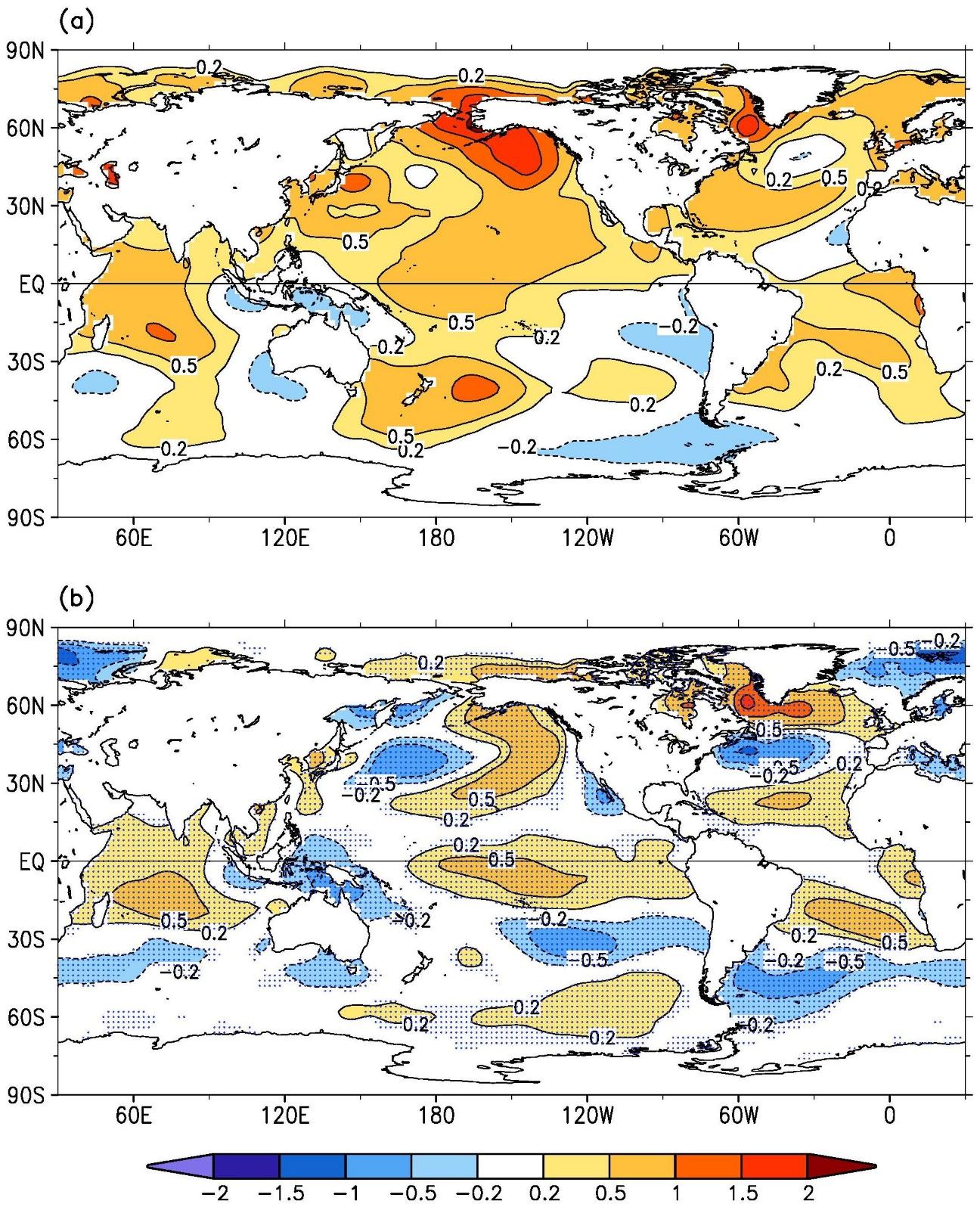 Fig. 3.1. (a) Annuallyaveraged SSTAs in 2019 and (b)  of annuallyaveraged SSTAs between 2019 and 2018. SSTAs are relative to 1981–2010 climatology.  SST difference in (b) is significant at 95% level in stippled areas.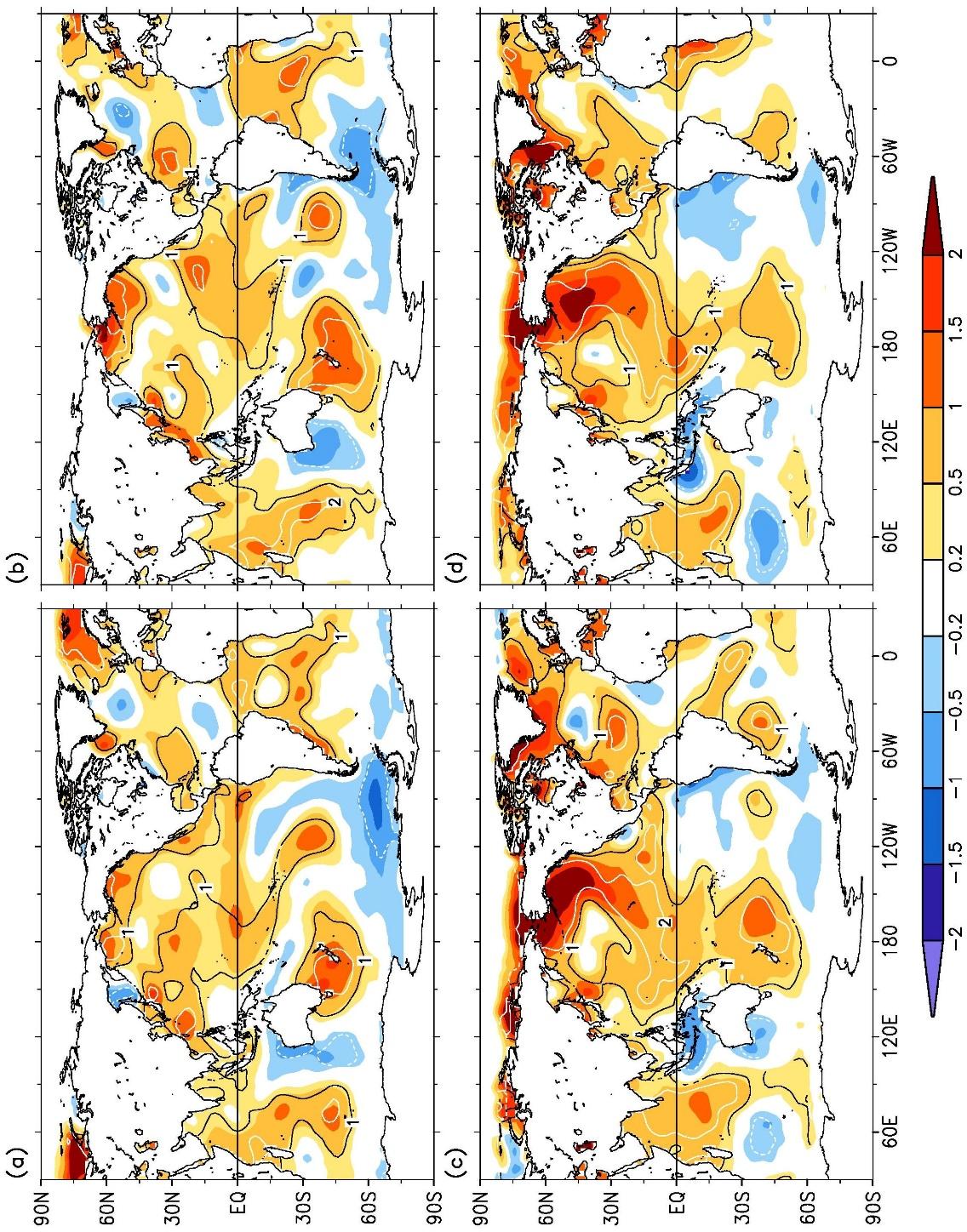 Fig. 3.2. Seasonallyaveraged SSTAs of ERSSTv5 (°C; shading) for (a) Dec 2018, (b) MarMay 2019, (c) JunAug 2019, and (d) SepNov 2019. The normalized seasonal mean SSTA based on seasonal mean  over 19812010 indicated by contours of 1 (dashed white), 1 (solid black), and 2 (solid white).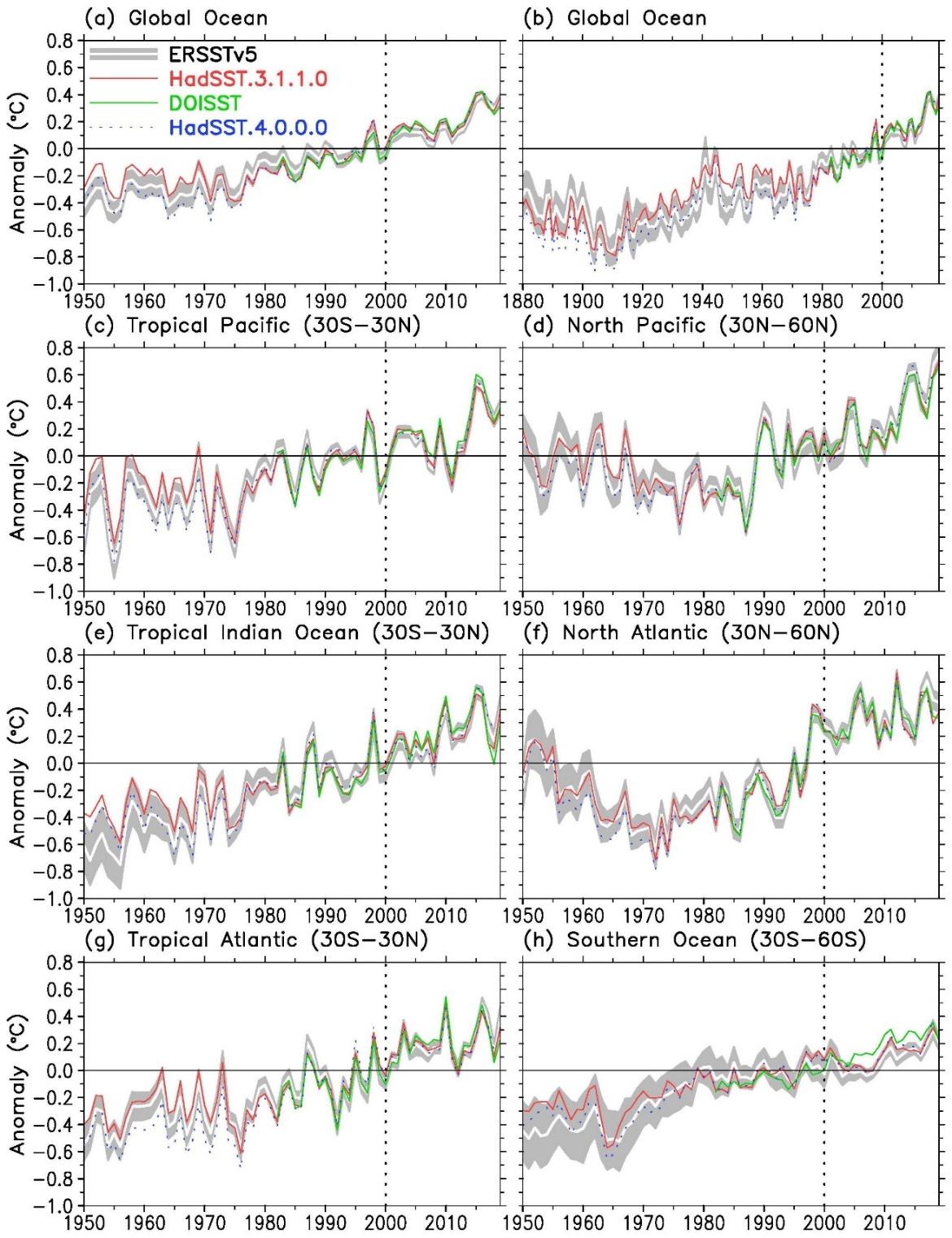 Fig. 3.3. Annuallyaveraged SSTAs of ERSSTv5 (solid white) and  shading) of ERSSTv5, SSTAs of DOISST (solid green), and SSTAs of HadSST.3.1.1.0 (solid red) and HadSST.4.0.0.0 (dotted blue) in 1950–2019 except for (b). (a) Global, (b)  in 1880–2019, (c)  Pacific, (d)  Indian, ()  Atlantic,and (h) Southern Ocean. The year 2000 is indicated by a vertical black dotted line.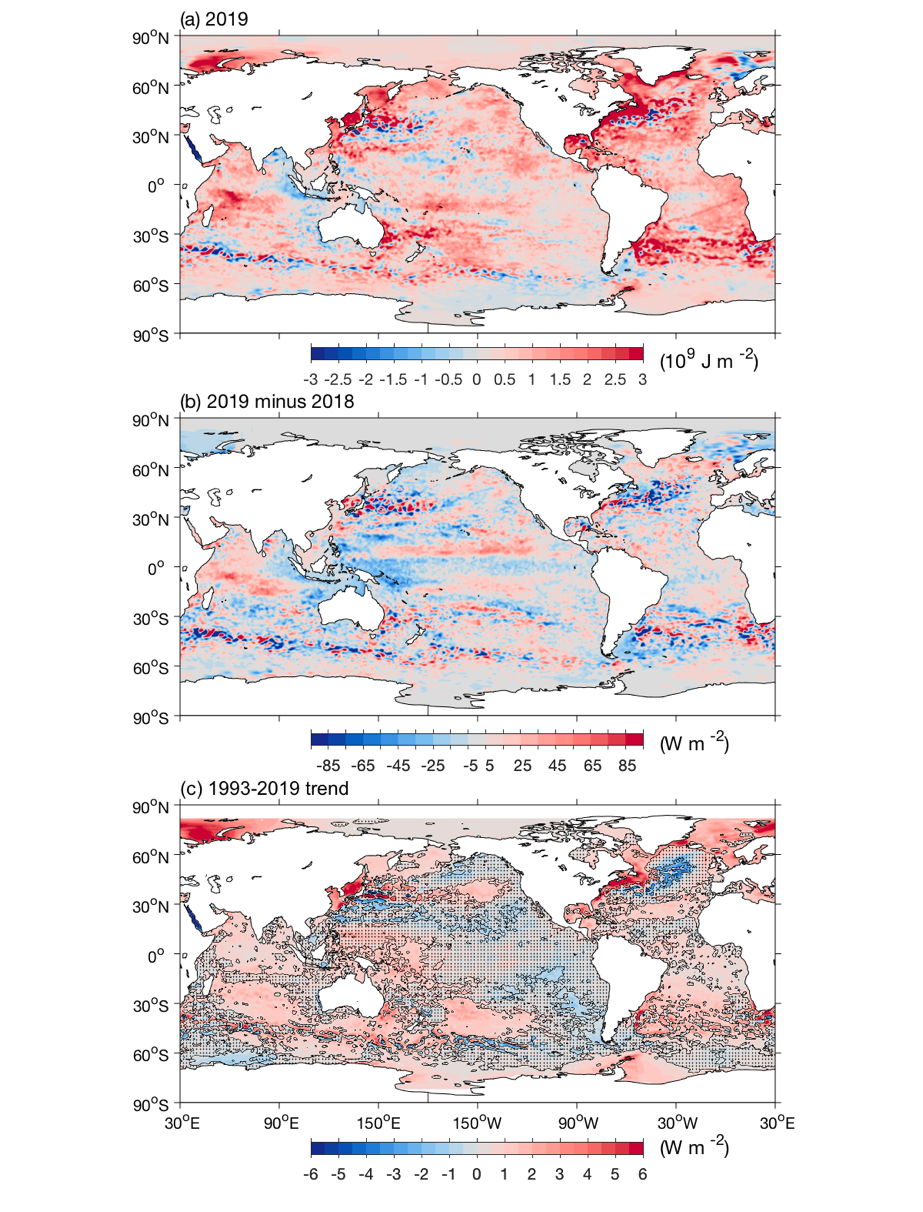 Fig. 3.4. (a) Combined satellite altimeter and in situ ocean temperature data estimate of upper (0–700 m) OHCA (×109 J m−2) for 2019 analyzed following Willis et al. (2004), but using an Argo monthly climatology and displayed relative to the 1993–2019 baseline. (b) 20192018 combined estimates of OHCA expressed as a local surface heat flux equivalent (W m−2). For (a) and (b) comparisons, note that 95 W m−2 applied over one year results in a 3 × 109 J m−2 change of OHCA. (c) Linear trend from 1993–2019 of the combined estimates of upper (0–700 m) annual OHCA (W m−2). Areas with statistically insignificant trends are stippled.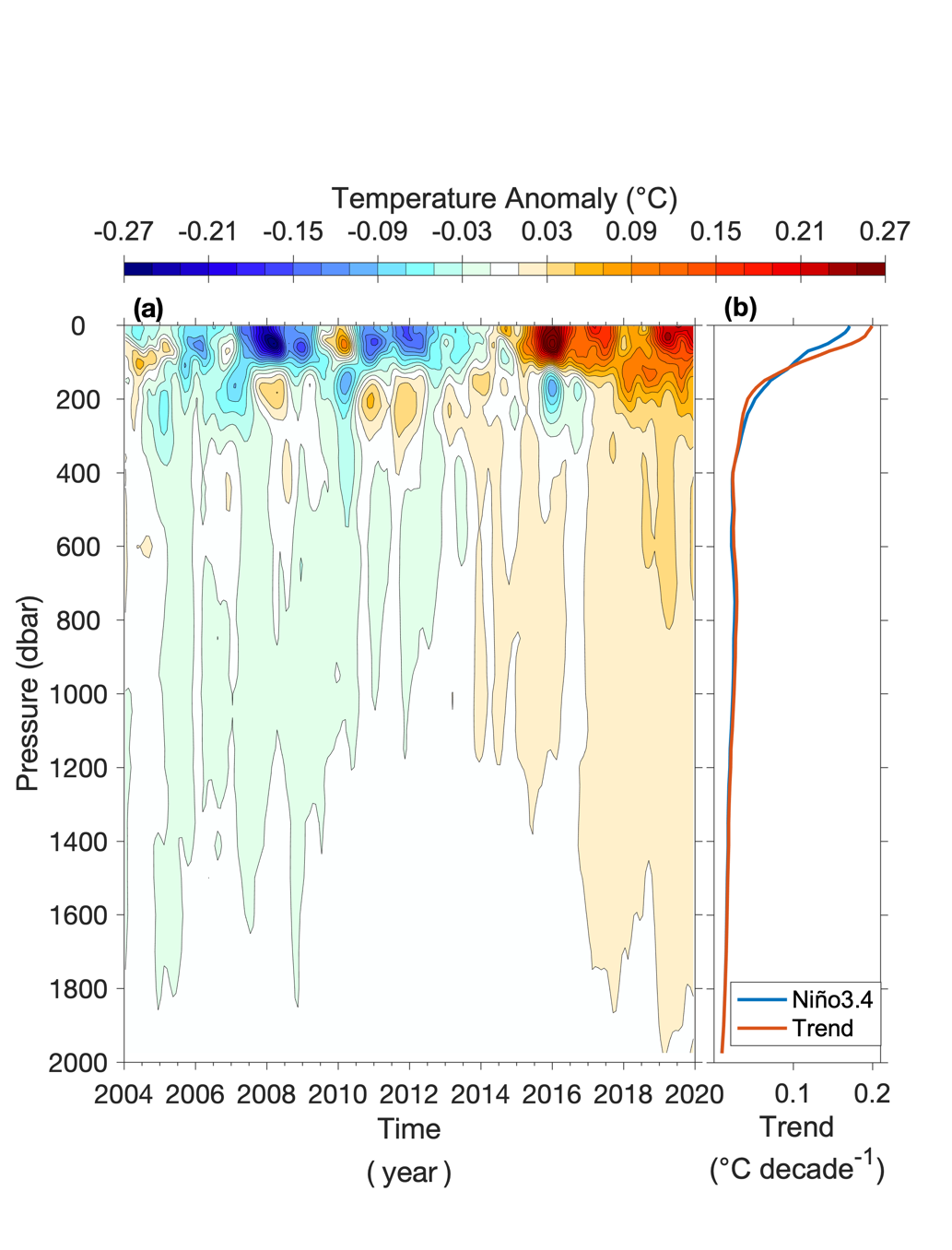 Fig. 3.5. (a) Near-global (65°S, excluding continental shelves, the Indonesian seas, and the Sea of Okhostk) integrals of monthly ocean temperature anomalies C; updated from Roemmich and Gilson 2009 relative to record-length average monthly values, smoothed with a 5-month Hanning filter and contoured at odd 0.02°C intervals (see  pressure and time. (b) Linear trend of temperature anomalies over time for the length of the record in (a) plotted  pressure in °C decade−1 (orange line), and trend with a Niño3.4 regression removed (blue line) following Johnson and Birnbaum (2017).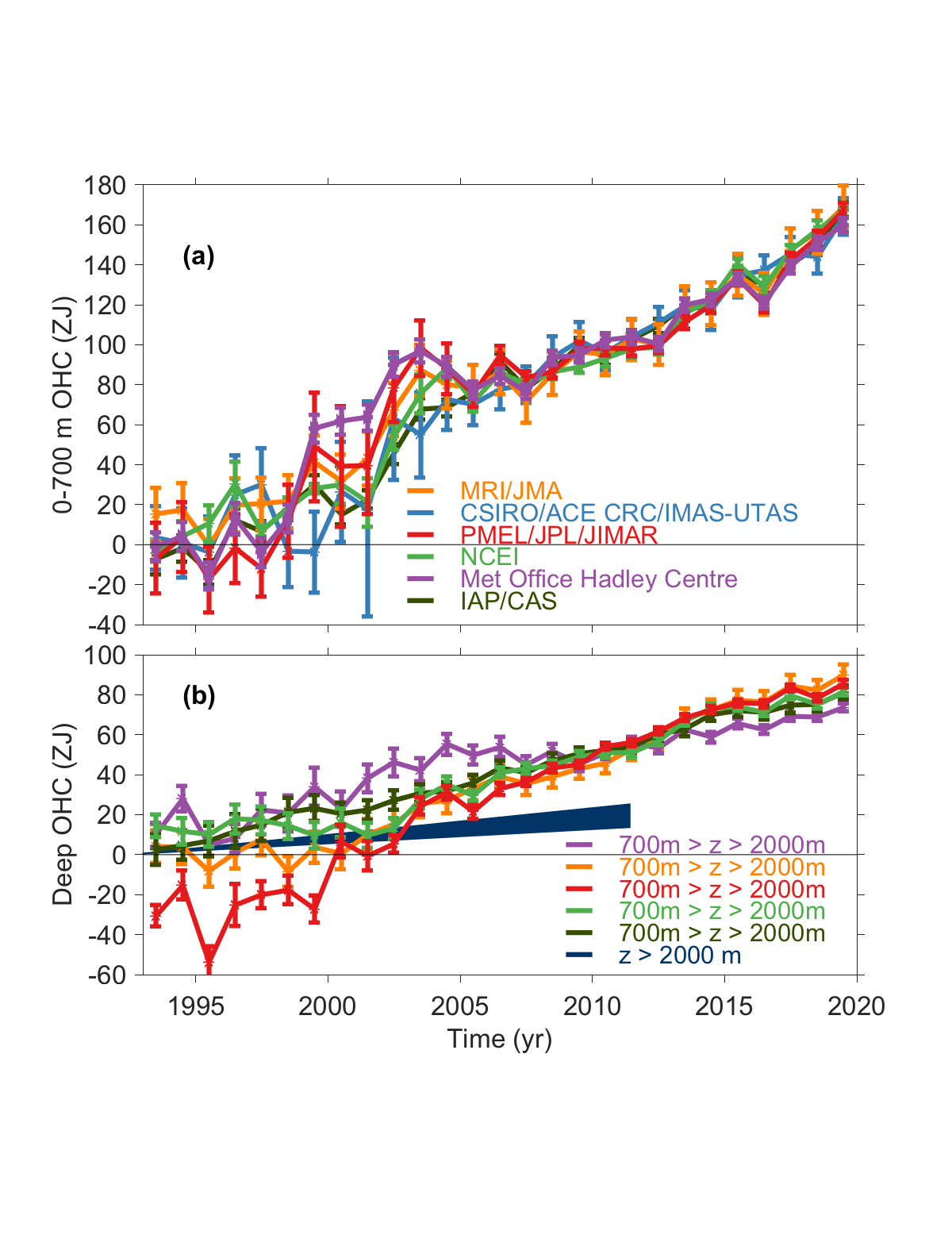 Fig. 3.6. (a) Annual average global integrals of in situ estimates of upper (0–700 m) OHCA (ZJ; 1 ZJ = 1021 J) for 1993–2019 with standard errors of the mean. The MRI/JMA estimate is an update of Ishii et al. (2017). The CSIRO/ACE CRC/IMAS-UTAS estimate is an update of Domingues et al. (2008). The PMEL/JPL/JIMAR estimate is an update and refinement of Lyman and Johnson (2014). The NCEI estimate follows Levitus et al. (2012). The Met Office Hadley Centre estimate is computed from gridded monthly temperature anomalies (relative to 1950–2019) following Palmer et al. (2007). The ICCES estimate is reported in Cheng et al. (2020). See Johnson et al. (2014) for details on uncertainties, methods, and datasets. For comparison, all estimates have been individually offset (vertically on the plot), first to their individual 2005–19 means (the best sampled time period), and then to their collective 1993 mean. (b) Annual average global integrals of in situ estimates of intermediate (700–2000 m) OHCA for 1993–2018 with standard errors of the mean, and a long-term trend with one standard error uncertainty shown from 1992.4–2011.5 for deep and abyssal (z > 2000 m) OHCA following Purkey and Johnson (2010) but updated using all repeat hydrographic section data available from https://cchdo.ucsd.edu/ as of January 2020.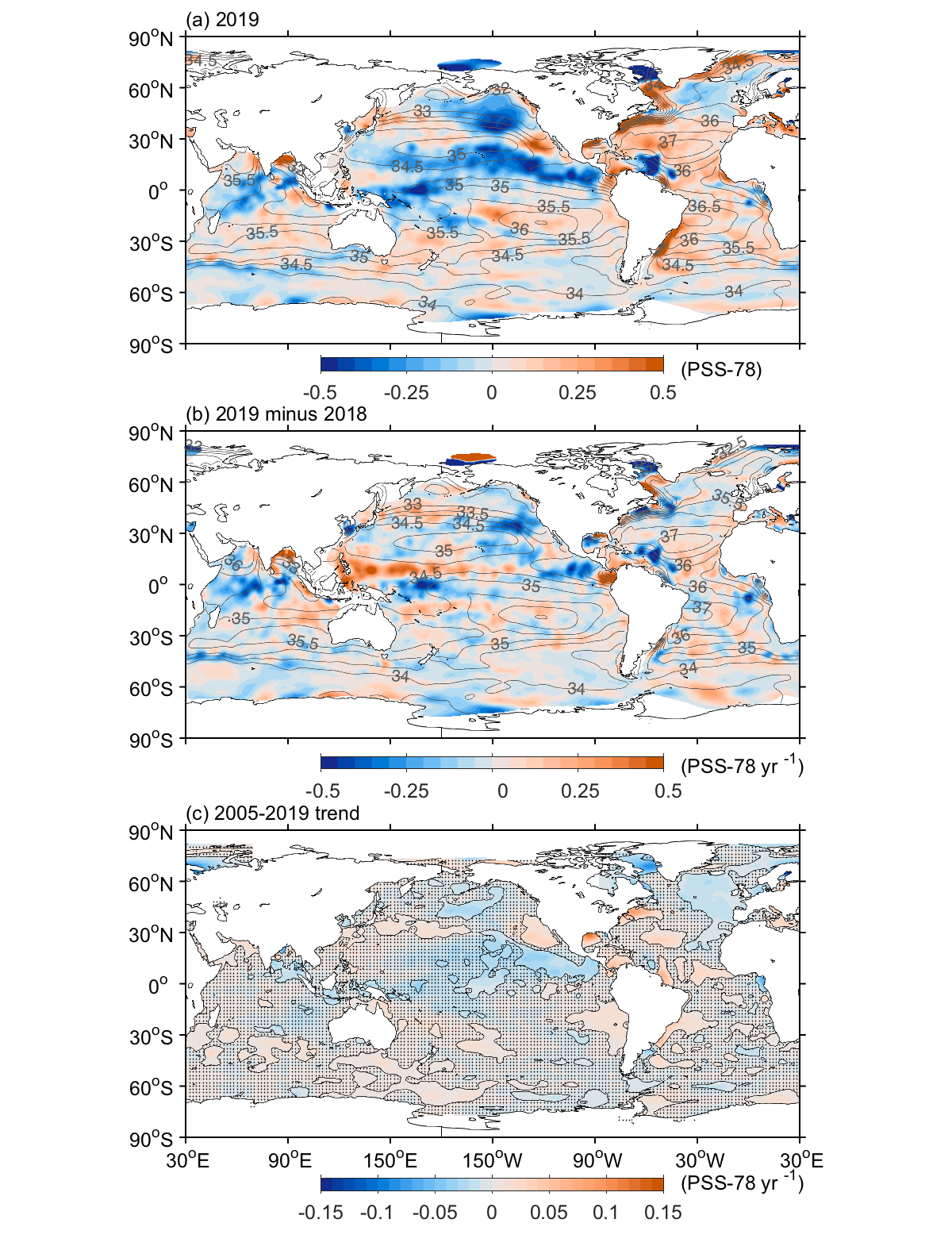 Fig. 3.7. (a) Map of the 2019 annual surface salinity anomaly (colors, PSS-78) with respect to monthly climatological 1955–2012 salinity fields from WOA13v2 (yearly averagegray contours at 0.5 intervals, PSS-78). (b) Difference of 2019 and 2018 surface salinity maps (colors, PSS-78 yr−1). White ocean areas are too data-poor (retaining < 80% of a large-scale signal) to map. (c) Map of local linear trends estimated from annual surface salinity anomalies for 2005–19 (colors, PSS-78 yr−1). Areas with statistically insignificant trends at 595% confidence are stippled. All maps are made using Argo data.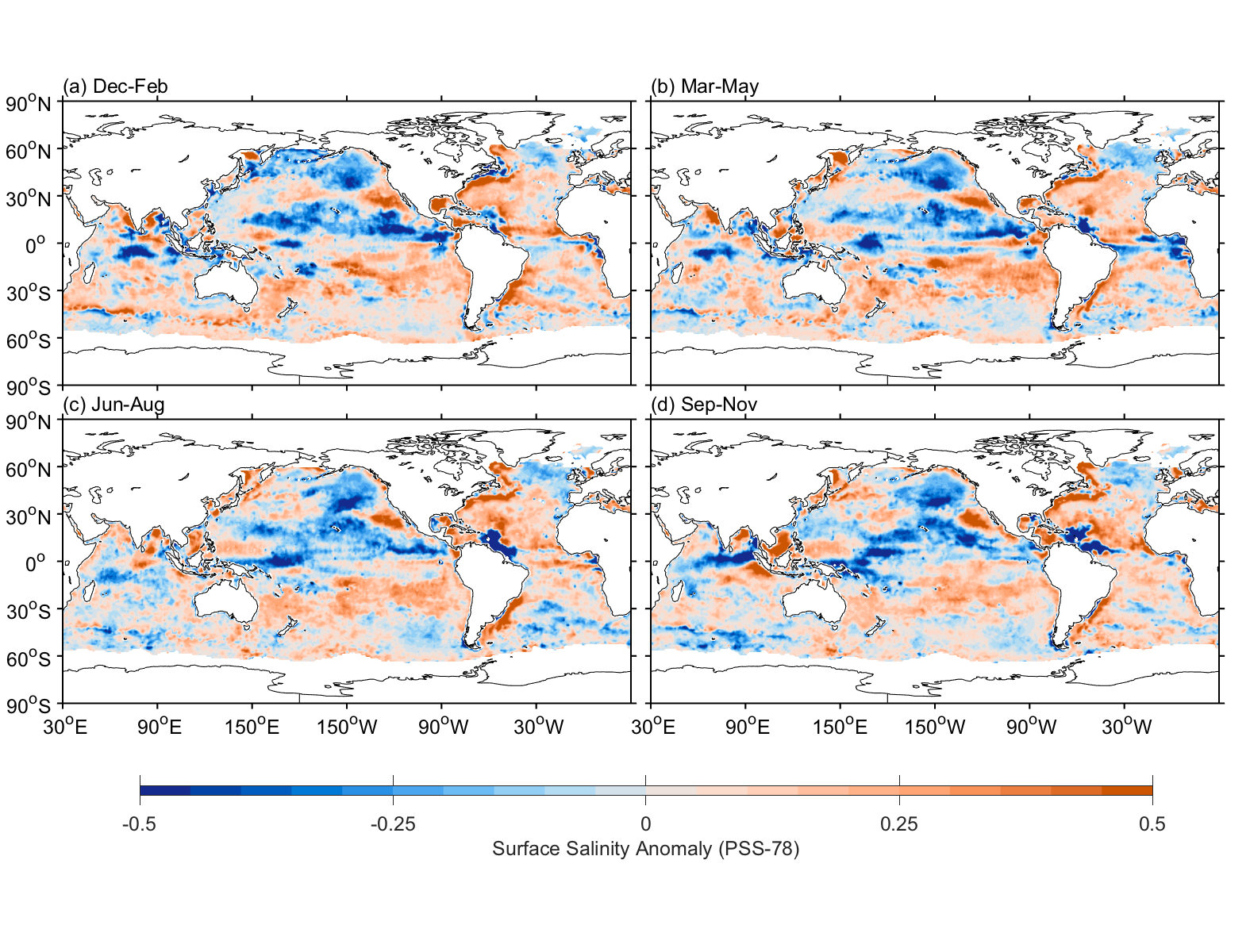 Fig. 3.8. Seasonal maps of SSS anomalies (colors) from monthly blended maps of satellite and in situ salinity data (BASS; Xie et al. 2014) relative to monthly climatological 1955–2012 salinity fields from WOA13v2 for (a) Dec–Feb 2018/19, (b) Mar–May 2019, (c) Jun–Aug 2019, and (d) Sep–Nov 2019. Areas with maximum monthly errors exceeding 10 PSS-78 are left white.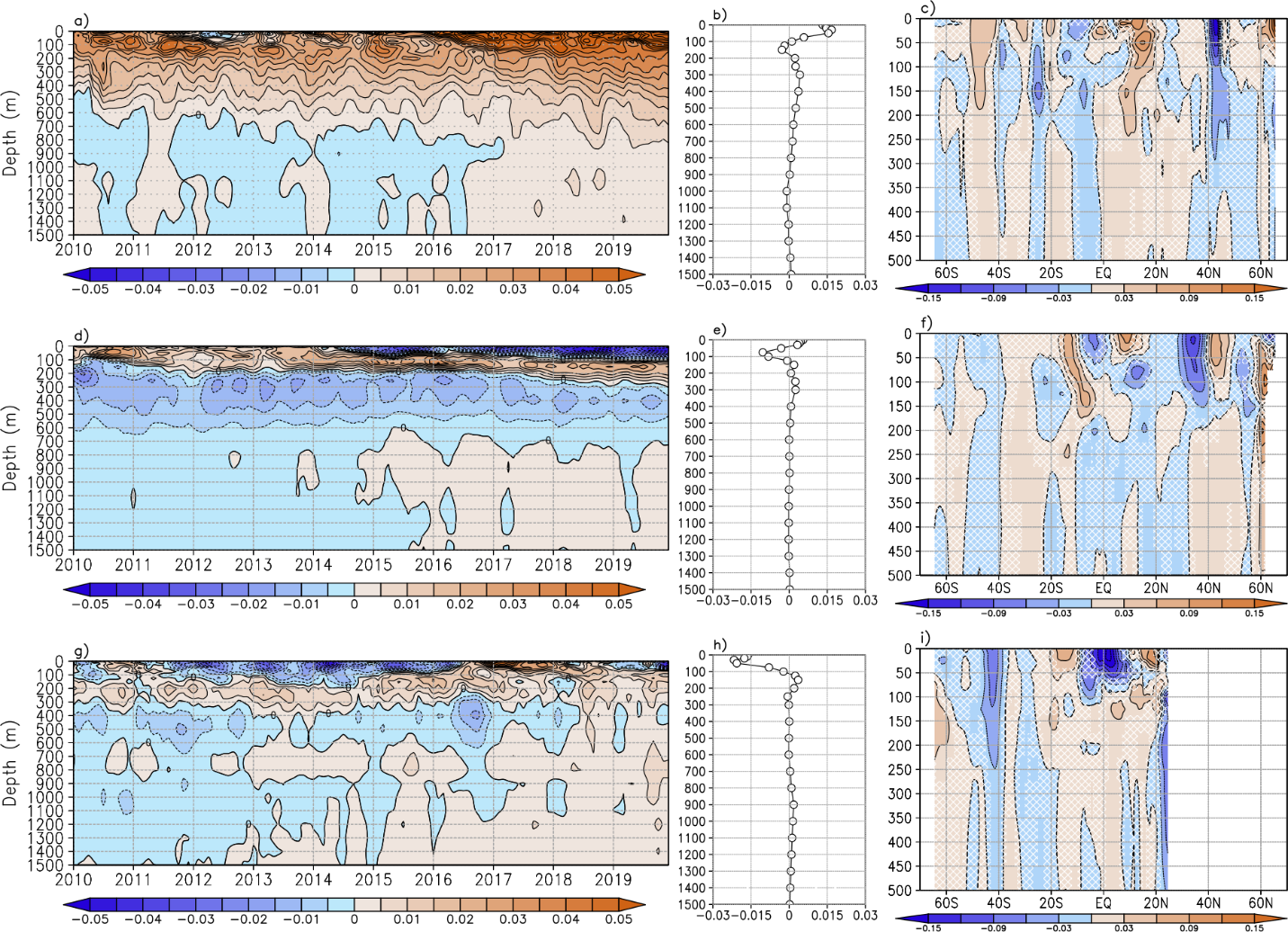 Fig. 3.9 Average monthly salinity anomalies from 0–1500 m for 2010– for the (a) Atlantic, (d) Pacific, and (g) Indian basins. Change in salinity from 2018 to 2019 for the (b) Atlantic, (e) Pacific, and (h) Indian basins. Average monthly salinity anomalies from 0–1500 m for 2010– for the (c) Atlantic, (f) Pacific, and (i) Indian basins with areas of statistically insignificant change, defined as 1  and calculated from all yeartoyear changes between 2005 and 2019, stippled. Data were smoothed using a 3-month running mean. Anomalies are relative to the long-term (1955–2012) WOA13v2 monthly salinity climatology (Zweng et al 2013).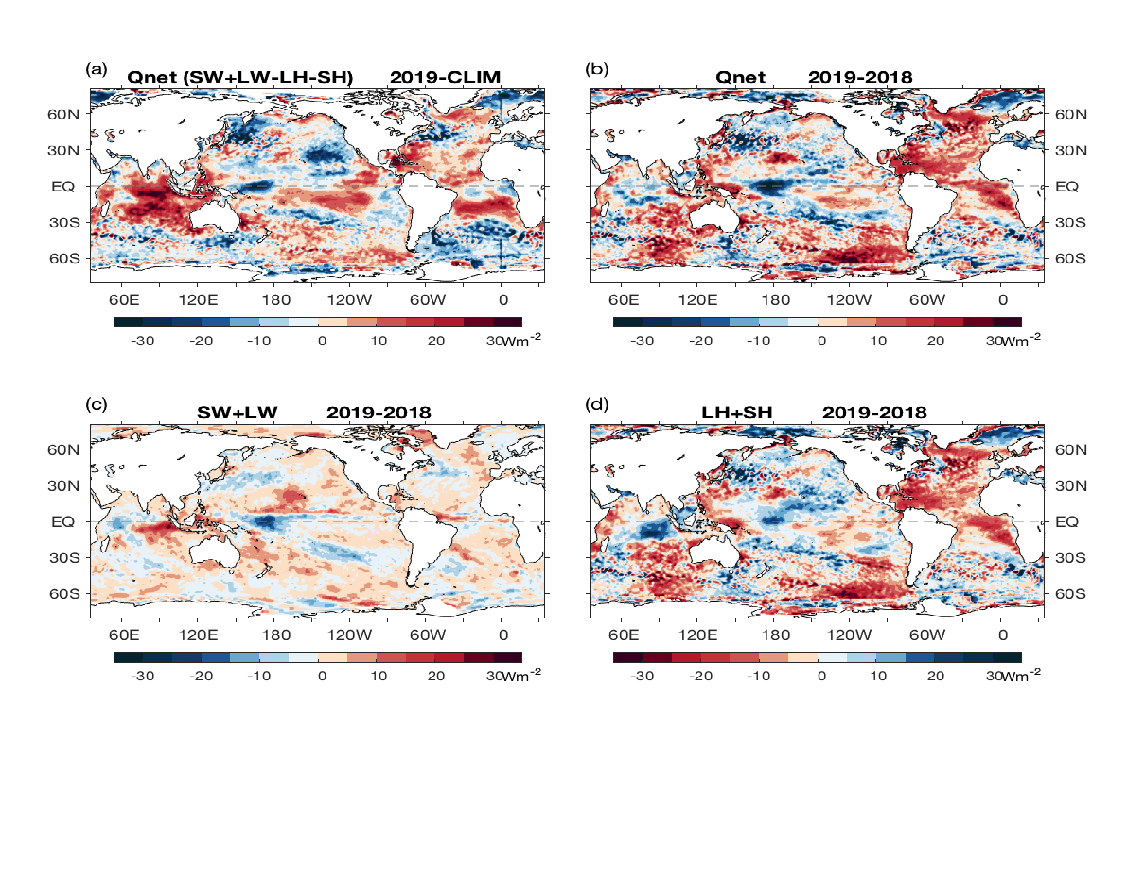 Fig. 3.10. (a) Surface heat flux (Qnet) anomalies (W m2) for 2019 relative to the 2001 climatology. Positive values denote ocean heat gain. (b) 2019  2018 for Qnet, (c) surface radiation (SW+LW), and (d) turbulent heat fluxes (LH+SH), respectively. Positive (negative) denote more ocean heat gain (loss) in 2019 than in 2018, consistent with the reversal of the color scheme in (d). LH+SH are produced by the OAFlux2 satellite-based high-resolution analysis, and SW+LW by the NASA FLASHFlux project. 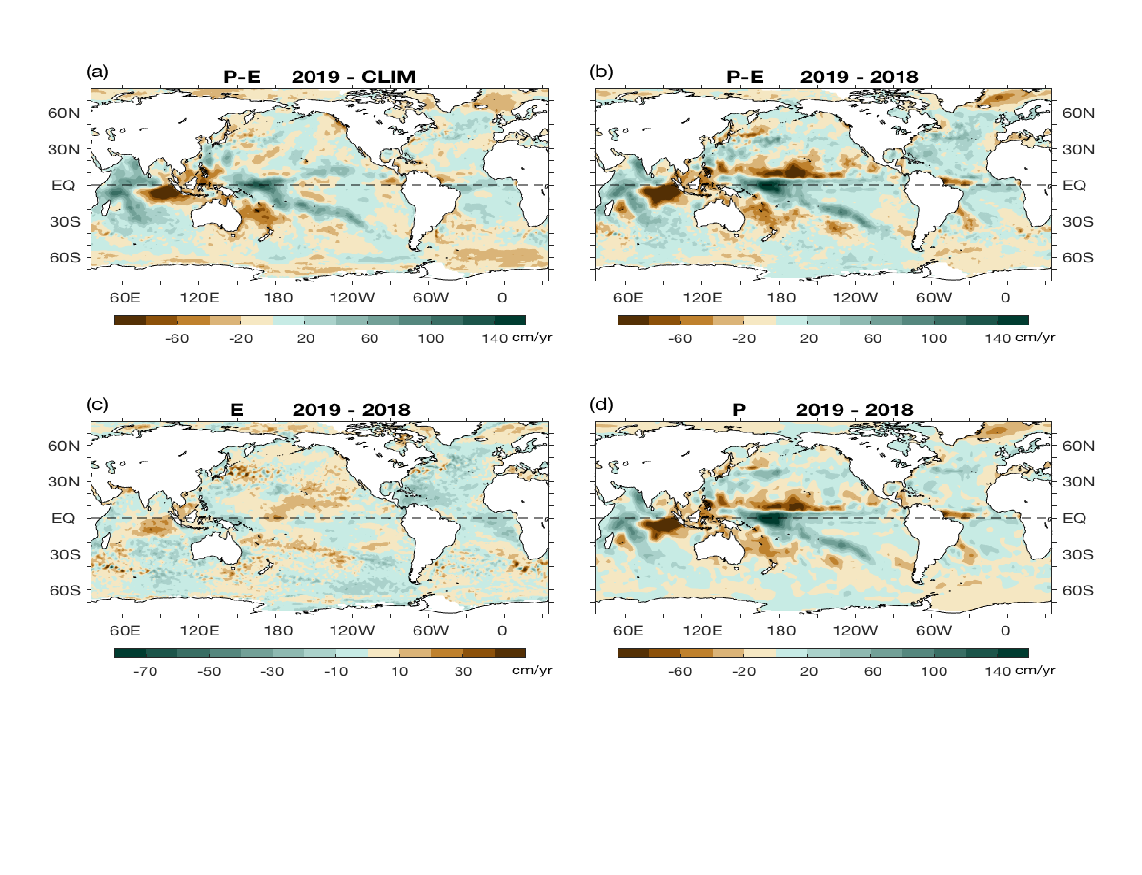 Fig. 3.11 (a) Surface freshwater (PE) flux anomalies (cm yr1) for 2019 relative to the 19882015 climatology. 2019  2018 for (b) P–E, (c) evaporation (E), and (d) precipitation (P). Green colors denote anomalous ocean gain, and browns denote loss, consistent with the reversal of the color scheme in (c). P is computed from the GPCP version 2.3 product, and E from OAFlux2.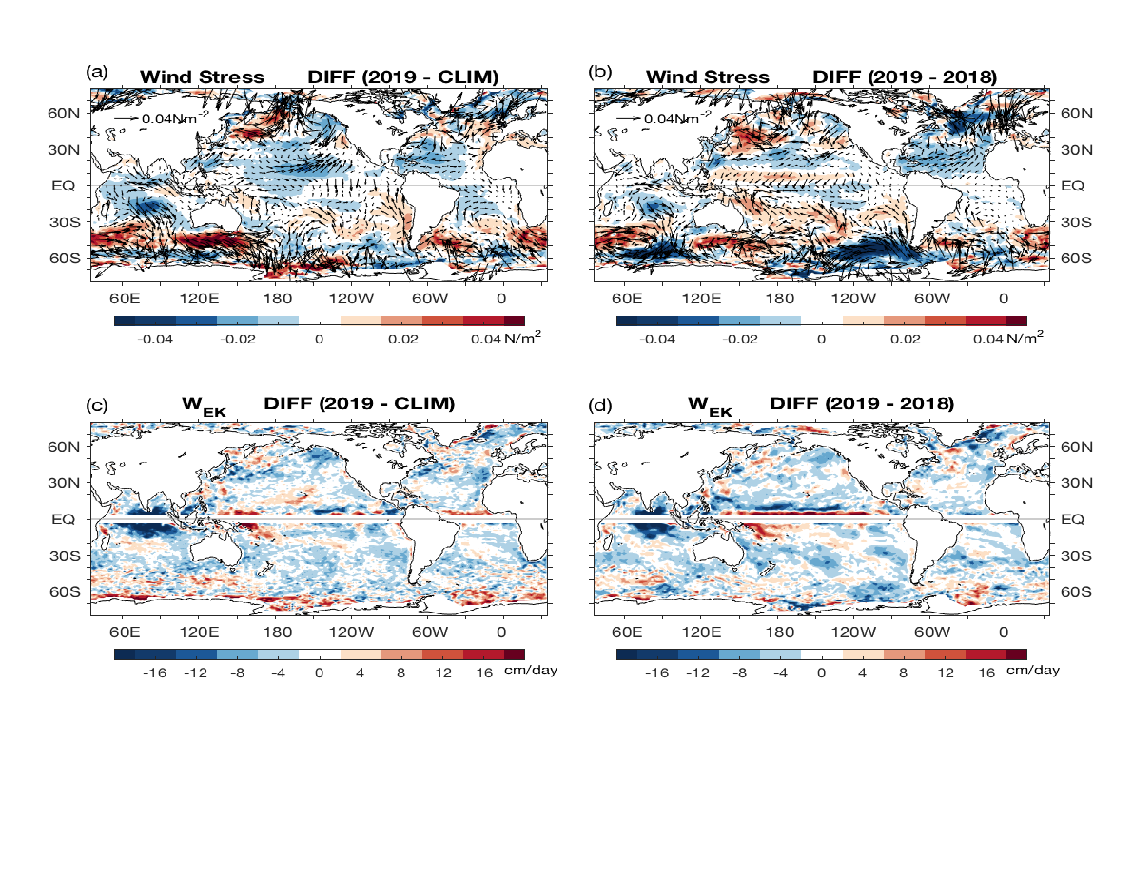 Fig. 3.12. (a) Wind stress magnitude (colors) and vector anomalies (N m2) for 2019 relative to the 1988–2015 climatology, (b) 2019  2018 in wind stress, (c) Ekman vertical velocity (WEK; cm day1) anomalies for 2019 relative to the 1988–2015 climatology, and (d) 2019  2018 in WEK. In (c) and (d), positive values denote upwelling , and negative downwelling . Winds are computed from OAFlux2.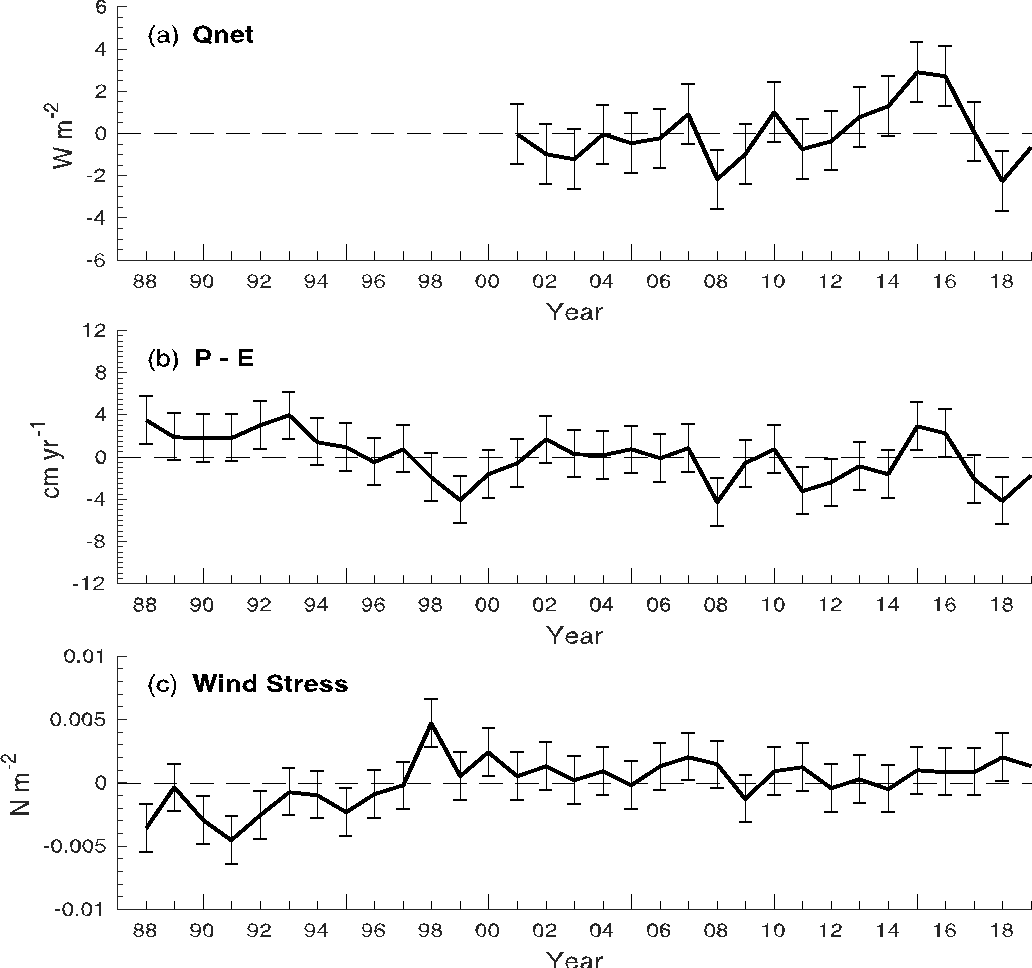 Fig. 3.13. Annual-mean time series of global averages of (a) net surface heat flux (Qnet; W m2) from the combination of CERES EBAF4.1 SW+LW and OAFlux2 LH+SH. The 2019 Qnet estimate is based on FLASHFlux and OAFlux-HR. (b)  freshwater flux (PE; cm yr1) from the combination of GPCP P and OAFlux2 E and (c) wind stress magnitude (N m2) from OAFlux2. The shaded area denotes  of annual-mean variability. 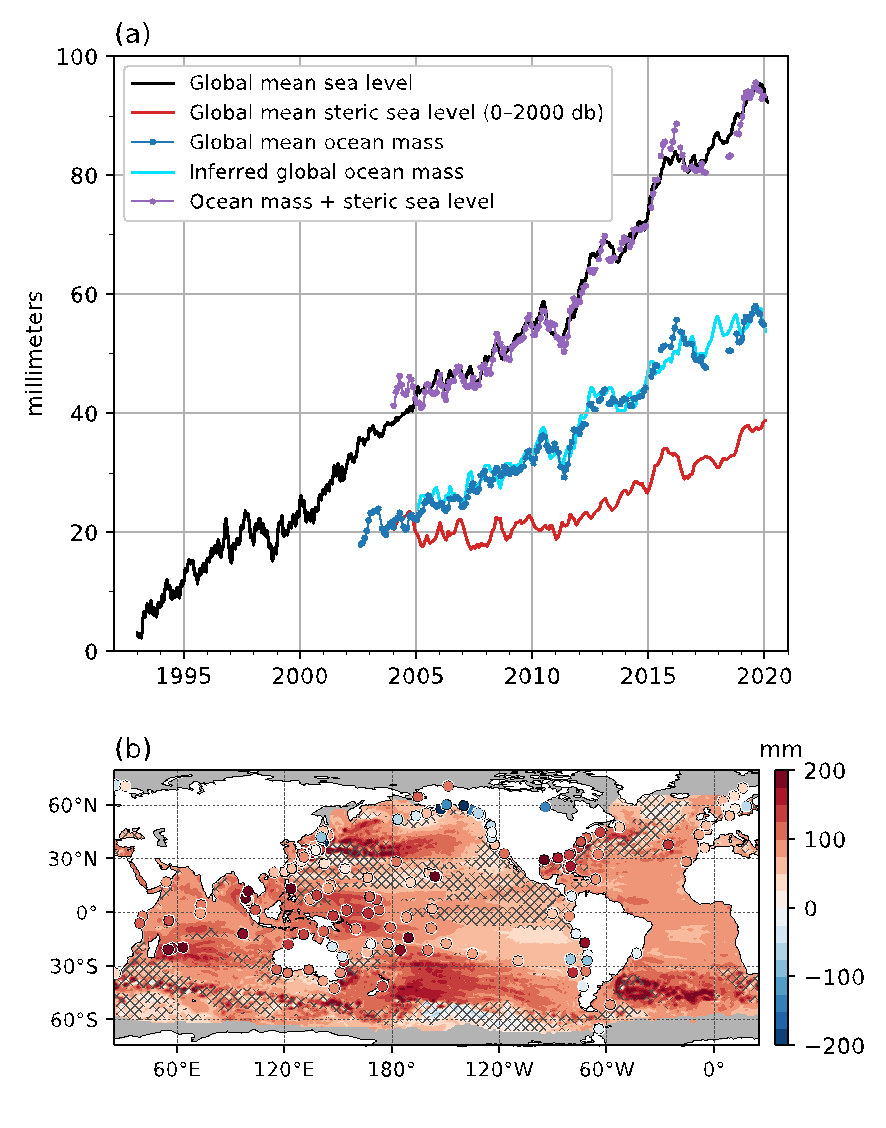 Fig. 3.14. (a) Monthly averaged  observed by satellite altimeters (1993–2019 from the NOAA Laboratory for Satellite Altimetry global ocean mass (2003– from the Gravity Recovery and Climate Experiment global mean steric sea level (2004–2019) from the Argo profiling float array plus steric global ocean mass calculated by subtracting global mean steric sea level from global mean sea level. All time series have been smoothed with a 3-month filter. (b) Total local sea level change during 1993–2019 as measured by satellite altimetry (contours) and tide gauges (circles). Hatching indicates trends that are not statistically significant. 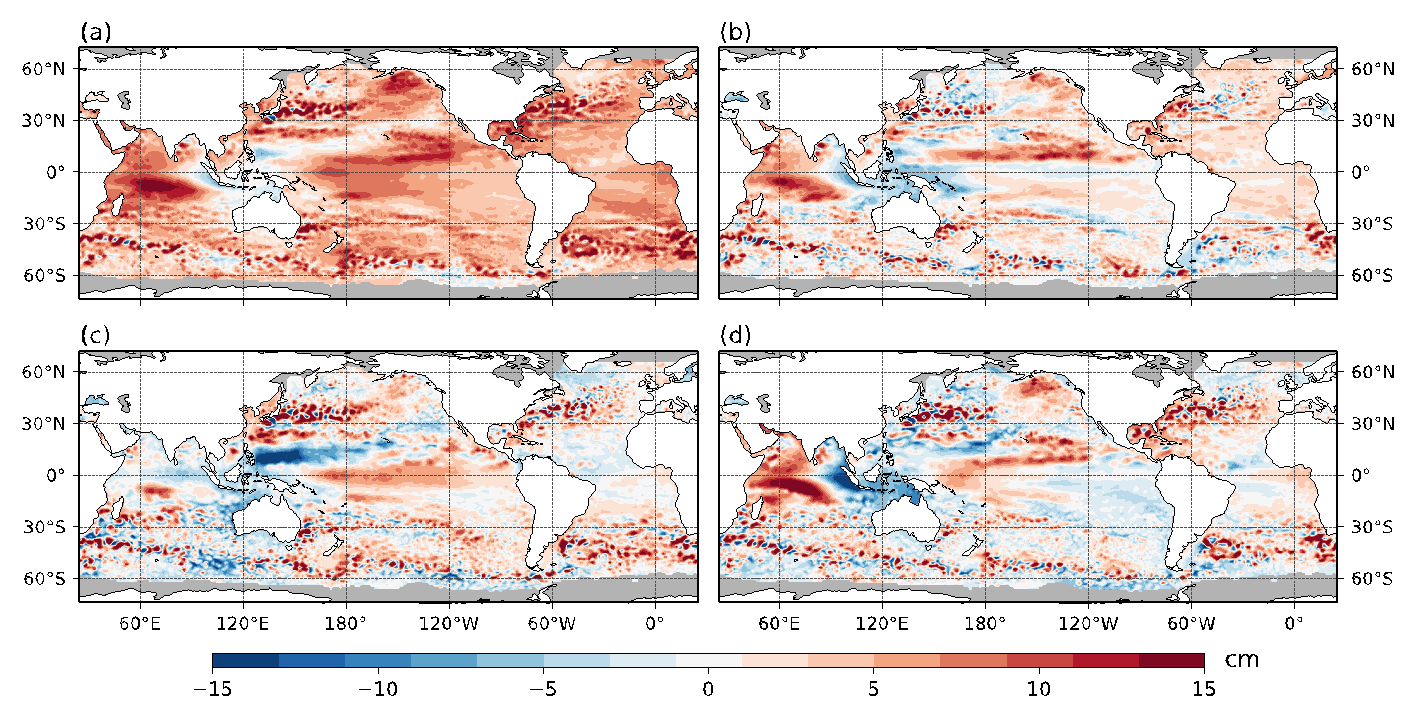 Fig. 3.15. (a) Annual average sea level anomaly during 2019 relative to the average sea level at each location during 19932019. (b) Average 2019 sea level anomaly minus 2018. (c) Average sea level anomaly during DJF 2019 relative to  average (d) Same as (c), but for SON GMSL was subtracted from panels cd to emphasize regional, non-secular change. Altimetry data were obtained from the gridded, multi-mission product maintained by the Copernicus Marine and Environment Monitoring Service (CMEMS).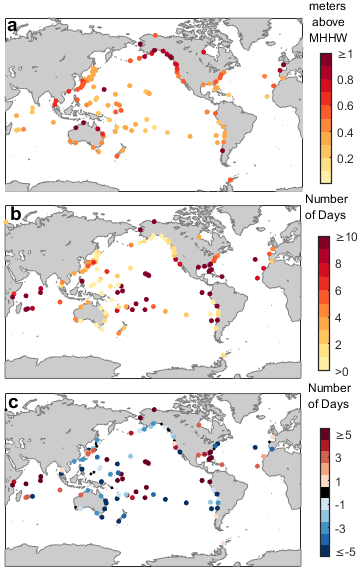 Fig. 3.16. (a) Nuisance-level flooding thresholds defined by the level of the top 1% of observed daily maxima during 2000 from tide gauge records. Units are in meters above mean higher high water (MHHW) calculated over 2000. (b) Number of daily maximum water levels during 2019 above the thresholds in (a). Small, black circles in (b) and (c) indicate a value of zero. (c) Same as in (b), but for 2019  2018. Daily maximum water levels were calculated from hourly tide gauge observations obtained from the University of Hawaii Sea Level Center Fast Delivery database. Only records with at least 80% completeness during 2000 and 80% completeness during 2019 were analyzed.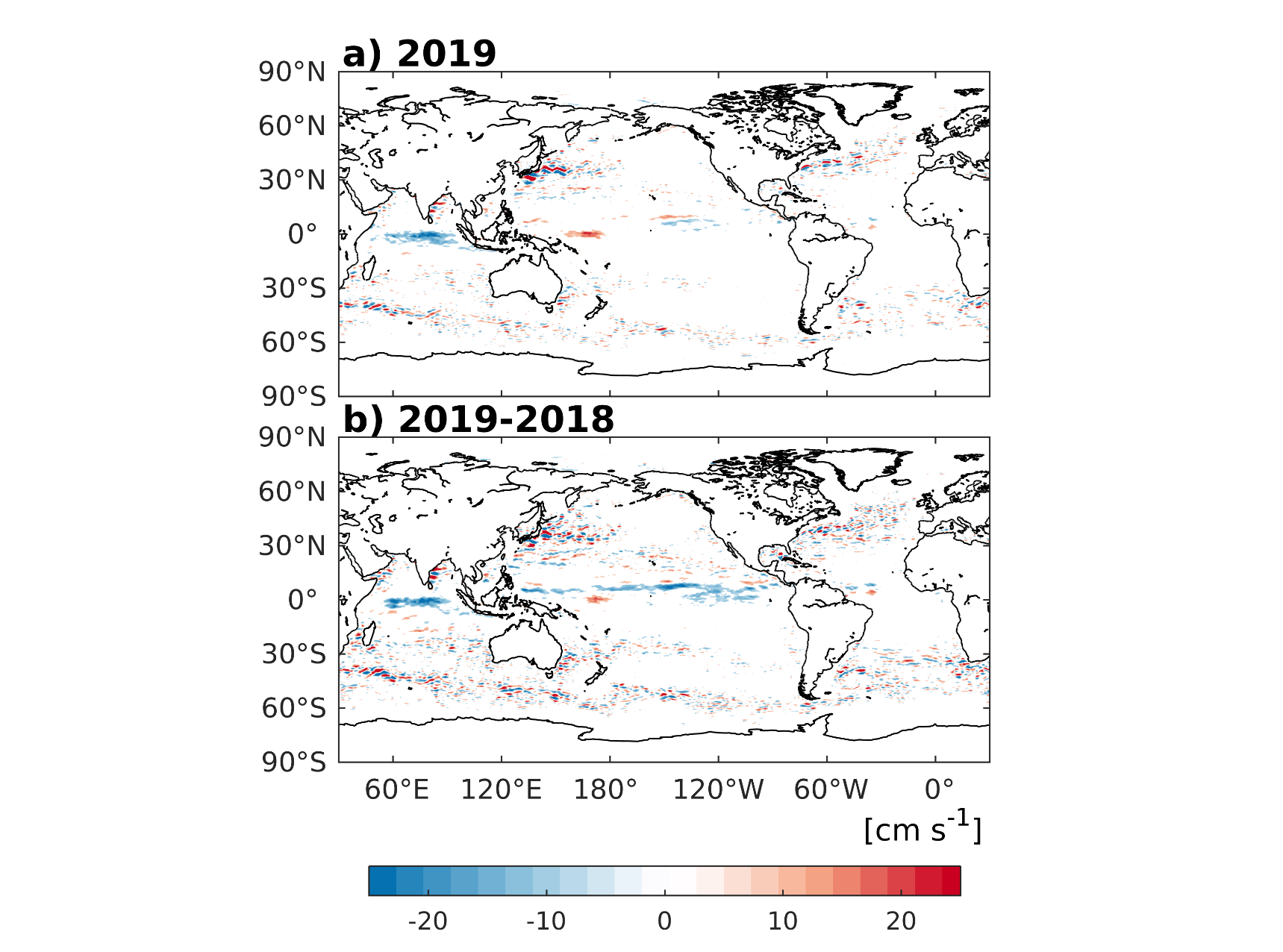 Fig. 3.17. Annuallyaveraged geostrophic zonal current anomalies (cm s1) for (a) 2019 and (b) 20192018 derived from a synthesis of drifters, altimetry and winds. Values not shown where they are not significantly different from zero.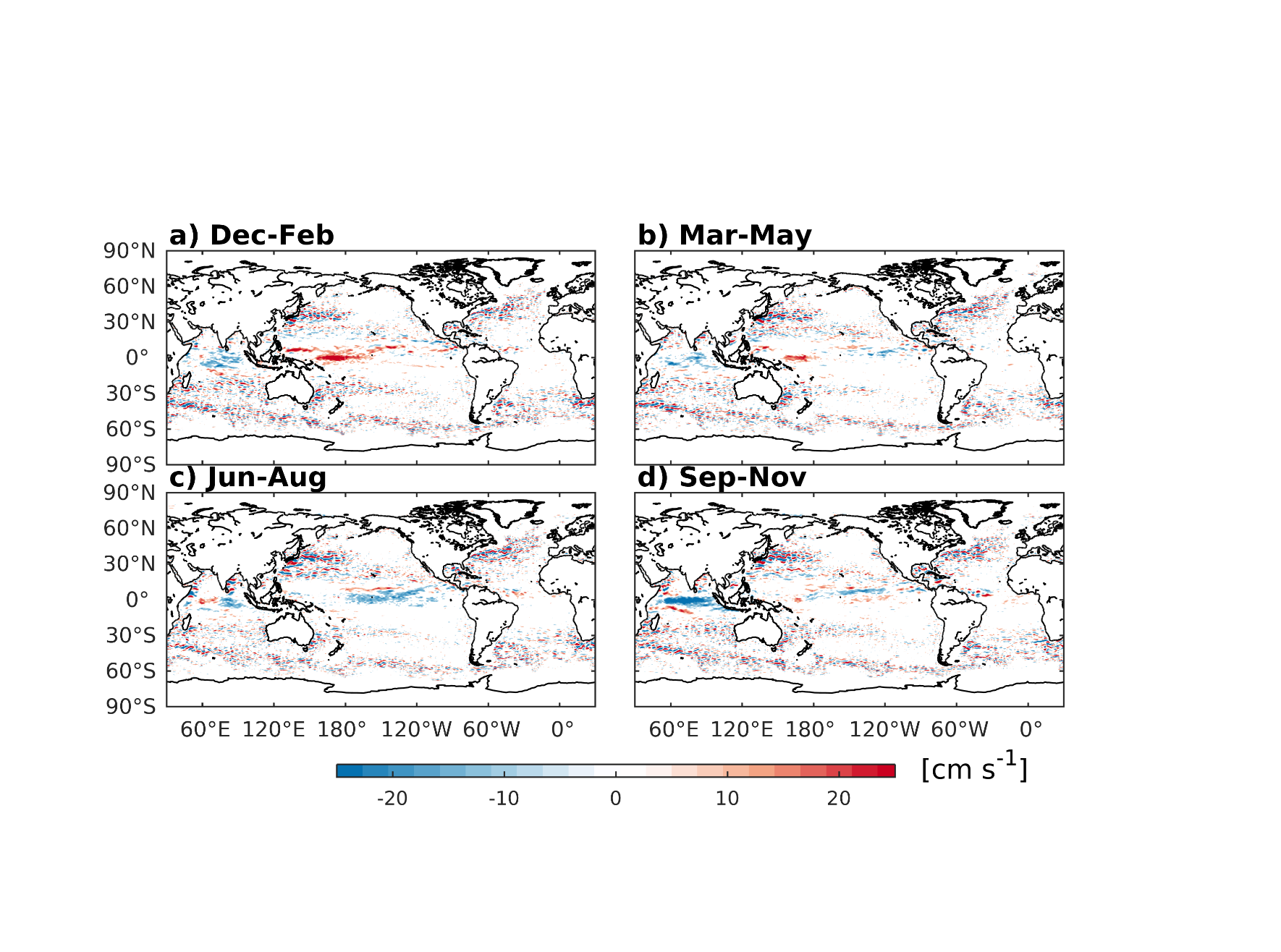 Fig. 3.18. Seasonallyaveraged zonal geostrophic anomalies with respect to seasonal climatology for (a) Dec 2018, (b) MarMay 2019, (c) JunAug 2019, and (d) SepNov 2019. Values not shown where they are not significantly different from zero.Fig. 3.19. Time series of the latitude of separation of the BC front from the continental shelf, defined as the intersection between the 1000m bathymetry contour and the contour when the 10°C isotherm is 200 m deep. Solid red curve: 28-day running mean. Red dots: annual averages. Source: www.aoml.noaa.gov/phod/altimetry/cvar/mal/BM_ts.php.)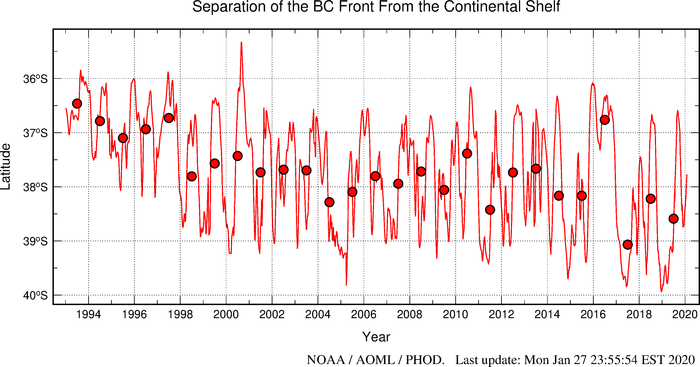 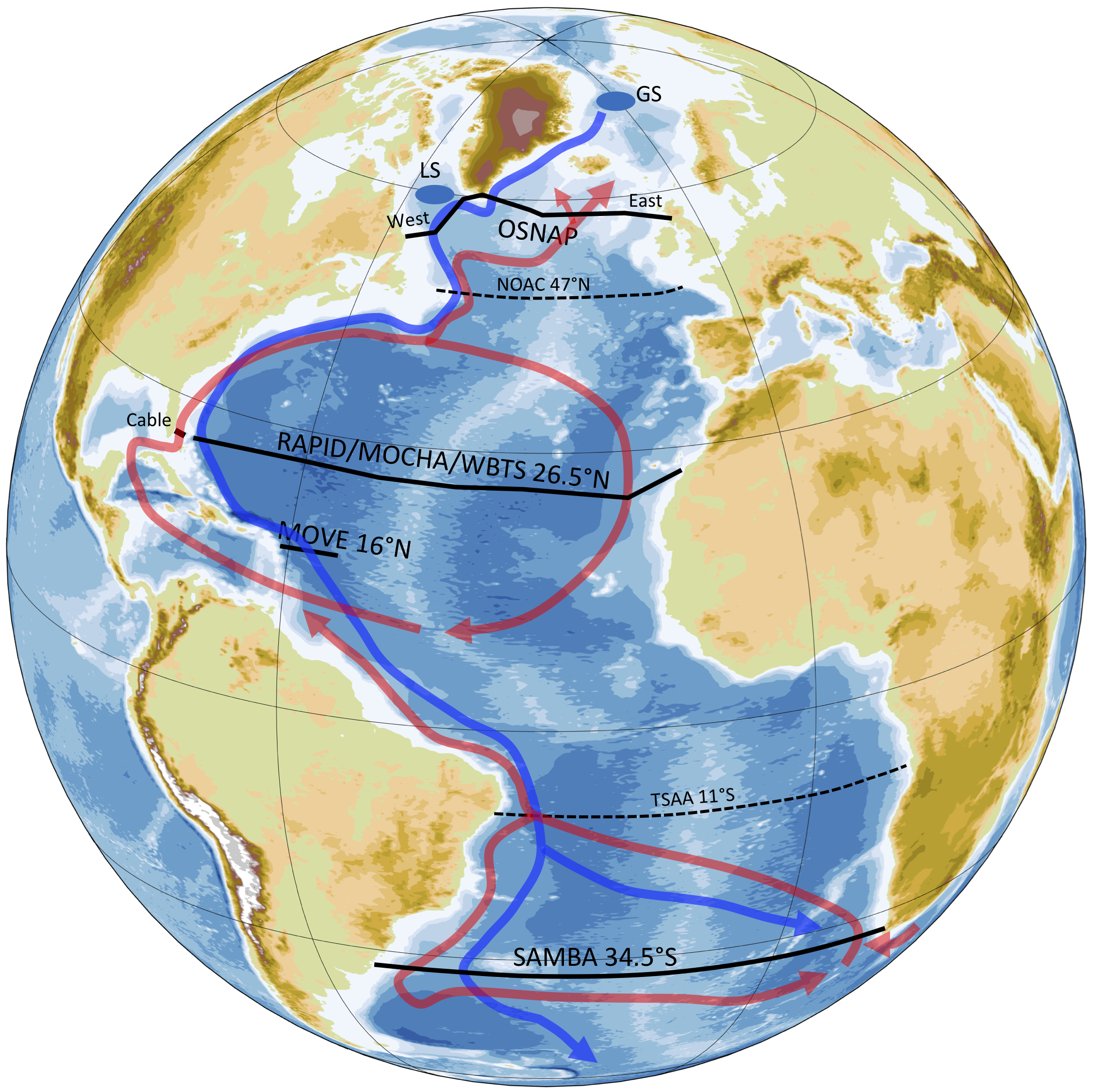 Fig. 3.20. AMOC continuous observing arrays producing transport estimates today (black lines) or expected to produce data soon (dashed lines). Arrows represent a simple schematic of the upper (red) and lower (blue) limbs of the overturning circulation. The conventional deep water formation regions in the Greenland (GS) and Labrador (LS) Seas are shown by blue-shaded circles.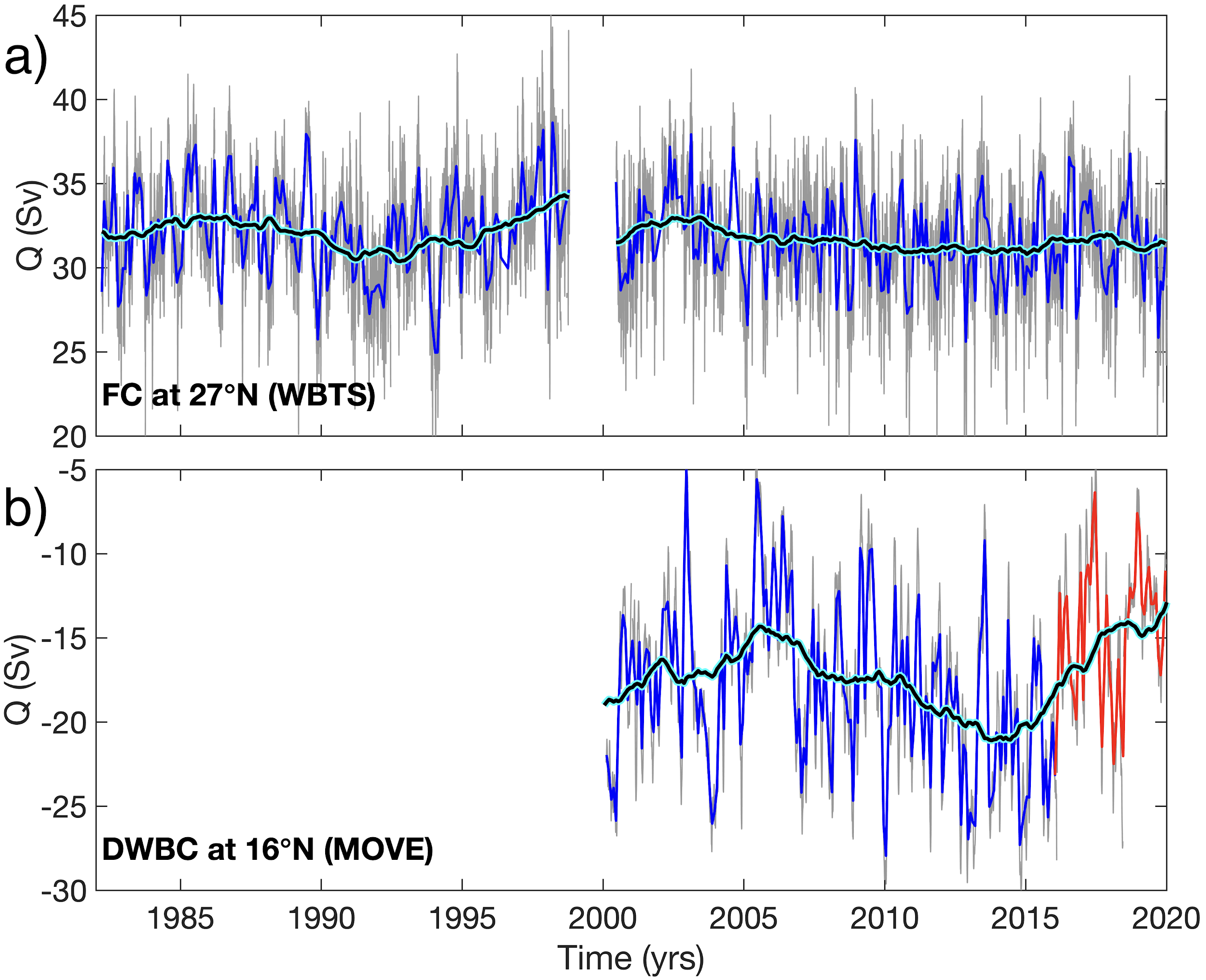 Fig. 3.21. Daily () and monthly mean (blue and red) estimates of the volume transport of (a) the  at 27°N (WBTS) and (b) the DWBC at 16°N (MOVE). Note, the period with remaining calibration issues for MOVE array after Feb 2016 is shown by red curve in panel (b). The black curves with cyan edges show the moving averages with a 3-year window.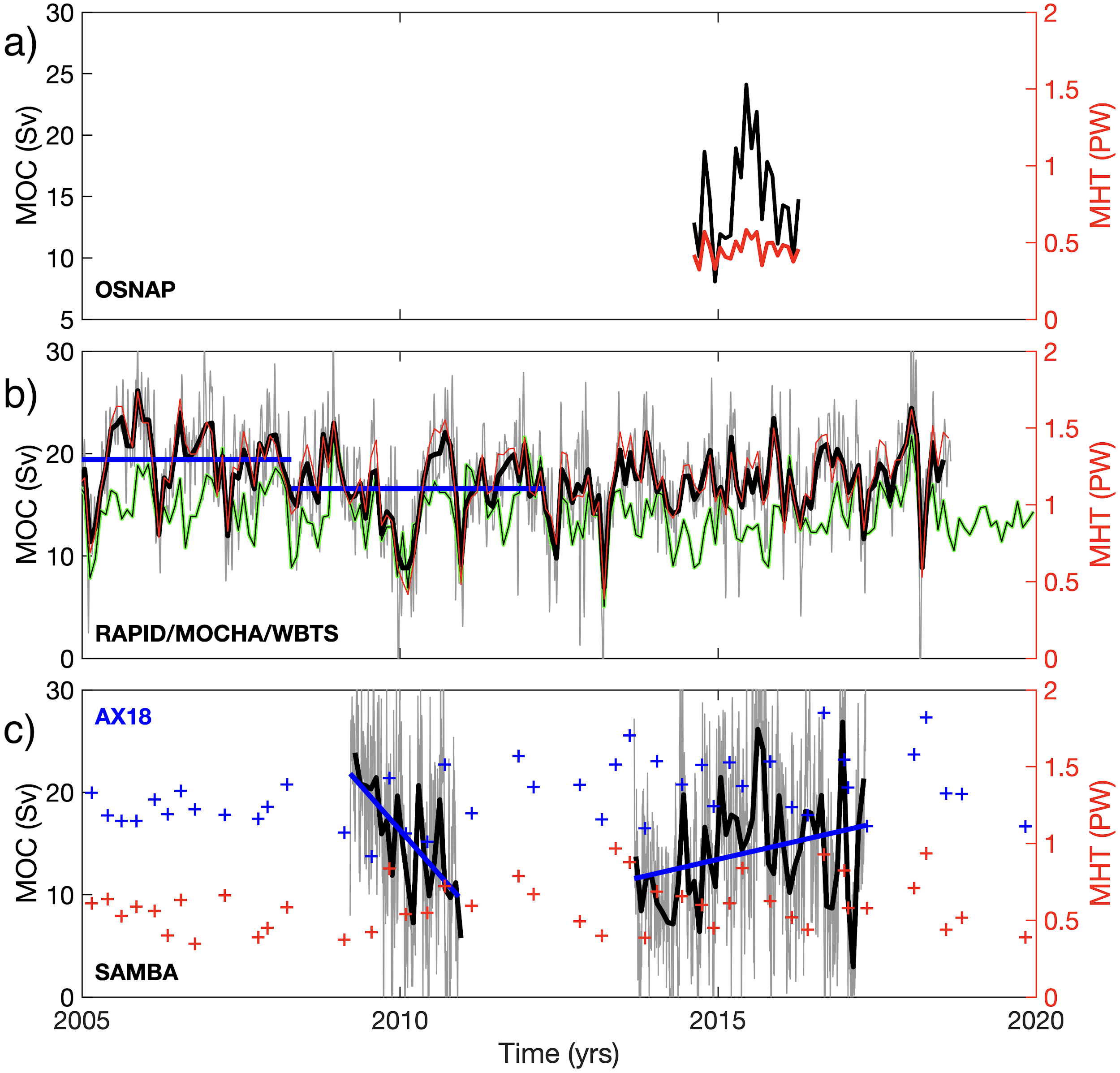 Fig. 3.22. Estimates of the northward MOC and MHT transports: (a) across OSNAP array, (b) at 26., and (c) at 34. curves show 12-hourly values for RAPID/MOCHA/WBTS in (b) and daily values for SAMBA in (c); black curves show MOC monthly values. The blue lines show averages during 2004 and 2008 in panel (b) and linear trends in 2009 and 2013 in panel (c). MHT estimates are shown by red curves for OSNAP and RAPID/MOCHA/WBTS arrays. The green curve in (b) shows the MOC estimate at 26. from the combination of altimetry and Argo data. The blue/red crosses in (c) show MOC/MHT estimates obtained from XBT data along AX18 transect in the South Atlantic.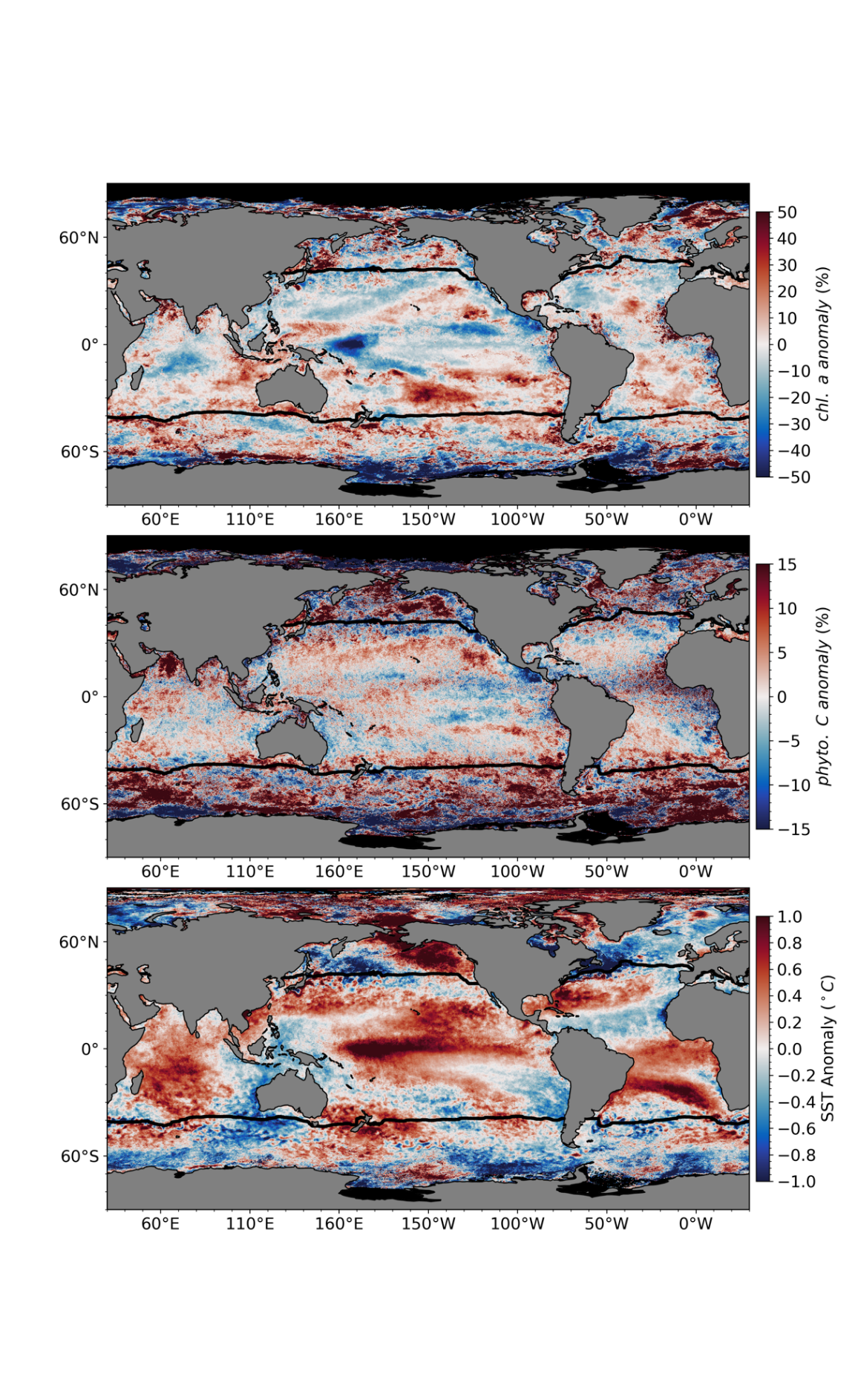 Fig. 3.23 Spatial distribution of average monthly (a) MODISA Chla anomalies, (b) MODISA Cphy anomalies, and (c) MODISA SST anomalies, where monthly differences were derived relative to a MODISA 16-year climatological record ( 2002 2018). Chla and Cphy are stated as % difference from climatology, while SST is shown as an absolute difference. Also shown in each panel is the location of the mean  SST isotherm (black lines) delineating the permanently stratified ocean (PSO). 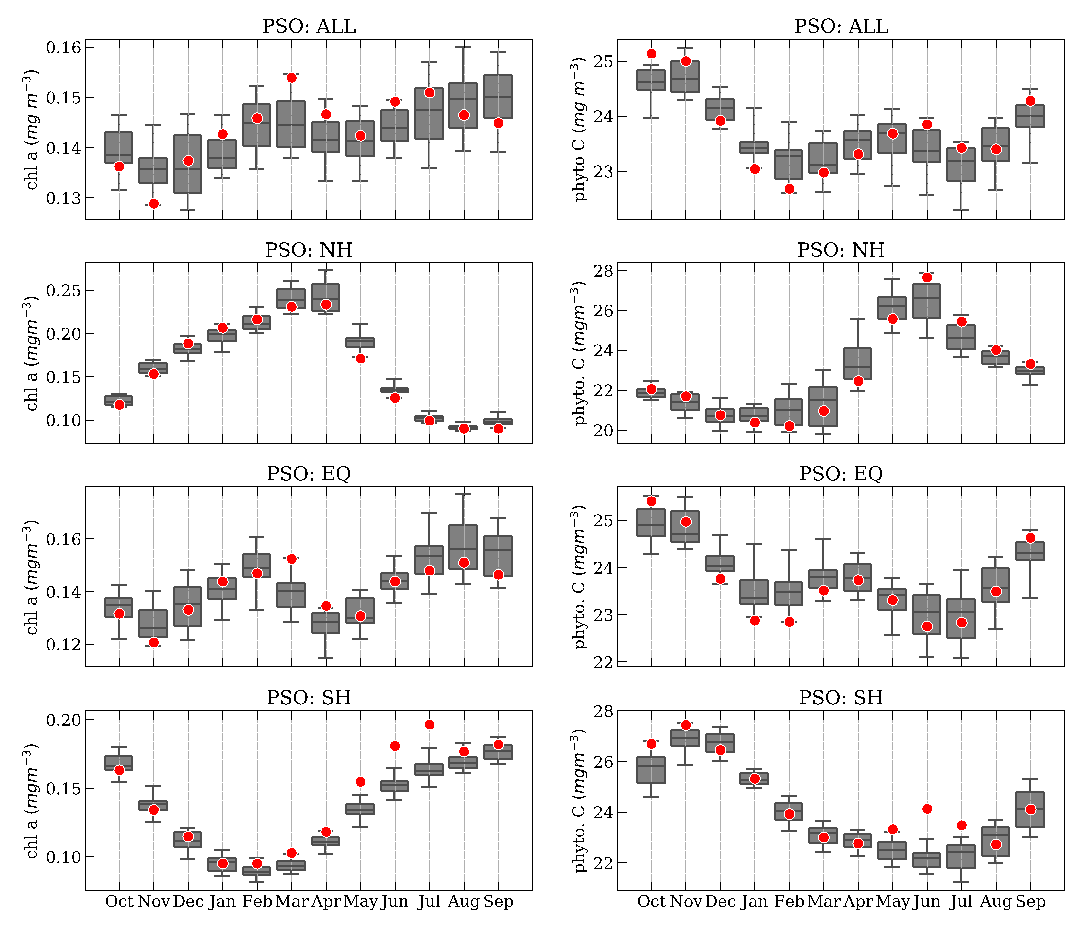 Fig. 3.24 Distribution of  2018 2019 monthly means (red circles) for (a) MODISA Chla and (b) MODISA Cphy for the permanently stratified ocean (PSO) region, superimposed on the climatological values as derived from the combined timeseries of SeaWFS and MODISA over the 20-year period 19982017. The gray boxes show the interquartile range of the climatology, with black line for the median value and whiskers extending to the 5th and 95th percentiles. Subsequent panels show latitudinally segregated subsets of the PSO for the  (cd), tropical 23.5 latitude subregion (ef), and  (gh).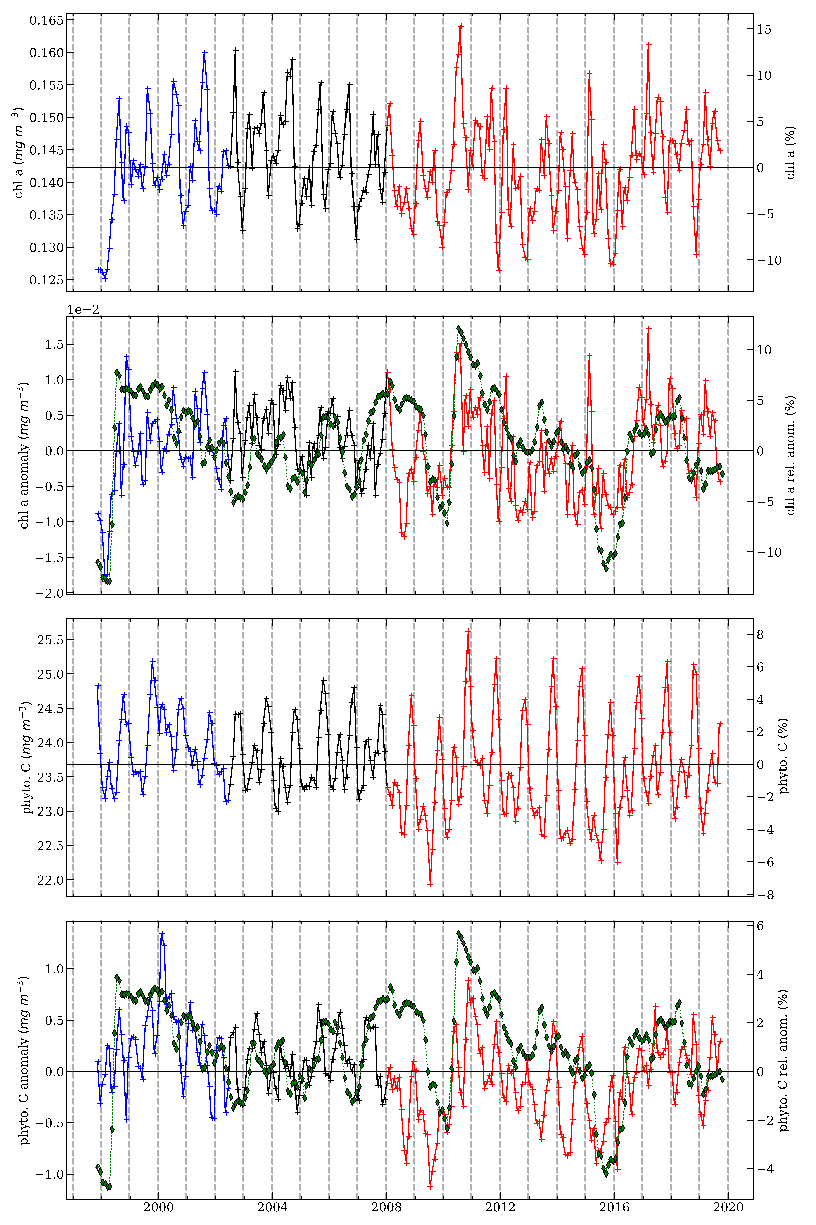 Fig. 3.25 22-year, multi-mission record of Chla and Cphy averaged over the PSO for SeaWiFS (blue), MODISA (red), and combined (black). (a)  Chla from each mission, with horizontal line indicating the multi-mission mean Chla concentration for the region. (b)  the monthly Chla anomaly from SeaWiFS and MODISA after subtraction of the 20-year multi-mission climatological mean (Fig. 3 (c) and (d) show the same as (a) and (b respectively, but for Cphy. Green diamonds show the MEI inverted and scaled to match the range of the Chla and Cphy anomalies.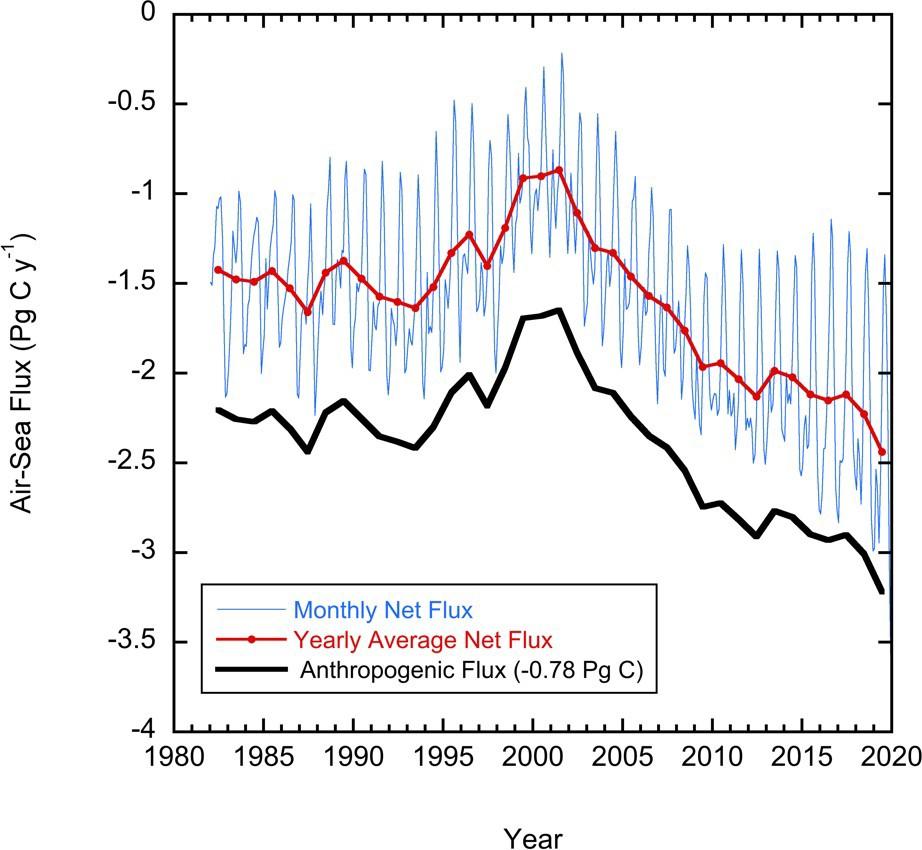 Fig. 3.26 Global annual (red line) and monthly (blue line) net CO2 fluxes (Pg C yr−1) for 19822019. The black line is the anthropogenic CO2 flux that is the net flux minus the riverine component of 0.78 Pg C yr−1. Negative values indicate CO2 uptake by the ocean.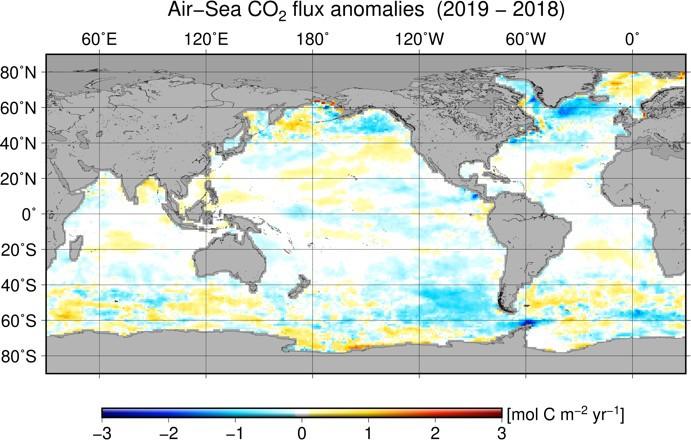 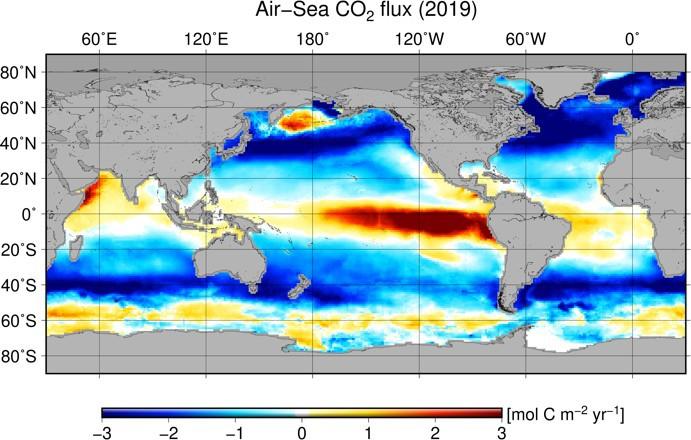 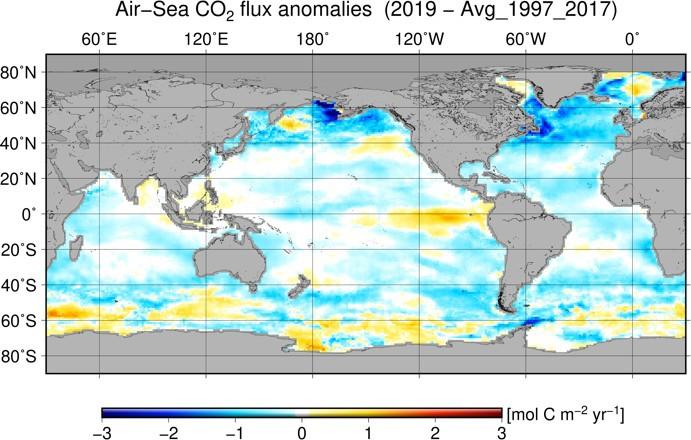 Fig. 3.27. Global map of (a) net air–sea CO2 fluxes for 2019, with ocean CO2 uptake regions shown in the blue colors. (b) net air–sea CO2 flux anomalies for 2019  2018 values following the method of Landschützer et al. (2013), and (c) net air–sea CO2 flux anomalies for 2019 relative to a 1997–2017 average. All maps have units of mol C m−2 yr−1.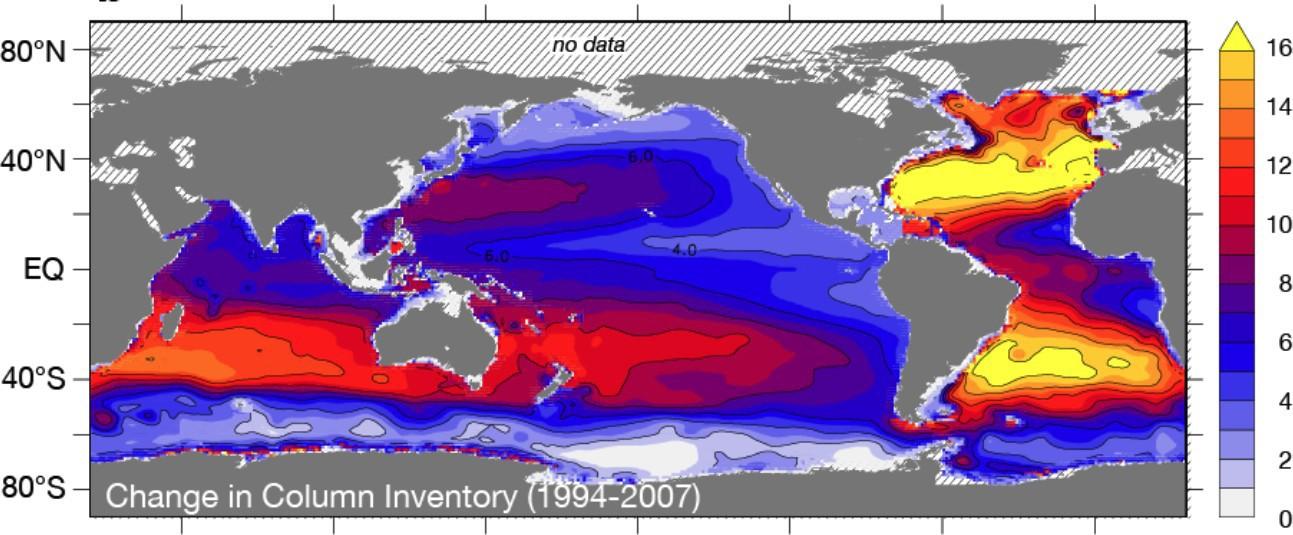 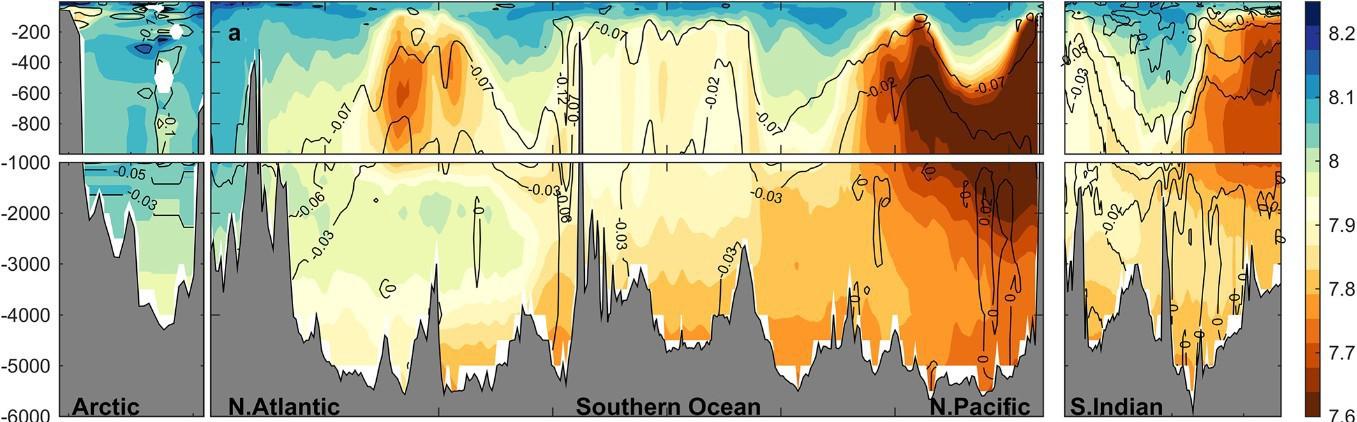 Fig. 3.28. (a) Change in full water column inventory of anthropogenic CO2 in mol m2 from 1994 to 2007, based largely on WOCE and GO-SHIP BGC data in the GLODAPv2 data product (modified from Gruber et al 2019). (b) Vertical cross sections of pH (color) in the major ocean basins, from GO-SHIP. The pH (total scale) is reported for in situ temperature and pressure and are normalized to year 2002 as in the GLODAPv2 data product (Lauvset et al 2015). Anthropogenic change in pH from preindustrial to year 2002 is contoured (after Lauvset et al 2020).Fig. SB3.1. Nitrate concentrations in the upper 100 m measured since 2008 by BGC-Argo profiling floats launched nearby Ocean Station Papa (4854°N, 135152°W) in the North Pacific. Contours show the density anomaly (sigma theta). Updated from  9 in Bif and Hansell (2019).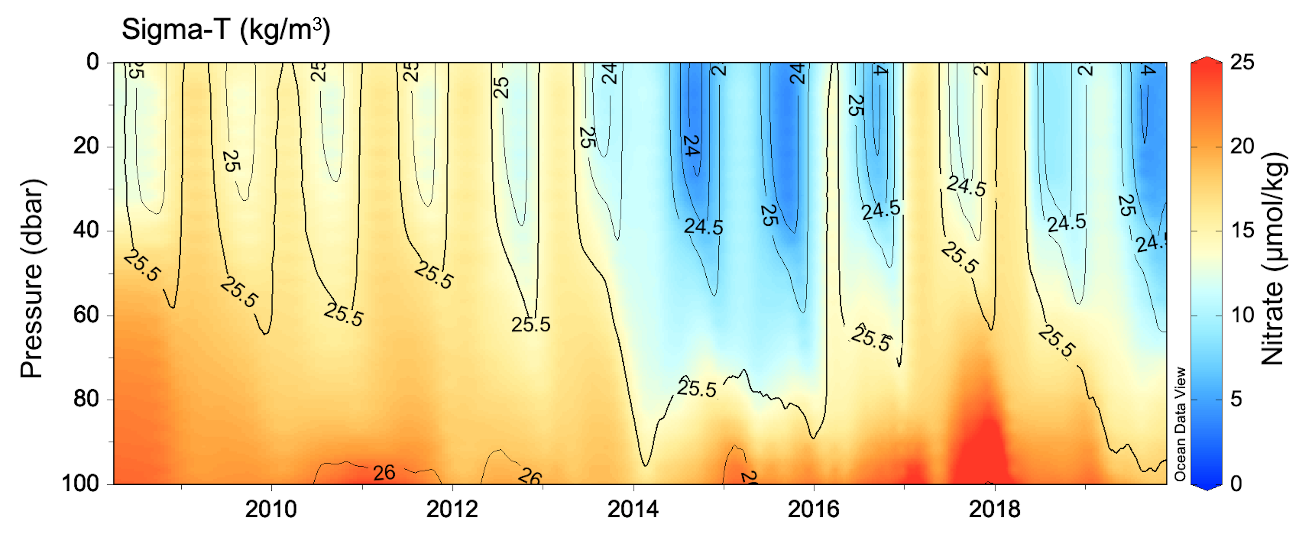 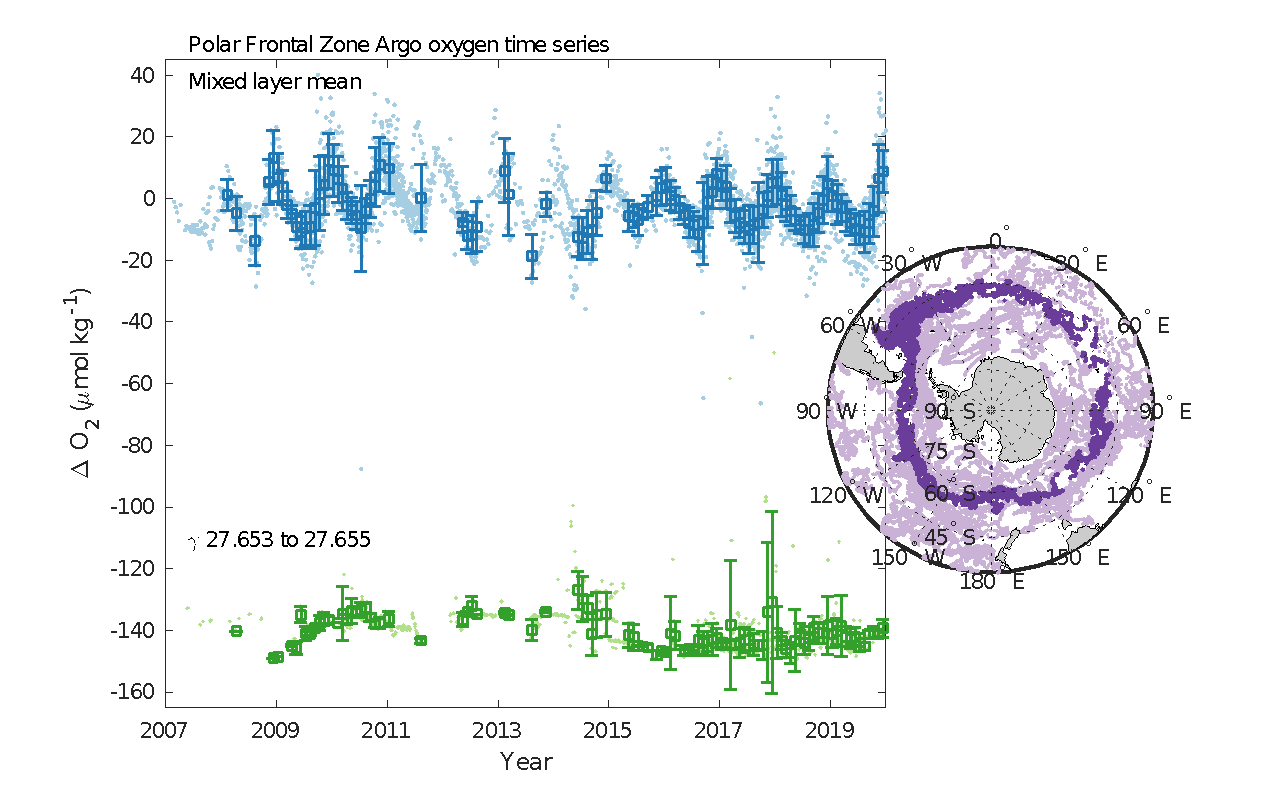 Fig. SB3.2. Time series of ΔO2 ([O2] – [O2]sat) for the Polar Frontal Zone of the Southern Ocean. Blue dots represent individual float profile mixed layer mean values and blue boxes with error bars represent monthly mean values ± 1  Green dots and boxes are profile and monthly means for samples between neutral density (𝛾) surfaces 27.653 and 27.655, which represent the lightest waters for this zone that do not outcrop seasonally. Inset map indicates the spatial distribution of surface samples from the Polar Frontal Zone (dark purple) and the entire Southern Ocean (light purple) for 2002. Monthly values are only shown for months where mean float temperatures agreed with NOAA Optimal Interpolation SSTs (see Bushinsky et al. 2017 for more detail).TABLESTable 3.1. Linear trends (°C decade–1) of annually and regionally averaged SSTAs from ERSSTv5, HadSST3, and DOISST. The uncertainties at 95% confidence level are estimated by accounting for the effective sampling number quantified by lag-1 auto correlation on the degrees of freedom of annually-averaged SST series.Table 3.2. Trends of ocean heat content increase (in W m–2 applied over the 5.1 × 1014 m2 surface area of Earth) from seven different research groups over three depth ranges (see Fig 3.6 for details). For the 0–700 m and 700–2000 m depth ranges, estimates cover 1993–2019, with 5%–95% uncertainties based on the residuals taking their temporal correlation into account when estimating degrees of freedom (Von Storch and Zwiers 1999). The 2000–6000-m depth range estimate, an update of Purkey and Johnson (2010), uses data from 1981 to 2019, but the globally averaged first and last years are 1992.4 and 2011.5, again with 5%–95% uncertainty.ProductRegion2000–19(°C decade–1)1950–2019(°C decade–1)HadSST.3.1.1.0Global0.140 ± 0.0650.086 ± 0.016DOISSTGlobal0.156 ± 0.058N/AERSSTv5Global0.170 ± 0.0750.101 ± 0.013ERSSTv5Tropical Pacific (30°N–30°S)0.188 ± 0.1850.102 ± 0.028ERSSTv5North Pacific (30°–60°N)0.287 ± 0.1720.087 ± 0.028ERSSTv5Tropical Indian Ocean (30°N–30°S)0.199 ± 0.0980.141 ± 0.018ERSSTv5North Atlantic (30°–60°N)0.142 ± 0.0870.101 ± 0.034ERSSTv5Tropical Atlantic (30°N–30°S)0.133 ± 0.0970.109 ± 0.020ERSSTv5Southern Ocean (30°–60°S)0.129 ± 0.0600.099 ± 0.016Global ocean heat content trends (W m−2)for three depth rangesGlobal ocean heat content trends (W m−2)for three depth rangesGlobal ocean heat content trends (W m−2)for three depth rangesResearch Group0–700 m700–2000 m2000–6000 mMRI/JMA0.36  0.060.24  0.05CSIRO/ACE/CRC/IMAS/UTAS0.40  0.06PMEL/JPL/JIMAR0.39  0.130.32  0.03NCEI0.39  0.060.19  0.06Met Office Hadley Centre0.37  0.130.14  0.04IAP/CAS0.41 ± 0.040.19 ± 0.01Purkey and Johnson0.06  0.03